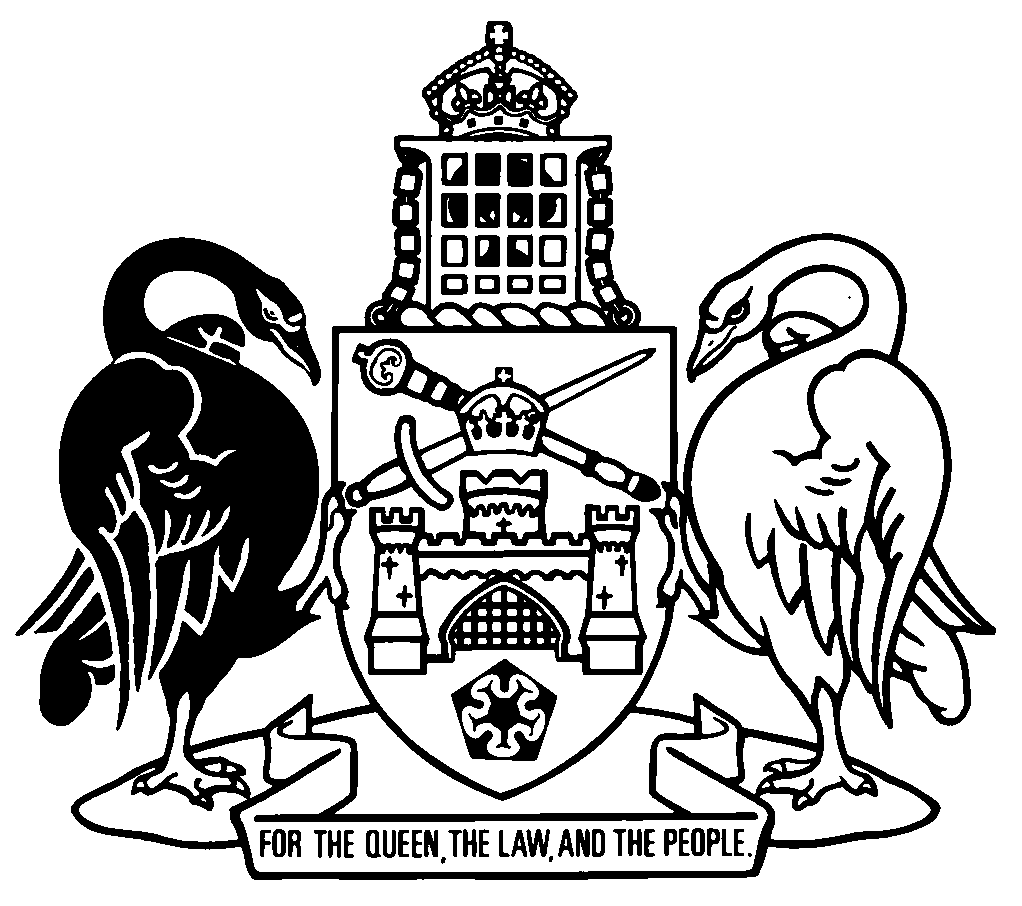 Australian Capital TerritoryCrimes (Sentence Administration) Act 2005    A2005-59Republication No 52Effective:  28 August 2020 – 9 September 2020Republication date: 28 August 2020Last amendment made by A2020-42About this republicationThe republished lawThis is a republication of the Crimes (Sentence Administration) Act 2005 (including any amendment made under the Legislation Act 2001, part 11.3 (Editorial changes)) as in force on 28 August 2020.  It also includes any commencement, amendment, repeal or expiry affecting this republished law to 28 August 2020.  The legislation history and amendment history of the republished law are set out in endnotes 3 and 4. Kinds of republicationsThe Parliamentary Counsel’s Office prepares 2 kinds of republications of ACT laws (see the ACT legislation register at www.legislation.act.gov.au):authorised republications to which the Legislation Act 2001 appliesunauthorised republications.The status of this republication appears on the bottom of each page.Editorial changesThe Legislation Act 2001, part 11.3 authorises the Parliamentary Counsel to make editorial amendments and other changes of a formal nature when preparing a law for republication.  Editorial changes do not change the effect of the law, but have effect as if they had been made by an Act commencing on the republication date (see Legislation Act 2001, s 115 and s 117).  The changes are made if the Parliamentary Counsel considers they are desirable to bring the law into line, or more closely into line, with current legislative drafting practice.  This republication includes amendments made under part 11.3 (see endnote 1).Uncommenced provisions and amendmentsIf a provision of the republished law has not commenced, the symbol  U  appears immediately before the provision heading.  Any uncommenced amendments that affect this republished law are accessible on the ACT legislation register (www.legislation.act.gov.au). For more information, see the home page for this law on the register.ModificationsIf a provision of the republished law is affected by a current modification, the symbol  M  appears immediately before the provision heading.  The text of the modifying provision appears in the endnotes.  For the legal status of modifications, see the Legislation Act 2001, section 95.PenaltiesAt the republication date, the value of a penalty unit for an offence against this law is $160 for an individual and $810 for a corporation (see Legislation Act 2001, s 133).Australian Capital TerritoryCrimes (Sentence Administration) Act 2005Contents	PagePreamble		2Chapter 1	Preliminary	3	1	Name of Act	3	3	Dictionary	3	4	Notes	3	5	Offences against Act—application of Criminal Code etc	4Chapter 2	Object and principles	5	6	Main object of Act	5	7	Treatment of sentenced offenders	5	8	Treatment of remandees	6	9	Treatment of other people in custody	7Chapter 3	Imprisonment and remand—committal	8Part 3.1	Imprisonment	8	10	Application—pt 3.1	8	11	Effect of committal order	9	12	Warrant for imprisonment	9	13	Custody of sentenced offender	9	14	Imprisonment not affected by want of proper warrant	10Part 3.2	Remand	11	15	Application—pt 3.2	11	16	Effect of remand order	11	17	Warrant for remand	12	18	Custody of remandee	13	19	Remand not affected by want of proper warrant	14Part 3.3	Committal—miscellaneous	15	20	Directions to escort officers	15	21	Orders to bring offender or remandee before court etc	15Chapter 4	Full-time detention	16Part 4.1	General	16	22	Application—ch 4	16	23	Definitions—ch 4	17Part 4.2	Serving full-time detention	18	24	Full-time detention obligations	18	25	Full-time detention—director-general directions	18	26	Full-time detention in ACT or NSW	19	27	Guidelines—allocation of detainees to correctional centres	19	28	Work and activities by full-time detainee	20	29	Custody of full-time detainee—lawful absence from correctional centre	20	30	Unlawful absence by offender—extension of sentence	21	31	Early release of offender	21	32	Release at end of sentence	22	33	Offender not to be released if serving another sentence etc	22Part 4.3	Full-time detention in NSW	24	34	Application—pt 4.3	24	35	Removal of full-time detainee to NSW	24	36	Full-time detention in NSW	24	37	Full-time detention—return from NSW	25	38	Full-time detention—release in NSW	26Chapter 5	Intensive correction orders	27Part 5.1	Preliminary	27	39	Application—ch 5	27	40	Definitions—ch 5	27Part 5.2	Serving intensive correction	29	41	Intensive correction order obligations	29	42	Intensive correction order—core conditions	29	43	Intensive correction order—alcohol and drug tests	32	43A	Intensive correction order—end	32Part 5.3	Intensive correction order—community service work	33	44	Application—pt 5.3	33	45	Intensive correction orders—compliance with community service condition	33	46	Intensive correction orders—community service work—director-general directions	33	47	Intensive correction orders—community service work—failure to report etc	35	47A	Intensive correction orders—community service work—failure to report etc—COVID-19 emergency	35	48	Intensive correction orders—community service work—maximum daily hours	36	48A	Intensive correction orders—community service work—therapy and education program limit	36	49	Intensive correction orders—community service work—health disclosures	37	50	Intensive correction orders—community service work—alcohol and drug tests	37	51	Intensive correction orders—community service work—reports by entities	37Part 5.4	Intensive correction order—rehabilitation programs	38	52	Application—pt 5.4	38	53	Intensive correction orders—rehabilitation program condition—compliance	38	54	Intensive correction orders—rehabilitation programs—director-general directions	38	55	Intensive correction orders—rehabilitation program providers—reports by providers	39Part 5.5	Intensive correction order—curfew	40	56	Application—pt 5.5	40	57	Compliance with curfew	40	58	Curfew—directions	40Part 5.6	Supervising intensive correction orders	42Division 5.6.1	Intensive correction orders—supervision	42	59	Corrections officers to report breach of intensive correction order obligations	42	60	Arrest without warrant—breach of intensive correction order obligations	42	61	Arrest warrant—breach of intensive correction order obligations	43Division 5.6.2	Intensive correction orders—breach	43	62	Board inquiry—breach of intensive correction order obligations	43	63	Notice of inquiry—breach of intensive correction order obligations	44	64	Board powers—breach of intensive correction order obligations	45	65	Cancellation of intensive correction order on further conviction etc	46	66	Cancellation of intensive correction order if offender withdraws consent	47Division 5.6.3	Suspension and cancellation of intensive correction order	48	67	Application—div 5.6.3	48	68	Notice of board decisions about intensive correction order	48	69	Intensive correction order—effect of suspension or cancellation	48	70	Intensive correction orders—effect of suspension or cancellation on other intensive correction order	49	71	Intensive correction orders—effect of suspension or cancellation on parole	49	72	Suspension or cancellation of intensive correction order—recommittal to full-time detention	50	73	Cancellation of intensive correction order—offender may apply for order to be reinstated	50Part 5.7	Intensive correction orders—amendment or discharge	52	74	Court powers—amendment or discharge of intensive correction order	52	75	Intensive correction orders—limitations on amendment or discharge	53Part 5.8	Intensive correction orders—reporting and records	54	76	Record-keeping by director-general	54	77	Authorised person may access data	54Part 5.9	Intensive correction orders—miscellaneous	55	78	Intensive correction order proceedings—rights of interested person	55	78A	Intensive correction order cancellation by court—official notice of sentence	55	79	Intensive correction order—court and board powers after end of order	56	80	Intensive correction orders—outstanding warrants—extension of sentence	56Chapter 5A	Drug and alcohol treatment orders	58Part 5A.1	Preliminary	58	82	Application—ch 5A	58Part 5A.2	Drug and alcohol treatment orders—undertaking treatment	59	82A	Drug and alcohol treatment order—drug and alcohol tests	59Part 5A.3	Drug and alcohol treatment orders—effect of cancellation	60	82B	Application—pt 5A.3	60	82C	Drug and alcohol treatment order—effect of cancellation	60Part 5A.4	Drug and alcohol treatment orders—reporting and records	62	82D	Record-keeping by director-general	62	82E	Authorised person may access data	62Chapter 6	Good behaviour orders	63Part 6.1	Undertaking good behaviour	63	83	Application—ch 6	63	84	Definitions—ch 6	63	85	Good behaviour obligations	64	86	Good behaviour—core conditions	65	87	Good behaviour—director-general directions	66	88	Good behaviour order—end	67Part 6.2	Good behaviour—community service work	68	89	Application—pt 6.2	68	90	Good behaviour orders—compliance with community service condition	68	91	Good behaviour orders—community service work—director-general directions	68	92	Good behaviour orders—community service work—failure to report etc	70	92A	Good behaviour orders—community service work—failure to report etc—COVID-19 emergency	71	93	Good behaviour orders—community service work—maximum daily hours	71	93A	Good behaviour orders—community service work—therapy and education program limit	72	94	Good behaviour orders—community service work—health disclosures	72	95	Good behaviour orders—community service work—alcohol and drug tests	72	96	Good behaviour orders—community service work—frisk searches	73	97	Good behaviour orders—community service work—reports by entities	73Part 6.3	Good behaviour—rehabilitation programs	75	98	Application—pt 6.3	75	99	Good behaviour orders—compliance with rehabilitation program condition	75	100	Good behaviour orders—rehabilitation programs—director-general directions	75	101	Good behaviour orders—rehabilitation program providers—reports by providers	76Part 6.4	Good behaviour—supervision	77	102	Corrections officers to report breach of good behaviour obligations	77	103	Arrest without warrant—breach of good behaviour obligations	77	104	Arrest warrant—breach of good behaviour obligations etc	78	105	Good behaviour—agreement to attend court	79	106	Good behaviour—summons to attend court	79Part 6.5	Good behaviour orders—breach	80	107	Offence committed while under good behaviour order	80	108	Court powers—breach of good behaviour obligations	80	109	Cancellation of good behaviour order made as non-conviction order	82	110	Cancellation of good behaviour order with suspended sentence order	82	111	Enforcing security under good behaviour order	83Part 6.6	Good behaviour orders—amendment and discharge	85	112	Court powers—amendment or discharge of good behaviour order	85	113	Good behaviour orders—limitations on amendment or discharge	85	114	Good behaviour orders—effect of amendment on sureties	86Part 6.7	Good behaviour—miscellaneous	87	115	Good behaviour proceedings—rights of interested person	87	116	Good behaviour—court powers after end of order	87Chapter 6A	Court imposed fines	88Part 6A.1	General	88	116A	Definitions—ch 6A	88	116B	Payment of fine	90Part 6A.2	Penalty notices, default notices and payment arrangements	91	116C	Registrar to send penalty notice	91	116D	Offender to give registrar details of address	92	116E	Registrar may ask other people for details of offender’s address	92	116F	Doubtful service	93	116G	Liability for administrative fee	93	116H	Default notice	94	116I	Form of default notice	94	116J	Reminder notice	96	116K	Payment arrangements	96Part 6A.3	Fine enforcement action	98Division 6A.3.1	Reporting fine defaulters	98	116L	Application—pt 6A.3	98	116M	Director-general to notify road transport authority	98Division 6A.3.2	Examining fine defaulter’s financial circumstances	99	116O	Examination by director-general	99	116P	Examination notice	99	116Q	Examination notice—content	100	116R	Examination warrant—issue	101	116S	Examination warrant—contents and execution	102	116T	Examination hearing before registrar	103	116U	Examination hearing warrant—issue	105	116V	Examination hearing warrant—contents and execution	106Division 6A.3.3	Fine enforcement orders—general	107	116W	Director-general may apply for fine enforcement order	107	116X	Magistrates court may make fine enforcement order	108Division 6A.3.4	Fine enforcement orders—earnings redirection orders	110	116Y	Fine enforcement order—earnings redirection order	110Division 6A.3.5	Fine enforcement orders—financial institution deduction orders	112	116Z	Financial institution deduction order	112Division 6A.3.6	Fine enforcement orders—property seizure orders	113	116ZA	Property seizure order	113	116ZB	Property seizure order—authority to enter premises etc	113	116ZC	Property seizure order—sale of seized property	115	116ZD	Property seizure order—restoration application	116Division 6A.3.7	Voluntary community work orders	117	116ZE	Voluntary community work order	117	116ZF	Voluntary community work order—administration	118	116ZG	Voluntary community work order—rate of discharge of outstanding fine	119	116ZH	Voluntary community work order—noncompliance	119	116ZI	Voluntary community work order—certificate of completion	120	116ZJ	Voluntary community work order—ends if outstanding fine paid	120Division 6A.3.8	Imprisonment	120	116ZK	Imprisonment order	120	116ZM	Imprisonment—rate of discharge of outstanding fine	121	116ZN	Imprisonment—release if outstanding fine paid	122Part 6A.4	Miscellaneous	123	116ZO	Remission of fine by director-general	123	116ZP	Time served in custody to count	124	116ZQ	Reparation order agreements	124	116ZR	Apportionment of fine amounts	125	116ZS	Conviction or order quashed or set aside	125	116ZT	Sharing information	126	116ZU	Orders may be made on conditions	126Chapter 7	Parole	127Part 7.1	Parole—general	127	117	Definitions—ch 7	127	118	Meaning of parole eligibility date	128	118A	Parole—meaning of registered victim and victim	128Part 7.2	Making of parole orders	129	119	Application—pt 7.2	129	120	Criteria for making parole orders	129	121	Applications for parole	130	122	Board may reject parole application without inquiry	131	123	Board to seek victim’s views for parole inquiry	132	124	Notice to victims for parole inquiry	134	125	Parole applications—inquiry without hearing	135	126	Parole applications—decision after inquiry without hearing	136	127	Parole applications—notice of hearing	137	128	Parole applications—failure of offender to participate in hearing	138	129	Parole applications—decision after hearing	139	130	Parole orders may include conditions	140	131	When parole orders take effect	140	132	Explanation of parole order	140	133	Notice of decisions on parole applications	141Part 7.3	Release under parole order	143	134	Application—pt 7.3	143	135	Release authorised by parole order	143	136	Parole obligations	143	137	Parole order—core conditions	144	138	Parole—director-general directions	145	138A	Parole—alcohol and drug tests	146	139	Parole—effect of custody during order	146	140	Parole—when time is served against sentence	147	141	Parole—end of order	147Part 7.4	Supervising parole	148Division 7.4.1	Supervising parole—preliminary	148	142	Application—pt 7.4	148Division 7.4.2	Breach of parole obligations	148	143	Corrections officers to report breach of parole obligations	148	144	Arrest without warrant—breach of parole obligations	148	145	Arrest warrant—breach of parole obligations	149	146	Board inquiry—breach of parole obligations	149	147	Notice of inquiry—breach of parole obligations	150	148	Board powers—breach of parole obligations	150	149	Automatic cancellation of parole order for ACT offence	151	150	Cancellation of parole order for non-ACT offence	152	151	Cancellation after parole order has ended	152	152	Exercise of board functions after parole ended	153Division 7.4.3	Parole management	153	153	Board inquiry—management of parole	153	154	Notice of inquiry—management of parole	154	155	Parole order—commencement suspended before parole release date	154	156	Board powers—management of parole	155Part 7.5	Change or cancellation of parole	157	157	Notice of board decisions about parole	157	158	When changes to parole obligations take effect	158	159	When board cancellation of parole order takes effect	158	160	Parole order—effect of cancellation	158	161	Cancellation of parole—recommittal to full-time detention	159Part 7.5A	Parole time credit	161Division 7.5A.1	Preliminary	161	161A	Application—pt 7.5A	161	161B	Definitions—pt 7.5A	161Division 7.5A.2	Parole time credit—rules for applying	163	161C	General rule	163	161D	Exceptions—certain ACT offences	163	161E	Exceptions—certain non-ACT offences	164	161F	Appeal to Supreme Court—order by board	165Division 7.5A.3	Parole time credit—how to apply	166	161G	Working out parole time credit—general rule	166	161H	Working out parole time credit—exceptions	167	161I	Parole time credit—shortest period to apply	167Part 7.6	Interstate transfer of parole orders	169	162	Definitions—pt 7.6	169	163	Parole order transfer—declaration of corresponding parole laws	170	164	Parole order transfer—registration requests	170	165	Parole order transfer—documents for registration requests	170	166	Parole order transfer—consideration of requests	171	167	Parole order transfer—registration	172	168	Parole order transfer—effect of registration under this Act	173	169	Parole order transfer—effect of transfer to another jurisdiction	174	170	Parole order transfer—evidence of registration	175Chapter 8	Sentence administration board	176Part 8.1	Establishment, functions and constitution of board	176	171	Establishment of board	176	172	Functions of board	176	173	Members of board	176	174	Appointment of board members	177	175	Conditions of appointment of board members	178	176	Term of appointment of board member	178	177	Disclosure of interests by board members	178	178	Ending board member appointments	181	179	Protection from liability for board members etc	182Part 8.2	Divisions of board	183	180	Meaning of board’s supervisory functions	183	181	Exercise of board’s supervisory functions	183	182	Constitution of divisions of board	183Part 8.3	Proceedings of board	185	183	Time and place of board meetings	185	184	Presiding member at board meetings	185	185	Quorum at board meetings	185	186	Voting at board meetings	186	187	Conduct of board meetings	186	188	Authentication of board documents	187	189	Evidentiary certificate about board decisions	187	190	Proof of certain board-related matters not required	187	191	Board secretary	187	192	Confidentiality of board information	188Chapter 9	Inquiries by board	190Part 9.1	Inquiries—general	190	193	Meaning of inquiry	190	194	Application of Criminal Code, ch 7	190	195	Board inquiries and hearings	190	196	Conduct of inquiry	191	197	Submissions for inquiry	192	198	Board may require official reports	192	199	Board may require information and documents	192	200	Expenses—production of documents etc	193	201	Possession of inquiry documents etc	194	202	Record of inquiry	194Part 9.2	Hearings for inquiry	195	203	Application—pt 9.2	195	204	Notice of board hearing	195	205	Appearance by offender at board hearing	195	206	Arrest of offender for board hearing	196	207	Appearance at board hearing by audiovisual or audio link	197	208	Evidence at board hearings etc	198	209	Offender’s rights at board hearing	199	210	Custody of offender during board hearing adjournment	199	211	Record of board hearings	200	212	Protection of witnesses etc at board hearings	201Chapter 10	Victim and offender information	202	213	Meaning of registered victim	202	214	Meaning of victim	202	215	Victims register—offenders other than young offenders	203	215A	Victims register—young offenders	203	216	Disclosures to registered victims—offenders other than young offenders	204	216A	Disclosures to registered victims—young offenders	205Chapter 11	Transfer of prisoners	207Part 11.1	Interstate transfer of prisoners	207Division 11.1.1	Interstate transfer—preliminary	207	217	Definitions—pt 11.1	207	218	Interstate transfer—meaning of sentence of imprisonment etc	211	219	Interstate transfer—person subject to sentence of imprisonment	211	220	Interstate transfer—effect of warrant of commitment issued by justice of the peace	212	221	Interstate transfer—corresponding courts and interstate laws	213Division 11.1.2	Interstate transfer—prisoner’s welfare	213	222	Interstate transfer—requests from ACT and joint prisoners for transfer to participating state	213	223	Interstate transfer—requests from ACT and joint prisoners for transfer to non-participating territory	214	224	Interstate transfer—effect of div 11.1.2 orders on joint prisoners	215	225	Interstate transfer—repeated requests for transfer	216	226	Interstate transfer—receipt of request for transfer to ACT	216	227	Interstate transfer—reports	217Division 11.1.3	Interstate transfer—trials and sentences	217	228	Interstate transfer—request for transfer to participating state	217	229	Interstate transfer—necessary consents	219	230	Interstate transfer—order for prisoner to be brought before Magistrates Court	219	231	Interstate transfer—order of transfer	220	232	Interstate transfer—review of Magistrates Court decision	220	233	Interstate transfer—effect of div 11.1.3 orders on joint prisoners	221	234	Interstate transfer—execution of orders for prisoners to be brought before courts	222	235	Interstate transfer—request by Attorney-General for transfer of imprisoned person to ACT	222	236	Interstate transfer—request by imprisoned person for transfer to ACT	222Division 11.1.4	Interstate transfer—return to original jurisdiction	223	237	Interstate transfer—return of prisoner to participating state	223	238	Interstate transfer—prisoner’s request to serve sentence in ACT	225	239	Interstate transfer—effect of div 11.1.4 orders on joint prisoners	226Division 11.1.5	Interstate transfer—operation of transfer orders	227	240	Interstate transfer—transfer in custody of escort	227	241	Interstate transfer—transfer of sentence with prisoner	228	242	Interstate transfer—information sent to participating state	228	243	Interstate transfer—translated sentences	229	244	Interstate transfer—operation of translated sentences generally	230	245	Interstate transfer—indeterminate translated sentences	231	246	Interstate transfer—effect of translated sentences before transfer to ACT	231	247	Interstate transfer—default imprisonment for translated sentences	232Division 11.1.6	Interstate transfer—other provisions	233	248	Interstate transfer—notification to prisoners of decisions	233	249	Interstate transfer—lawful custody for transit through ACT	234	250	Interstate transfer—escape from custody of person being transferred	235	251	Interstate transfer—offence for escape from custody	236	252	Interstate transfer—revocation of order of transfer on escape from custody	237Part 11.2	International transfer of prisoners	238	253	International transfer—object of pt 11.2	238	254	International transfer—meaning of Commonwealth Act	238	255	International transfer—terms defined Commonwealth Act	238	256	International transfer—Minister’s functions	238	257	International transfer—functions of prison officers, police officers etc	238	258	International transfer—arrangements for administration of Commonwealth Act	239	259	International transfer—prisoners transferred to Australia	239	260	International transfer—prisoners transferred from Australia	240Chapter 12	Transfer of community-based sentences	241Part 12.1	Transfer of community-based sentences—general	241	261	Community-based sentence transfer—purpose of ch 12	241	262	Community-based sentence transfer—application of ch 12	241	263	Community-based sentence transfer—definitions ch 12	242Part 12.2	Transfer of community-based sentences—important concepts	243	264	Meaning of community-based sentence	243	265	Community-based sentence transfer—jurisdictions and participating jurisdictions	243	266	Community-based sentence transfer—local and interstate sentences	244	267	Meaning of corresponding community-based sentence law	244	268	Community-based sentence transfer—local and interstate authorities	245Part 12.3	Transfer of community-based sentences—administration	246	269	Community-based sentence transfer—appointment of local authority	246	270	Community-based sentence transfer—delegation by local authority	246	271	Community-based sentence transfer—local register	246Part 12.4	Transfer of community-based sentences—registration of interstate sentences in ACT	247	272	Community-based sentence transfer—request for transfer of interstate sentence	247	273	Community-based sentence transfer—form of request for registration	247	274	Community-based sentence transfer—request for additional information	249	275	Community-based sentence transfer—withdrawal of offender’s consent	249	276	Community-based sentence transfer—registration criteria	249	277	Community-based sentence transfer—decision on request	250	278	Community-based sentence transfer—preconditions for registration	251	279	Community-based sentence transfer—how interstate sentence registered	252	280	Community-based sentence transfer—notice of registration	252	281	Community-based sentence transfer—effect of registration generally	253Part 12.5	Transfer of community-based sentences—registration of ACT sentences interstate	255	282	Community-based sentence transfer—request for transfer of local sentence	255	283	Community-based sentence transfer—response to request for additional information	255	284	Community-based sentence transfer—effect of interstate registration	255Part 12.6	Transfer of community-based sentences—other provisions	257	285	Community-based sentence transfer—inaccurate information about local sentence registered interstate	257	286	Community-based sentence transfer—dispute about accuracy of information in interstate register	257	287	Community-based sentence transfer—evidentiary certificates for registration and registered particulars	258Chapter 13	Release on licence, remission and pardon	260Part 13.1	Release on licence	260Division 13.1.1	Release on licence—general	260	288	Application—pt 13.1	260	289	Definitions—pt 13.1	260Division 13.1.2	Grant of licence	260	290	Release on licence—request for board recommendation	260	291	Release on licence—notice of board inquiry	261	292	Release on licence—board to seek victim’s views	261	293	Release on licence—criteria for board recommendations	263	294	Release on licence—board recommendations	265	295	Release on licence—decision by Executive	265	296	Release on licence—grant	266	297	Explanation of licence	266	298	Release on licence—notice of Executive decision	267Division 13.1.3	Operation of licences	268	299	Release authorised by licence	268	300	Release on licence obligations	269	301	Release on licence—core conditions	269	302	Release on licence—director-general directions	271	302A	Release on licence—alcohol and drug tests	271	303	Release on licence—sentence not discharged	271Division 13.1.4	Supervision of licensees	271	303A	Corrections officers to report breach of release on licence obligations	271	304	Arrest without warrant—breach of release on licence obligations	272	305	Arrest warrant—breach of release on licence obligations	272	306	Board inquiry—review of release on licence	273	307	Board inquiry—notice of review of release on licence	274	308	Board powers—review of release on licence	274	309	Release on licence—automatic cancellation of licence for ACT offence	275	310	Release on licence—cancellation of licence for non-ACT offence	275	311	Release on licence—notice of board’s decision on review	276	312	Cancellation of licence—recommittal to full-time detention	276Part 13.2	Remissions and pardons	278	313	Remission of penalties	278	314	Grant of pardons	278	314A	Prerogative of mercy	278Chapter 14	Community service work—general	279	315	Definitions—ch 14	279	316	Meaning of community service work	279	317	Protection from liability for people involved in community service work	280	318	Community service work not to displace employees	281	319	No employment contract for community service work	281	320	Community service work—work health and safety	281Chapter 14A	Sentence administration—young offenders	283Part 14A.1	General	283	320A	Purpose—ch 14A	283	320B	Youth justice principles to be considered	283	320C	Young offenders and remandees—references to correctional centre and Corrections Management Act	284	320D	Young offenders and remandees—references to director-general	284	320E	Young remandees—remand to be at detention place	285	320F	Young offenders—administration of sentences other than imprisonment	285	320G	Young offenders—breach of good behaviour obligations	285	320H	Sentencing court to deal with breaches	286	320I	Young offenders—transfer	286	320J	Young offenders—transfer of community-based sentences	286Part 14A.2	Young offenders—accommodation orders	287	320K	Accommodation orders—contraventions	287	320L	Accommodation orders—resentencing for breach	287Chapter 15	Miscellaneous	288	321	Director-general directions—general	288	321AA	Director-general to give information—detainees etc subject to forensic mental health orders	288	321A	Evidentiary certificates	289	322	Criminology or penology research	291	322A	Expiry—COVID-19 emergency amendments	293	323	Determination of fees	293	324	Approved forms	294	325	Regulation-making power	294Chapter 22	Transitional—Sentencing (Parole Time Credit) Legislation Amendment Act 2019	295	1002	Definitions—ch 22	295	1003	Parole time credit—breaches before commencement day	295	1004	Parole time credit—offenders awaiting sentence	295	1005	Parole time credit applies in relation to old parole orders	296	1006	Transitional regulations	296	1007	Expiry—ch 22	296Dictionary		297Endnotes		310	1	About the endnotes	310	2	Abbreviation key	310	3	Legislation history	311	4	Amendment history	319	5	Earlier republications	351	6	Expired transitional or validating provisions	355Australian Capital TerritoryCrimes (Sentence Administration) Act 2005An Act to consolidate and reform the law about the administration of sentences, and for other purposesPreamble	1	The inherent dignity of all human beings, whatever their personal or social status, is one of the fundamental values of a just and democratic society.	2	The criminal justice system should respect and protect all human rights in accordance with the Human Rights Act 2004 and international law.	3	Sentences are imposed on offenders as punishment, not for punishment.	4	The management of sentenced offenders, and people remanded or otherwise detained in lawful custody, should contribute to the maintenance of a just and democratic society, particularly as follows:	(a)	by ensuring justice, security and good order in the correctional system;	(b)	by ensuring that the harm suffered by victims, and their need for protection, are considered appropriately in making decisions about the management of offenders; 	(c)	by promoting the rehabilitation of offenders and their reintegration into society; 	(d)	by ensuring that offenders, remandees and other people detained in lawful custody are treated in a decent, humane and just way. The Legislative Assembly for the  therefore enacts as follows:Chapter 1	Preliminary1	Name of ActThis Act is the Crimes (Sentence Administration) Act 2005.3	DictionaryThe dictionary at the end of this Act is part of this Act.Note 1	The dictionary at the end of this Act defines certain terms used in this Act, and includes references (signpost definitions) to other terms defined elsewhere in this Act.For example, the signpost definition ‘community service work—see section 316.’ means that the term ‘community service work’ is defined in that section.Note 2	A definition in the dictionary (including a signpost definition) applies to the entire Act unless the definition, or another provision of the Act, provides otherwise or the contrary intention otherwise appears (see Legislation Act, s 155 and s 156 (1)).4	NotesA note included in this Act is explanatory and is not part of this Act. Note	See the Legislation Act, s 127 (1), (4) and (5) for the legal status of notes.5	Offences against Act—application of Criminal Code etcOther legislation applies in relation to offences against this Act.Note 1	Criminal CodeThe Criminal Code, ch 2 applies to all offences against this Act (see Code, pt 2.1).The chapter sets out the general principles of criminal responsibility (including burdens of proof and general defences), and defines terms used for offences to which the Code applies (eg conduct, intention, recklessness and strict liability).Note 2	Penalty unitsThe Legislation Act, s 133 deals with the meaning of offence penalties that are expressed in penalty units.Chapter 2	Object and principles6	Main object of ActThe main object of this Act is to ensure, as far as practicable, that sentences are given effect in accordance with this Act and the Corrections Management Act 2007.7	Treatment of sentenced offenders	(1)	Functions under this Act in relation to a sentenced offender must be exercised, as far as practicable, as follows:	(a)	to respect and protect the offender’s human rights;	(b)	to ensure the offender’s decent, humane and just treatment;	(c)	to preclude torture or cruel, inhuman or degrading treatment;	(d)	to promote the offender’s rehabilitation and reintegration into society.	(2)	Also, functions under this Act in relation to an offender serving a sentence of imprisonment must be exercised, as far as practicable, to ensure—	(a)	the offender is not subject to further punishment (in addition to deprivation of liberty) only because of the conditions of detention; and	(b)	the offender’s conditions in detention comply with the requirements under the Corrections Management Act 2007.8	Treatment of remandees	(1)	Functions under this Act in relation to a remandee must be exercised, as far as practicable, as follows:	(a)	to recognise and respect that the remandee must be presumed innocent of the offence for which the remandee is remanded; 	(b)	to respect and protect the remandee’s human rights;	(c)	to ensure the remandee’s decent, humane and just treatment;	(d)	to preclude torture or cruel, inhuman or degrading treatment.	(2)	Also, functions under this Act in relation to a remandee’s detention must be exercised, as far as practicable, as follows:	(a)	to recognise and respect that the detention is not imposed as punishment of the remandee;	(b)	to ensure the remandee is not subject to punishment only because of the conditions of detention; 	(c)	to ensure the remandee’s conditions in detention comply with the requirements under the Corrections Management Act 2007.	(3)	Subsections (1) (a) and (2) (a) do not apply if the remandee has been convicted or found guilty of the offence for which the remandee is remanded.Examples1	a convicted person remanded in custody for sentencing2	a paroled offender remanded in custody under s 210 (Custody of offender during board hearing adjournment)	(4)	This section does not apply to the remandee if the remandee is an offender under a sentence of imprisonment in relation to another offence.9	Treatment of other people in custody	(1)	This section applies to a person (other than a sentenced offender or remandee) detained in lawful custody under a territory law or a law of the Commonwealth, a State or another Territory.Examples1	a person held on a warrant issued under the Royal Commissions Act 1991, s 35 (Apprehension of witnesses failing to appear)2	an interstate prisoner on leave in the ACT held in custody overnight	(2)	Functions under this Act in relation to the person must be exercised, as far as practicable, as follows:	(a)	to recognise and facilitate the purpose for which the person is detained;	(b)	to respect and protect the person’s human rights;	(c)	to ensure the person’s decent, humane and just treatment;	(d)	to preclude torture or cruel, inhuman or degrading treatment.	(3)	Also, functions under this Act in relation to the person must be exercised, as far as practicable, as follows:	(a)	to ensure the person is not subject to punishment only because of the conditions of detention; 	(b)	to ensure the person’s conditions in detention comply with the requirements under the Corrections Management Act 2007.	(4)	This Act applies in relation to the person as a full-time detainee, with any changes prescribed by regulation.Chapter 3	Imprisonment and remand—committalPart 3.1	Imprisonment10	Application—pt 3.1	(1)	This part applies if—	(a)	a court (a committing authority) makes an order (a committal order) sentencing an offender to imprisonment that, under a territory law, must be served by full-time detention; or	(b)	the board (also a committing authority) makes an order (also a committal order) in relation to an offender under any of the following provisions:	(i)	section 72 (Suspension or cancellation of intensive correction order—recommittal to full-time detention);	(ii)	section 161 (Cancellation of parole—recommittal to full-time detention);	(iii)	section 312 (Cancellation of licence—recommittal to full-time detention).	(2)	A reference in this section to a court sentencing an offender to imprisonment includes—	(a)	an entity prescribed by regulation sentencing an offender to imprisonment; and	(b)	a court ordering the imprisonment of a fine defaulter under section 116ZK.Note	ACT courts have federal jurisdiction in criminal matters (including sentencing) under the Judiciary Act 1903 (Cwlth).  See particularly that Act, s 68 (Jurisdiction of State and Territory courts in criminal cases).11	Effect of committal orderThe committal order—	(a)	authorises the director-general to have custody of the offender under the order; and	(b)	requires the director-general to—	(i)	take the offender into custody; and	(ii)	keep the offender imprisoned under full-time detention until released under this Act or another territory law.12	Warrant for imprisonment	(1)	The committing authority must issue a warrant for the imprisonment of the offender in the director-general’s custody.	(2)	The warrant—	(a)	must be addressed to the director-general; and	(b)	may be signed by a person authorised by the committing authority.Note 1	If a form is approved under the Court Procedures Act 2004 for a warrant by a court, the form must be used (see that Act, s 8 (2)).Note 2	If a form is approved under s 324 for a warrant by the board, the form must be used (see s 324 (2)).13	Custody of sentenced offenderThe director-general must keep the offender imprisoned under full-time detention under this Act and the Corrections Management Act 2007 until released under this Act or another territory law.14	Imprisonment not affected by want of proper warrantThe validity of the offender’s imprisonment under this Act or the Corrections Management Act 2007 is not affected by any failure to issue a proper warrant of imprisonment, if the imprisonment is in accordance with the committing authority’s committal order.Part 3.2	Remand15	Application—pt 3.2	(1)	This part applies if any of the following (a remanding authority) orders the remand of a person (the remandee) in custody under a territory law:	(a)	a court;	(b)	a magistrate;	(c)	the board;	(d)	an entity prescribed by regulation.	(2)	To remove any doubt, this part also applies to the remand of a person (also the remandee) during an adjournment in a proceeding before a remanding authority, whether the remand is for less than a day or for 1 day or more.16	Effect of remand orderThe remanding authority’s order for remand—	(a)	authorises the director-general to have custody of the remandee under the order; and	(b)	requires the director-general to—	(i)	take the remandee into custody; and	(ii)	keep the remandee in custody under full-time detention under the order; and	(iii)	return the remandee to the remanding authority as required by the order.17	Warrant for remand	(1)	The remanding authority must issue a warrant for the remand of the remandee in the director-general’s custody.	(2)	The warrant—	(a)	must be addressed to the director-general; and	(b)	may be signed by a person authorised by the remanding authority.Note 1	If a form is approved under the Court Procedures Act 2004 for a warrant by a court, the form must be used (see that Act, s 8 (2)).Note 2	If a form is approved under s 324 for a warrant by a remanding authority that is not a court, the form must be used (see s 324 (2)).	(3)	The warrant—	(a)	may state any considerations about the remand to which the director-general must have regard; and	(b)	must state—	(i)	when and where the remanding authority orders the return of the remandee to the remanding authority; or	(ii)	that the remanding authority order the return of the remandee—	(A)	to the remanding authority at the time and place decided by the registrar; or	(B)	to another remanding authority at the time and place decided by the registrar.Examples of considerations under par (a)1	the remandee’s need for access to legal representatives or other people in relation to the proceeding before the remanding authority2	the likelihood of the remandee having to be brought before a court or magistrate, or the board, in some other proceeding18	Custody of remandee	(1)	The director-general must—	(a)	keep the remandee in custody under full-time detention under this Act and the Corrections Management Act 2007 under the order for remand; and	(b)	return the remandee to the remanding authority, or another remanding authority, as ordered by the remanding authority.Note	For a young remandee, see s 320E.	(2)	The director-general must ensure that the remandee is held in custody in the place that the director-general decides is the most appropriate.	(3)	For subsection (2)—	(a)	the director-general must have regard to the following:	(i)	the remanding authority’s order for remand;	(ii)	any considerations about the remand stated in the warrant by the remanding authority;	(iii)	whether the remandee is also a sentenced offender;	(iv)	the availability of suitable places of custody;	(v)	the practicality of moving the remandee to and from the place of custody to satisfy the remanding authority’s order for the return of the remandee; and	(b)	the director-general may have regard to anything else the director-general considers relevant.19	Remand not affected by want of proper warrantThe validity of the remandee’s remand in custody under full-time detention under this Act or the Corrections Management Act 2007 is not affected by any failure to issue a proper warrant of remand, if the remand is in accordance with the remanding authority’s order for remand.Part 3.3	Committal—miscellaneous20	Directions to escort officers	(1)	For this chapter, the director-general may give directions to an escort officer in relation to an offender or remandee, including directions to take the offender or remandee into custody or to a place stated in the direction.	(2)	Without limiting the authority that may be given by a direction under subsection (1), the direction authorises the escort officer to have custody of, and deal with, the offender or remandee in accordance with the direction.21	Orders to bring offender or remandee before court etc	(1)	This chapter is additional to, and does not limit, any other power of a court or other entity to require an offender, remandee or other person to be brought before the court or entity.	(2)	Without limiting subsection (1), the director-general must arrange for an offender, remandee or other person in the director-general’s custody to be brought before a court or other entity in accordance with any order or direction (however described) of the court or entity.Chapter 4	Full-time detentionPart 4.1	General22	Application—ch 4	(1)	This chapter applies to a person (a full-time detainee) if the person is—	(a)	an offender in the director-general’s custody because of section 11 (Effect of committal order); or	(b)	a remandee in the director-general’s custody because of section 16 (Effect of remand order).	(2)	A reference in this chapter to an offender is a reference to the full-time detainee if—	(a)	subsection (1) (a) applies to the detainee; or	(b)	subsection (1) (b) applies to the full-time detainee but the offender is not a remandee under subsection (3).	(3)	A reference in this chapter to a remandee is a reference to the full-time detainee if—	(a)	subsection (1) (b) applies to the full-time detainee; and	(b)	the full-time detainee—	(i)	has not been convicted or found guilty of the offence for which the detainee is remanded; or	(ii)	is not serving a sentence of imprisonment by full-time detention for another offence.23	Definitions—ch 4	(1)	In this Act:recommitted, for an offender, means placed in the director-general’s custody because of an order under any of the following provisions:	(a)	section 72 (Suspension or cancellation of intensive correction order—recommittal to full-time detention);	(b)	section 161 (Cancellation of parole—recommittal to full-time detention);	(c)	section 312 (Cancellation of licence—recommittal to full-time detention).release date, for an offender for a sentence, means the day the term of the sentence ends.Note	The term of a sentence includes the term of the sentence as amended (see dict).	(2)	In this chapter:full-time detainee—see section 22 (1).offender—see section 22 (2).remandee—see section 22 (3).Part 4.2	Serving full-time detention24	Full-time detention obligations	(1)	An offender must serve the period of imprisonment set by the sentencing court by full-time detention in accordance with this Act and the Corrections Management Act 2007.	(2)	If an offender is recommitted to the director-general’s custody, the offender must serve the period of imprisonment for which the offender has been recommitted by full-time detention in accordance with this Act and the Corrections Management Act 2007.	(3)	An offender must also comply with any requirement or direction under this Act, or the Corrections Management Act 2007, that applies to the offender as a full-time detainee.	(4)	A remandee must spend the period of remand in full-time detention in accordance with this Act and the Corrections Management Act 2007.	(5)	A remandee must also comply with any requirement or direction under this Act, or the Corrections Management Act 2007, that applies to the remandee as a full-time detainee.Note	A reference to an Act includes a reference to the statutory instruments made or in force under the Act, including a regulation (see Legislation Act, s 104).25	Full-time detention—director-general directions	(1)	For this chapter, the director-general may give directions, orally or in writing, to a full-time detainee.	(2)	To remove any doubt, this section does not limit section 321 (Director-general directions—general).26	Full-time detention in ACT or NSW	(1)	The director-general must arrange for a full-time detainee to be kept in full-time detention at—	(a)	an ACT correctional centre; or	(b)	a NSW correctional centre.	(2)	For this section, the director-general may, in writing, direct that a full-time detainee—	(a)	be detained at the ACT correctional centre stated in the direction; or	(b)	be removed to a NSW correctional centre stated in the direction.Note	The reference to an ACT correctional centre is, in relation to a CYP young offender, a reference to a detention place under the Children and Young People Act 2008.  A CYP young offender is a young offender required under the Crimes (Sentencing) Act 2005, section 133H to serve his or her sentence of imprisonment at a detention place (see this Act, s 320C).27	Guidelines—allocation of detainees to correctional centres	(1)	The director-general may make guidelines in relation to the allocation of full-time detainees to correctional centres.	(2)	Without limiting subsection (1), guidelines may include provision about—	(a)	which correctional centres are to be used for accommodating full-time detainees; and	(b)	the transfer of full-time detainees between correctional centres.	(3)	A guideline is a notifiable instrument.Note	A notifiable instrument must be notified under the Legislation Act.	(4)	In this section:correctional centre includes a NSW correctional centre.28	Work and activities by full-time detainee	(1)	The director-general may direct an offender, orally or in writing—	(a)	to participate in an activity that the director-general considers desirable for the offender’s welfare or training; or	(b)	to do work at a correctional centre, or community service work outside a correctional centre, that the director-general considers suitable for the offender.	(2)	However, an offender is not required to do work (including community service work) or an activity the offender is not capable of doing.	(3)	The director-general may allow a remandee to do work at a correctional centre, or community service work outside a correctional centre, that the director-general considers suitable for the remandee.Note	A regulation may prescribe work to be community service work (see s 316).29	Custody of full-time detainee—lawful absence from correctional centreWhile lawfully absent from a correctional centre, a full-time detainee—	(a)	remains in the director-general’s custody; and	(b)	if under escort by an escort officer—is also taken to be in the escort’s custody.Examples of lawful absence from correctional centre1	while doing community service work2	while being moved to a correctional centre, court, hospital or other place under direction by the director-general30	Unlawful absence by offender—extension of sentenceIf an offender is unlawfully absent from a correctional centre or other place during the term of the offender’s sentence of imprisonment, the absence is not to be counted in working out the period of the sentence served by the offender.Examples of unlawful absencethe offender fails to return to a correctional centre as required after community service work or approved leave31	Early release of offender	(1)	This section applies if the term of an offender’s sentence of imprisonment is longer than 6 months.	(2)	The director-general may, in writing, direct that the offender be released from imprisonment—	(a)	if the term of the sentence is less than 1 year—on any day within the 7-day period before the offender’s release date; or	(b)	if the term of the sentence is 1 year or longer—on any day within the 14-day period before the offender’s release date.	(3)	For subsection (2), the director-general may have regard to any of the following:	(a)	the offender’s conduct while serving the sentence; 	(b)	any compassionate, health or employment-related circumstances applying to the offender; 	(c)	the management of the correctional centre where the offender is detained; 	(d)	anything else that the director-general considers appropriate.	(4)	If the director-general gives a direction under subsection (2)—	(a)	the offender may be released from imprisonment at any time on the day stated in the direction; and	(b)	the offender’s sentence is taken to have ended when the offender is released under the direction.32	Release at end of sentence	(1)	An offender must be released from imprisonment on the offender’s release date for the sentence.	(2)	The offender may be released from imprisonment at any time on the release date.	(3)	However, if the release date is not a working day at the place of imprisonment, the offender may be released from imprisonment at any time during the last working day at that place before the release date if the offender asks to be released on that day.Note	Working day is defined in the Legislation Act, dict, pt 1.	(4)	If the offender is released under subsection (3), the offender’s sentence is taken to have ended when the offender is released under that subsection.33	Offender not to be released if serving another sentence etc	(1)	An offender must not be released under section 31 or section 32 if—	(a)	on the release date for the offender’s sentence (the current sentence), the offender is subject to another sentence of imprisonment to be served by full-time detention; and	(b)	under the other sentence, the offender must be kept in full-time detention on or immediately after the release date for the current sentence.	(2)	Also, the offender must not be released under section 31 or section 32 if, on the release date for the current sentence, the offender is otherwise required to be kept in custody in relation to an offence against a law of the Commonwealth, a State or another Territory.Part 4.3	Full-time detention in NSW34	Application—pt 4.3This part applies if the director-general directs under section 26 (Full-time detention in ACT or NSW) that a full-time detainee be removed to a NSW correctional centre.35	Removal of full-time detainee to NSWThe direction is authority for an escort officer to transport the full-time detainee in custody to the NSW correctional centre stated in the direction.36	Full-time detention in NSW	(1)	A full-time detainee may be kept in full-time detention at the NSW correctional centre stated in the direction, or at any other NSW correctional centre, until the detainee is released from imprisonment under this Act or another territory law.	(2)	If the full-time detainee is serving a sentence of imprisonment, the detainee—	(a)	is taken, while in full-time detention at a NSW correctional centre, to be serving the sentence of imprisonment at a correctional centre as required by the Crimes (Sentencing) Act 2005, section 10 (3) (Imprisonment); but	(b)	until released from imprisonment under this Act or another territory law, may be dealt with as if the detainee’s sentence were a sentence imposed under  law.	(3)	Despite subsection (2) (b)—	(a)	the following provisions of this Act apply in relation to the full-time detainee:	(i)	section 30 (Unlawful absence by offender—extension of sentence);	(ii)	section 31 (Early release of offender);	(iii)	section 32 (Release at end of sentence);	(iv)	section 33 (Offender not to be released if serving another sentence etc);	(v)	chapter 7 (Parole);	(vi)	section 198 (Board may require official reports);	(vii)	chapter 13 (Release on licence, remission and pardon);	(viii)	a provision prescribed by regulation; and	(b)	the following provisions of the Corrections Management Act 2007 apply in relation to the detainee:	(i)	section 94 (Segregated detainees removed to NSW);	(ii)	a provision prescribed by regulation.Note	The Crimes (Administration of Sentences) Act 1999 (NSW), s 44 makes provision for ACT law to apply in relation to the full-time detainee.37	Full-time detention—return from NSW	(1)	The director-general may, in writing, direct that the full-time detainee be returned to the ACT.	(2)	Without limiting subsection (1), if the full-time detainee asks the director-general to be released in the ACT from imprisonment under this Act or another territory law, the director-general may direct that the detainee be returned to the ACT for the release.	(3)	A direction is authority for an escort officer to transport the full-time detainee in custody for return to the ACT.	(4)	The full-time detainee must be held in custody by an escort officer, or in detention at a correctional centre, until released from imprisonment under this Act or another territory law or returned to a NSW correctional centre.	(5)	If the full-time detainee is not released, the director-general’s direction is also authority for an escort officer to return the detainee to a NSW correctional centre.	(6)	If the full-time detainee is returned to a NSW correctional centre under subsection (5), the detainee must be dealt with as if the detainee had not been returned to the ACT.	(7)	To remove any doubt, this section does not apply if the full-time detainee is transferred to  under part 11.1 (Interstate transfer of prisoners).	(8)	In this section:release includes—	(a)	release under part 7.3 (Release under parole order); and	(b)	release under chapter 13 (Release on licence, remission and pardon), whether by release on licence or because of a remission or pardon.38	Full-time detention—release in NSW	(1)	If the full-time detainee is released from imprisonment in  under this Act or another territory law, the detainee is entitled to be returned to the ACT at the cost of the Territory.	(2)	In this section:release—see section 37 (8). Chapter 5	Intensive correction ordersPart 5.1	Preliminary39	Application—ch 5This chapter applies to an offender sentenced to imprisonment if the sentencing court makes an intensive correction order in relation to the offender.40	Definitions—ch 5In this chapter:additional condition, of an offender’s intensive correction order, means—	(a)	a condition of the order made by the sentencing court under the Crimes (Sentencing) Act 2005, section 11 after the court has considered an intensive correction assessment for the order; or	(b)	a condition of the order imposed under—	(i)	part 5.6 (Supervising intensive correction orders); or	(ii)	part 5.7 (Intensive correction orders—amendment and discharge); or	(c)	if a condition is amended under part 5.6 or part 5.7—the condition as amended.community service condition, of an intensive correction order for an offender—see the Crimes (Sentencing) Act 2005, section 80A.core condition, of an offender’s intensive correction order, means a core condition under section 42.intensive correction—see the Crimes (Sentencing) Act 2005, dictionary.intensive correction assessment means an assessment by the director-general about whether an intensive correction order is suitable for the offender.intensive correction order—	(a)	see the Crimes (Sentencing) Act 2005, section 11; and	(b)	if the term of the intensive correction order is extended under section 80—includes the order as extended.interested person, for an offender’s intensive correction order, means any of the following:	(a)	the offender;	(b)	the director-general;	(c)	the director of public prosecutions.rehabilitation program condition, of an intensive correction order for an offender—see the Crimes (Sentencing) Act 2005, section 80G.Part 5.2	Serving intensive correction41	Intensive correction order obligations	(1)	An offender must serve intensive correction in the period of the offender’s sentence in accordance with this part.	(2)	To serve intensive correction, the offender must, during the period of the offender’s sentence comply with—	(a)	the core conditions of the offender’s order; and	(b)	any additional condition of the offender’s order; and	(c)	any non-association order or place restriction order made by the sentencing court for the offender; and	(d)	any requirement prescribed by regulation; and	(e)	any other requirement under this Act or the Corrections Management Act 2007 that applies to the offender.Note	A reference to an Act includes a reference to the statutory instruments made or in force under the Act, including any regulation (see Legislation Act, s 104).	(3)	A regulation may make provision in relation to electronic monitoring to monitor the offender’s compliance with a condition of the offender’s intensive correction order.42	Intensive correction order—core conditions	(1)	The core conditions of an offender’s intensive correction order are as follows:	(a)	the offender must not commit—	(i)	an offence against a territory law, or a law of the Commonwealth, a State or another Territory, that is punishable by imprisonment; or	(ii)	an offence outside Australia against a law of a place outside Australia that, if it had been committed in Australia, would be punishable by imprisonment;	(b)	if the offender is charged with an offence against a law in force in Australia or elsewhere—the offender must tell the director-general about the charge as soon as possible, but within 2 days after the day the offender becomes aware of the charge;	(c)	if the offender’s contact details change—the offender must tell the director-general about the change as soon as possible, but not later than 1 day after the day the offender becomes aware of the change of details;	(d)	the offender must comply with any direction given to the offender by the director-general under this Act or the Corrections Management Act 2007 in relation to the intensive correction order;	(e)	the offender—	(i)	is on probation under the supervision of the director-general; and 	(ii)	must comply with the director-general’s reasonable directions in relation to the probation;	(f)	any test sample given by the offender under a direction under section 43 (Intensive correction order—alcohol and drug tests) must not be positive;	(g)	the offender must not use or obtain a drug;Note	Drug—see the Corrections Management Act 2007, s 132.	(h)	the offender must not—	(i)	leave the ACT without the director-general’s approval; or	(ii)	leave Australia without the board’s written approval;	(i)	if leaving the ACT or Australia, the offender must comply with any condition of the approval to leave;	(j)	the offender must comply with any direction given to the offender by the director-general to—	(i)	live at any premises; or	(ii)	undertake any program; or	(iii)	report to a corrections officer; or	(iv)	allow a corrections officer to visit the place where the offender lives at any reasonable time;	(k)	the offender must comply with any notice made under section 63 to attend a hearing of the board;	(l)	any condition prescribed by regulation that applies to the offender.	(2)	If an offender applies to the director-general for approval for a change in the offender’s contact details, the director-general must—	(a)	approve, or refuse to approve, the change to which the application relates; and	(b)	give the offender notice of the decision, orally or in writing.	(3)	An application for approval under subsection (2)—	(a)	may be made orally or in writing; and	(b)	must be made—	(i)	before the change to which it applies; or	(ii)	if it is not possible to apply before the change—as soon as possible after, but not later than 1 day after, the day of the change.	(4)	In this section:contact details means the offender’s—	(a)	home address or phone number; and	(b)	work address or phone number; and	(c)	mobile phone number.43	Intensive correction order—alcohol and drug tests	(1)	The director-general may direct an offender, orally or in writing, to give a test sample during the offender’s sentence of imprisonment by intensive correction.	(2)	The provisions of the Corrections Management Act 2007 relating to alcohol and drug tests apply in relation to a direction under this section and any sample given under the direction.43A	Intensive correction order—endAn intensive correction order for an offender ends—	(a)	at the end of the term of the order; or	(b)	if the order is cancelled earlier under part 5.6 (Supervising intensive correction)—when the cancellation takes effect.Note	An intensive correction order includes the term of the order as extended under s 80 (see s 40). Part 5.3	Intensive correction order—community service work44	Application—pt 5.3This part applies if an offender’s intensive correction order is subject to a community service condition.45	Intensive correction orders—compliance with community service conditionTo comply with a community service condition of an offender’s intensive correction order, the offender must comply with the requirements of this part.46	Intensive correction orders—community service work—director-general directions	(1)	The director-general may direct an offender, orally or in writing, to do community service work that the director-general considers suitable for the offender.	(2)	The direction must include details of the following:	(a)	the community service work the offender must do;	(b)	the place to which the offender must report for the work (the reporting place);	(c)	the time when the offender must report;	(d)	the person (if any) to whom the offender must report (the work supervisor);	(e)	the person the offender must tell if subsection (8) applies (the corrections supervisor).	(3)	The direction may also include a requirement that the offender must comply with when reporting to do the community service work.Note	For examples of reporting requirements directed by the director-general, see s 91 (3) (Good behaviour orders—community service work—director-general directions).	(4)	A direction under this section takes effect—	(a)	when it is given to the offender; or	(b)	if a later date of effect is stated in the direction—on the date stated.	(5)	The offender must comply with the direction.	(6)	However—	(a)	the offender is not required to do work the offender is not capable of doing; and	(b)	the direction must, as far as practicable, avoid any interference with the offender’s normal attendance at another place for work or at an educational institution.	(7)	The offender must also comply with any reasonable direction given to the offender, orally or in writing, by the work supervisor in relation to the community service work.	(8)	If the offender cannot comply with the director-general’s direction under this section, the offender must—	(a)	tell the corrections supervisor as soon as possible; and	(b)	comply with the corrections supervisor’s directions.Note	For examples where the offender cannot comply, see s 91 (8) (Good behaviour orders—community service work—director-general directions).47	Intensive correction orders—community service work—failure to report etc	(1)	Subsection (2) applies if an offender fails to—	(a)	report to do community service work in accordance with a direction under section 46; or	(b)	do community service work in accordance with a direction under section 46; or	(c)	comply with a reasonable direction given to the offender by the work supervisor under section 46 in relation to the work.	(2)	The director-general may direct the offender, orally or in writing, not to do the community service work and to leave the place where it was to be done.	(3)	Subsection (4) applies if—	(a)	an offender fails to report to do community service work for a period (a work period) in accordance with a direction under section 46; and	(b)	the offender is at the time of the work period—	(i)	remanded in custody under a territory law or a law of the Commonwealth or a State; or	(ii)	detained at a place under the Mental Health Act 2015.	(4)	The offender is taken to have performed community service work in accordance with the direction for the work period.47A	Intensive correction orders—community service work—failure to report etc—COVID-19 emergency	(1)	This section applies if—	(a)	an offender fails to report to do community service work for a period (a work period) in accordance with a direction under section 46; and	(b)	the failure happens during the COVID-19 emergency, whether before, on or after the commencement of this section; and	(c)	the director-general is satisfied that the offender’s failure to report for the work period is because of the COVID-19 emergency.	(2)	The offender is taken to have done the community service work in accordance with the direction for the period, not more than 8 hours for each week or part of a week during the work period, decided by the director-general.48	Intensive correction orders—community service work—maximum daily hours	(1)	An offender must not do, or be credited with, more than 8 hours of community service work on any day.	(2)	To work out the time spent by the offender doing community service work—	(a)	only actual work time, and any breaks from work approved by the work supervisor or corrections supervisor under section 46, is counted; and	(b)	if the total work time on any day includes part of an hour, that part is counted as 1 hour.Note	For examples of maximum daily hours, see s 93 (2) (Good behaviour orders—community service work—maximum daily hours).48A	Intensive correction orders—community service work—therapy and education program limitParticipation in a program for therapy or education must not make up more than 25% of the total number of hours of community service work required to be performed by an offender subject to a community service condition under an intensive correction order.49	Intensive correction orders—community service work—health disclosuresAn offender must tell the director-general as soon as possible about any change of which the offender is aware in the offender’s physical or mental condition that affects the offender’s ability to do community service work safely.Example—unsuitabilityThe indicators of unsuitability for community service set out in the Crimes (Sentencing) Act 2005, s 80D.50	Intensive correction orders—community service work—alcohol and drug tests	(1)	The director-general may direct an offender, orally or in writing, to give a test sample when reporting to do community service work.	(2)	The provisions of the Corrections Management Act 2007 relating to alcohol and drug tests apply in relation to a direction under this section and any sample given under the direction.51	Intensive correction orders—community service work—reports by entities	(1)	This section applies if the Territory makes an agreement with an entity under which the offender may participate in community service work for the entity.	(2)	The director-general must ensure that the agreement requires the entity, on the director-general’s request, to give the director-general written reports about the offender’s participation in the community service work.Part 5.4	Intensive correction order—rehabilitation programs52	Application—pt 5.4This part applies if an offender’s intensive correction order is subject to a rehabilitation program condition.53	Intensive correction orders—rehabilitation program condition—complianceTo comply with a rehabilitation program condition of an offender’s intensive correction order, the offender must comply with the requirements of this part.54	Intensive correction orders—rehabilitation programs—director-general directions	(1)	The director-general may give an offender directions, orally or in writing, in relation to a rehabilitation program condition to which the offender’s intensive correction order is subject.	(2)	Without limiting subsection (1), a direction may include details of the following:	(a)	the program the offender must attend;	(b)	the place to which the offender must report for the program;	(c)	the time when the offender must report;	(d)	the person (if any) to whom the offender must report.55	Intensive correction orders—rehabilitation program providers—reports by providers	(1)	This section applies if the Territory makes an agreement with an entity under which an offender may participate in a rehabilitation program provided by the entity.	(2)	The director-general must ensure that the agreement requires the entity, on the director-general’s request, to give the director-general written reports about the offender’s participation in the rehabilitation program.Part 5.5	Intensive correction order—curfew56	Application—pt 5.5This part applies if an offender’s intensive correction order is subject to a curfew condition.57	Compliance with curfewTo comply with a curfew condition of an offender’s intensive correction order, the offender must comply with the requirements of this part.58	Curfew—directions	(1)	A curfew condition of an intensive correction order must include details of the following:	(a)	the place where the offender must remain for the curfew;	(b)	the period of time (not longer than the offender’s sentence) that the curfew will be in place.	(2)	The director-general may, at any time while a curfew condition is in effect, direct the offender to remain at a different place for the curfew if satisfied that each adult who is living at the place, or has parental responsibility or guardianship for a person who is living at the place, consents to the place being used for that purpose.	(3)	The sentencing court may recommend an amount of time that the offender should remain at the curfew place each day.	(4)	The director-general may, after taking into account any recommendation of the sentencing court, direct the offender, orally or in writing, to remain at the curfew place for a period of time (not more than 12 hours in a 24-hour period) each day.ExampleMax is directed to comply with a curfew. Max may be required to remain at the curfew place between 10 pm and 7 am, and between 3 pm and 6 pm on Mondays, Wednesdays and Fridays.	(5)	A direction under this section takes effect—	(a)	when it is given to the offender; or	(b)	if a later date of effect is stated in the direction—on the date stated.	(6)	The offender must comply with a direction under this section.	(7)	In this section:curfew place means—	(a)	the place detailed in the curfew condition under subsection (1) (a); or	(b)	if the director-general directs the offender to remain at a different place under subsection (2)—the different place.Part 5.6	Supervising intensive correction ordersDivision 5.6.1	Intensive correction orders—supervision59	Corrections officers to report breach of intensive correction order obligations	(1)	This section applies if a corrections officer believes on reasonable grounds that an offender has breached any of the offender’s intensive correction order obligations.	(2)	The corrections officer must report the belief to the board.	(3)	A report under this section must be made in writing and set out the grounds for the corrections officer’s belief.60	Arrest without warrant—breach of intensive correction order obligations	(1)	This section applies if a police officer believes on reasonable grounds that an offender has breached any of the offender’s intensive correction order obligations.	(2)	The police officer may arrest the offender without a warrant.	(3)	If the police officer arrests the offender, the police officer must, as soon as practicable, bring the offender before—	(a)	the board; or	(b)	if the board is not sitting—a magistrate.Note	For remanding or granting bail to the offender, see the Bail Act 1992.	(4)	If the offender is brought before a magistrate under subsection (3) (b), the magistrate must adjourn the matter until the offender can be brought before the board.61	Arrest warrant—breach of intensive correction order obligations	(1)	A judge or magistrate may issue a warrant for an offender’s arrest if satisfied, by information on oath that there are reasonable grounds for suspecting that the offender has breached, or will breach, any of the offender’s intensive correction order obligations.	(2)	The warrant must—	(a)	be in writing signed by the judge or magistrate; and	(b)	be directed to all police officers or a named police officer; and	(c)	state briefly the matter on which the information is based; and	(d)	order the arrest and bringing of the offender before the board.	(3)	A police officer who arrests the offender under the warrant must, as soon as practicable, bring the offender before—	(a)	the board; or	(b)	if the board is not sitting—a magistrate.Note	For remanding or granting bail to the offender, see the Bail Act 1992.Division 5.6.2	Intensive correction orders—breach62	Board inquiry—breach of intensive correction order obligations	(1)	The board may conduct an inquiry to decide whether an offender has breached any of the offender’s intensive correction order obligations.	(2)	The board must hold a hearing for an inquiry—	(a)	on application by the director-general; or	(b)	after receiving a report from a corrections officer under section 59 (Corrections officers to report breach of intensive correction order obligations); or	(c)	if the offender is arrested under section 60 (Arrest without warrant—breach of intensive correction order obligations) or section 61 (Arrest warrant—breach of intensive correction order obligations).	(3)	This section does not apply if the offender has been convicted of a new offence punishable by imprisonment.Note	Section 65 requires the sentencing court to cancel the offender’s intensive correction order in certain circumstances.	(4)	To remove any doubt, the board may conduct the inquiry in conjunction with any other inquiry under this Act in relation to the offender.	(5)	The board must, as soon as practicable—	(a)	tell the director-general of an inquiry conducted under subsection (2) (c); and	(b)	conduct the inquiry.63	Notice of inquiry—breach of intensive correction order obligations	(1)	Before the board starts an inquiry under section 62 in relation to an offender, the director-general must give written notice of the inquiry to—	(a)	the offender; and	(b)	the director of public prosecutions.	(2)	The notice must include—	(a)	the reasons for the inquiry; and	(b)	an invitation for the offender to make submissions to the board by a stated date for the inquiry; and	(c)	if a board hearing is to be held in relation to the inquiry—	(i)	the date, time and location of the hearing; and	(ii)	a statement about the effect of section 209 (Offender’s rights at board hearing).	(3)	An offender who is given notice of a hearing under this section must appear at the hearing.	(4)	The director-general must, as soon as practicable, tell the board of the offender being given written notice under subsection (1) (a). 64	Board powers—breach of intensive correction order obligations	(1)	This section applies if, after conducting an inquiry under section 62 (Board inquiry—breach of intensive correction order obligations) in relation to an offender, the board is satisfied that the offender has breached any of the offender’s intensive correction order obligations.	(2)	The board may do 1 or more of the following:	(a)	give the offender a warning about the need to comply with the offender’s intensive correction order obligations;	(b)	suspend the offender’s intensive correction order for—	(i)	if the offender admits that the offender has breached an obligation—3 days to be served by imprisonment by full-time detention, but not past the end of the offender’s sentence; or	(ii)	in any other case—7 days to be served by imprisonment by full-time detention, but not past the end of the offender’s sentence;	(c)	cancel the offender’s intensive correction order;Note	Section 65 requires the sentencing court to cancel the offender’s intensive correction order in certain circumstances and s 66 requires the board to cancel the order if the offender withdraws consent.	(d)	refer the offender to a court for amendment or discharge of the intensive correction order if the board decides that the offender is unlikely to be able to serve the remainder of the order by intensive correction, having regard to—	(i)	the offender’s health; or	(ii)	any exceptional circumstances affecting the offender.	(3)	The board must not give more than 3 warnings under subsection (2) (a) in a 12-month period.	(3A)	Subsection (3) does not apply to a warning given during a COVID-19 emergency.	(4)	To remove any doubt, if an inquiry under section 62 in relation to an offender is conducted in conjunction with another inquiry under this Act in relation to the offender, the board may exercise its powers under this division with any other powers of the board in relation to the other inquiry.65	Cancellation of intensive correction order on further conviction etc	(1)	This section applies if, after an offender was sentenced to serve intensive correction, the offender commits, and is convicted or found guilty of—	(a)	an offence against a territory law, or a law of the Commonwealth, a State or another Territory, that is punishable by imprisonment; or	(b)	an offence outside Australia that, if it had been committed in Australia, would be punishable by imprisonment.	(2)	The sentencing court must, as soon as practicable—	(a)	cancel the intensive correction order, unless cancellation is not in the interests of justice; and	(b)	if the court cancels the intensive correction order—order that the remainder of the offender’s sentence be served by full-time detention.	(3)	If the court makes an order under subsection (2) (b), the court—	(a)	must state when the period of full-time detention starts and ends; and	(b)	may set a nonparole period for the period of full-time detention if—	(i)	the sentence of imprisonment for which the intensive correction order was made is more than 12 months; and	(ii)	the period of full-time detention is more than 30 days.	(4)	To remove any doubt, the Crimes (Sentencing) Act 2005, part 5.2, applies to a nonparole period set under subsection (3) (b) as if the nonparole period had been set under that part.Note	The Crimes (Sentencing) Act 2005, pt 5.2 deals with setting and review of nonparole periods.	(5)	If the court decides that it is not in the interests of justice to cancel the intensive correction order, the court must give reasons for the decision.66	Cancellation of intensive correction order if offender withdraws consent	(1)	This section applies if the board is satisfied that the offender has withdrawn the offender’s consent to serve the offender’s sentence by intensive correction.	(2)	The board must cancel the offender’s intensive correction order.Division 5.6.3	Suspension and cancellation of intensive correction order67	Application—div 5.6.3This division applies to a decision made by the board under section 64 or section 66.68	Notice of board decisions about intensive correction orderThe board must give written notice of its decision to each interested person.69	Intensive correction order—effect of suspension or cancellation	(1)	This section applies to a decision of the board to suspend or cancel the offender’s intensive correction order.	(2)	The decision takes effect—	(a)	when written notice of the decision is given to the offender under section 68; or	(b)	if a later date of effect is stated in the notice—on the date stated.	(3)	If the decision is to suspend the offender’s intensive correction order—	(a)	during the suspension the offender must be imprisoned under full-time detention; and	(b)	while serving the full-time detention the offender is taken to comply with the offender’s intensive correction obligations.	(4)	If the decision is to cancel the offender’s intensive correction order, the cancellation ends the intensive correction order and the offender must serve the remainder of the sentence of imprisonment—	(a)	by full-time detention until when the intensive correction order would have ended apart from the cancellation; and	(b)	otherwise in accordance with the sentence.Note	For when an intensive correction order ends, see s 43A.70	Intensive correction orders—effect of suspension or cancellation on other intensive correction order	(1)	This section applies if—	(a)	the board decides to suspend or cancel an offender’s intensive correction order; and	(b)	when the suspension or cancellation takes effect the offender is also subject to intensive correction under another sentence of imprisonment.	(2)	To remove any doubt, at the inquiry for the suspension or cancellation under this part, the board may also exercise its powers under this part in relation to the other intensive correction order.71	Intensive correction orders—effect of suspension or cancellation on parole	(1)	This section applies if—	(a)	the board decides to suspend or cancel an offender’s intensive correction order; and	(b)	when the suspension or cancellation takes effect a parole order applies to the offender, whether for the same or another offence.	(2)	To remove any doubt, at the inquiry for the suspension or cancellation under this part, the board may also exercise its powers under part 7.4 (Supervising parole) in relation to the offender’s parole.72	Suspension or cancellation of intensive correction order—recommittal to full-time detention	(1)	This section applies if the board decides to suspend or cancel an offender’s intensive correction order.	(2)	The board must order that the offender be placed in the director-general’s custody to serve the relevant part of the offender’s sentence by imprisonment under full-time detention.Note	See s 69 (Intensive correction order—effect of suspension or cancellation).	(3)	If the offender is not in custody, the board may also issue a warrant for the offender to be arrested and placed in the director-general’s custody.	(4)	The warrant must—	(a)	be in writing signed by the chair, or deputy chair, of the board; and	(b)	be directed to all escort officers or a named escort officer.	(5)	An escort officer who arrests the offender under this section must place the offender in the director-general’s custody as soon as practicable.73	Cancellation of intensive correction order—offender may apply for order to be reinstated	(1)	This section applies if the board decides to cancel an offender’s intensive correction order.	(2)	On application by the offender, the board may order that the offender’s intensive correction order be reinstated if—	(a)	following the cancellation of the order, the offender has served at least 30 days of the offender’s sentence by imprisonment under full-time detention; and	(b)	the board—	(i)	is satisfied by information provided by the offender that the offender will comply with the offender’s intensive correction order obligations; and	(ii)	has considered an assessment by the director-general about whether an intensive correction order is suitable for the offender.	(3)	If the board decides not to reinstate the offender’s intensive correction order, the offender must not make another application under this section within 6 months after the day the board makes the decision.	(4)	However, if the offender believes there are exceptional circumstances, the offender may apply to the board before the day mentioned in subsection (3).	(5)	The board may refuse an application under this section if—	(a)	satisfied the application is frivolous, vexatious or misconceived; or	(b)	the board decided not to reinstate the offender’s intensive correction order within the 6-month period before the application was made.	(6)	To remove any doubt, if an offender’s intensive correction order is reinstated under this section, the period the offender served by imprisonment under full-time detention is taken to be part of the offender’s sentence of imprisonment by intensive correction.Part 5.7	Intensive correction orders—amendment or discharge74	Court powers—amendment or discharge of intensive correction order	(1)	A court may, by order—	(a)	amend an offender’s intensive correction order; or	(b)	discharge an offender’s intensive correction order.Example—par (a)	impose an additional condition	amend a conditionNote	Amend includes omit or substitute (see Legislation Act, dict, pt 1).	(2)	The court may act under this part—	(a)	on referral by the board under section 64 (2) (d) (Board powers—breach of intensive correction order obligations); or	(b)	on application by an interested person.	(3)	However, if the court is acting on referral by the board under section 64 (2) (d), the court must consider any report given to the court by the board about the offender before making the order.	(4)	The amendment of the intensive correction order takes effect as stated in the court order.	(5)	This section is subject to section 75.75	Intensive correction orders—limitations on amendment or discharge	(1)	A court must not discharge an intensive correction order unless—	(a)	the court is satisfied that the offender has complied with the order; and	(b)	the offender has served at least 12 months of the offender’s sentence by intensive correction; and	(c)	the order is replaced with a—	(i)	suspended sentence order; and	(ii)	good behaviour order with core conditions.	(2)	Despite subsection (1) a court may, on application by the director-general or referral by the board under section 64 (2) (d), discharge an intensive correction order if—	(a)	the court is satisfied that the offender is unlikely to be able to serve the remainder of the order by intensive correction, having regard to—	(i)	the offender’s health; or	(ii)	any exceptional circumstances affecting the offender; and	(b)	the order is replaced with a—	(i)	suspended sentence order; and	(ii)	good behaviour order with core conditions.	(3)	A court must not amend the length of an intensive correction order.Part 5.8	Intensive correction orders—reporting and records76	Record-keeping by director-generalThe director-general must keep data of—	(a)	each intensive correction order made in relation to an offender; and	(b)	the offence for which an order is made; and	(c)	each order that is cancelled, suspended or discharged including the reasons for the cancellation, suspension or discharge.77	Authorised person may access dataThe director-general—	(a)	may allow a person, authorised in writing by the director-general, access to the data mentioned in section 76 for research, analysis and evaluation of intensive correction orders; but	(b)	must not allow access to the data in any form that would allow the identity of anyone taking part in an intensive correction order to be worked out.Part 5.9	Intensive correction orders—miscellaneous78	Intensive correction order proceedings—rights of interested person	(1)	An interested person for an intensive correction order may appear before a court in a proceeding under this chapter.	(2)	A court must—	(a)	give each interested person for an intensive correction order (whether or not the person appeared before the court)—	(i)	written notice of the court’s decision; and	(ii)	a copy of the order or direction by the court; and	(b)	hear any relevant submissions put to the court by an interested person.78A	Intensive correction order cancellation by court—official notice of sentence	(1)	This section applies if a court makes an order under section 65 (a cancellation order) cancelling an offender’s intensive correction order.	(2)	As soon as practicable (but no later than 10 working days) after the day the court makes the cancellation order, the court must ensure that written notice of the order, together with a copy of the order, is given to—	(a)	the offender; and	(b)	the director-general; and	(c)	if the court sets a nonparole period for any part of the remainder of the offender’s sentence—the secretary of the sentence administration board.	(3)	The notice must include the following information:	(a)	when the period of full-time detention starts or is taken to have started;	(b)	when the period of full-time detention ends;	(c)	if a nonparole period is set for the period of full-time detention—the nonparole period and when it starts and ends;	(d)	the earliest day (on the basis of the information currently available to the court) that the offender will—	(i)	become entitled to be released from full-time detention; and	(ii)	if the offender’s sentence includes a nonparole period—be eligible to be released on parole.	(4)	Failure to comply with this section does not invalidate the cancellation order.79	Intensive correction order—court and board powers after end of orderA court or the board may act under this chapter in relation to anything arising during the term of an intensive correction order, even if the term of the order has ended.80	Intensive correction orders—outstanding warrants—extension of sentence	(1)	This section applies if a warrant is issued for an offender’s arrest under this chapter. 	(2)	This section also applies if a warrant is issued for an offender’s arrest under section 206 (2), because— 	(a)	the offender failed to appear before the board in accordance with a notice under section 63 (Notice of inquiry—breach of intensive correction order obligations); or 	(b)	a judicial member of the board considers that an offender will not appear before the board in accordance with a notice under section 63.	(3)	For each period during which a warrant is outstanding and the offender is not in custody (an outstanding warrant period)—	(a)	the offender is taken not to perform their sentence by intensive correction; and	(b)	the term of the offender’s intensive correction order, and the term of the sentence, are automatically extended by the outstanding warrant period.	(4)	In this section: in custody means— 	(a)	remanded in custody under a territory law or a law of the Commonwealth or a State; or 	(b)	detained at a place under the Mental Health Act 2015. Note	State includes the Northern Territory (see Legislation Act, dict, pt 1).Chapter 5A	Drug and alcohol treatment ordersPart 5A.1	Preliminary82	Application—ch 5AThis chapter applies if the Supreme Court makes a drug and alcohol treatment order in relation to an offender.Part 5A.2	Drug and alcohol treatment orders—undertaking treatment82A	Drug and alcohol treatment order—drug and alcohol tests	(1)	The responsible director-general may direct an offender, orally or in writing, to give a test sample during the term of the offender’s drug and alcohol treatment order.	(2)	The provisions of the Corrections Management Act 2007 relating to alcohol and drug tests apply in relation to a direction under this section and any sample given under the direction.	(3)	In this section:health director-general—see the Crimes (Sentencing) Act 2005, dictionary.responsible director-general means 1 or both of the following:	(a)	the health director-general;	(b)	the director-general responsible for this Act.Part 5A.3	Drug and alcohol treatment orders—effect of cancellation82B	Application—pt 5A.3This part applies to a decision made by the Supreme Court under the following provisions of the Crimes (Sentencing) Act 2005:	(a)	section 80ZB (1) (e) provisionally cancelling the suspension of a sentence under a treatment order;	(b)	section 80ZB (1) (f), section 80ZD (2) (d) (i) or section 80ZE (2) (a) cancelling the treatment order;	(c)	section 80ZB (1) (g), section 80ZD (2) (d) (ii) or section 80ZE (2) (b) cancelling the treatment order and resentencing the offender.82C	Drug and alcohol treatment order—effect of cancellation	(1)	This section applies to a decision of the court to suspend or cancel the offender’s drug and alcohol treatment order.	(2)	The decision takes effect as stated in the court order suspending or cancelling the drug and alcohol treatment order.	(3)	If the decision is to suspend the offender’s drug and alcohol treatment order, the offender—	(a)	must be imprisoned under full-time detention during the suspension; and	(b)	is taken to comply with the offender’s treatment order obligations while serving the full-time detention.	(4)	If the decision is to cancel the offender’s drug and alcohol treatment order, the cancellation ends the drug and alcohol treatment order and the offender must serve the remainder of the sentence of imprisonment—	(a)	by full-time detention until when the sentence of imprisonment suspended under the drug and alcohol treatment order would have ended apart from the cancellation; or	(b)	if the court orders otherwise—in accordance with the court’s order.Part 5A.4	Drug and alcohol treatment orders—reporting and records82D	Record-keeping by director-generalThe director-general must keep data of—	(a)	each drug and alcohol treatment order made in relation to an offender; and	(b)	the offence for which each treatment order is made; and	(c)	each treatment order that is cancelled, suspended or discharged including the reasons for the cancellation, suspension or discharge.82E	Authorised person may access dataThe director-general—	(a)	may authorise a person, in writing, to have access to the data mentioned in section 82D for research, analysis and evaluation of drug and alcohol treatment orders; but	(b)	must not allow access to the data in any form that would allow the identity of anyone who is the subject of a drug and alcohol treatment order to be worked out.Chapter 6	Good behaviour ordersPart 6.1	Undertaking good behaviour83	Application—ch 6This chapter applies to an offender under a good behaviour order.84	Definitions—ch 6In this Act:additional condition, of an offender’s good behaviour order, means—	(a)	a condition of the order under the Crimes (Sentencing) Act 2005, section 13 (Good behaviour orders); or 	(b)	a condition of the order imposed under—	(i)	part 6.5 (Good behaviour orders—breach); or	(ii)	part 6.6 (Good behaviour orders—amendment and discharge); or	(c)	if a condition of the order is amended under part 6.5 or part 6.6—the condition as amended.community service condition, of a good behaviour order for an offender—see the Crimes (Sentencing) Act 2005, section 85.core condition, of an offender’s good behaviour order, means a core condition under section 86.good behaviour obligations, of an offender, means the offender’s obligations under section 85.good behaviour order—see the Crimes (Sentencing) Act 2005, section 13.interested person, for an offender’s good behaviour order, means any of the following:	(a)	the offender;	(b)	a surety under the order;	(c)	the director-general;	(d)	the director of public prosecutions.rehabilitation program condition, of a good behaviour order for an offender—see the Crimes (Sentencing) Act 2005, section 93.85	Good behaviour obligationsAn offender must—	(a)	comply with the offender’s good behaviour order, including—	(i)	the core conditions of the order; and	(ii)	any additional condition of the order; and	(b)	comply with any non-association order or place restriction order made by the sentencing court for the offender; and	(c)	comply with any other requirement under this Act or the Corrections Management Act 2007 that applies to the offender.Note	A reference to an Act includes a reference to the statutory instruments made or in force under the Act, including a regulation (see Legislation Act, s 104).86	Good behaviour—core conditions	(1)	The core conditions of an offender’s good behaviour order are as follows:	(a)	the offender must not commit—	(i)	an offence against a territory law, or a law of the Commonwealth, a State or another Territory, that is punishable by imprisonment; or	(ii)	an offence outside  against a law of a place outside  that, if it had been committed in , would be punishable by imprisonment;	(b)	if the offender is charged with an offence against a law in force in  or elsewhere—the offender must tell the director-general about the charge as soon as possible, but within 2 days after the day the offender becomes aware of the charge;	(c)	if the offender’s contact details change—the offender must tell the director-general about the change as soon as possible, but within 2 days after the day the offender knows the changed details;	(d)	the offender must comply with any direction given to the offender by the director-general under this Act or the Corrections Management Act 2007 in relation to the good behaviour order;	(e)	any test sample given by the offender under a direction under section 95 (Good behaviour orders—community service work—alcohol and drug tests) must not be positive;	(f)	if the good behaviour order is subject to a probation condition or supervision condition—the offender must not leave the ACT for more than the defined period without the director-general’s approval;	(g)	the offender must comply with any agreement made by the offender under section 105 (Good behaviour—agreement to attend court);	(h)	any condition prescribed by regulation that applies to the offender. 	(2)	In this section:contact details means any of the following:	(a)	home address or phone number; 	(b)	work address or phone number; 	(c)	mobile phone number.defined period means 24 hours or, if another period is prescribed by regulation, the prescribed period.probation condition, of a good behaviour order for an offender—see the Crimes (Sentencing) Act 2005, dictionary.supervision condition means an additional condition (other than a probation condition) of a good behaviour order that requires the offender to be subject to the director-general’s supervision.87	Good behaviour—director-general directions	(1)	For this chapter, the director-general may give directions, orally or in writing, to an offender.	(2)	To remove any doubt, this section does not limit section 321 (Director-general directions—general).88	Good behaviour order—endA good behaviour order for an offender ends—	(a)	at the end of the term of the order; or	(b)	if the order is cancelled or discharged earlier under part 6.5 or part 6.6—when the cancellation or discharge takes effect.Part 6.2	Good behaviour—community service work89	Application—pt 6.2This part applies if an offender’s good behaviour order is subject to a community service condition.90	Good behaviour orders—compliance with community service conditionTo comply with a community service condition of an offender’s good behaviour order, the offender must comply with the requirements of this part.91	Good behaviour orders—community service work—director-general directions	(1)	The director-general may direct an offender, orally or in writing, to do community service work that the director-general considers suitable for the offender.	(2)	The direction must include details of the following:	(a)	the community service work the offender must do;	(b)	the place to which the offender must report for the work (the reporting place); 	(c)	the time when the offender must report;	(d)	the person (if any) to whom the offender must report (the work supervisor); 	(e)	the person the offender must tell if subsection (6) applies (the corrections supervisor).	(3)	The direction may also include a requirement to be satisfied when reporting to do the community service work.Examples of reporting requirements directed by director-general1	the kinds of clothing, personal possessions and other things that the offender must or must not have when reporting for the work2	cleanliness when reporting for the work	(4)	A direction under this section takes effect—	(a)	when it is given to the offender; or	(b)	if a later date of effect is stated in the direction—on the date stated.	(5)	The offender must comply with the direction.	(6)	However—	(a)	the offender is not required to do work the offender is not capable of doing; and	(b)	the direction must, as far as practicable, avoid any interference with the offender’s normal attendance at another place for work or at a school or other educational institution.	(7)	The offender must also comply with any reasonable direction given to the offender, orally or in writing, by the work supervisor in relation to the community service work.	(8)	If the offender cannot comply with the director-general’s direction under this section, the offender must—	(a)	tell the corrections supervisor as soon as possible; and	(b)	comply with the corrections supervisor’s directions.Examples where offender cannot comply1	the community service work to which the direction applies is not available at the place2	it is impracticable for the offender to do the community service work92	Good behaviour orders—community service work—failure to report etc	(1)	Subsection (2) applies if an offender—	(a)	fails to report to do community service work in accordance with a direction under section 91; or	(b)	fails to do community service work in accordance with a direction under section 91; or	(c)	fails to comply with a reasonable direction given to the offender by the work supervisor under section 91 in relation to the community service work.	(2)	The director-general may direct the offender, orally or in writing, not to do the community service work and to leave the place where it was to be done.	(3)	Subsection (4) applies if—	(a)	an offender fails to report to do community service work for a period (a work period) in accordance with a direction under section 91; and	(b)	the offender is at the time of the work period—	(i)	remanded in custody under a territory law or a law of the Commonwealth or a State; or	(ii)	detained at a place under the Mental Health Act 2015.	(4)	The offender is taken to have performed community service work in accordance with the direction for the work period.92A	Good behaviour orders—community service work—failure to report etc—COVID-19 emergency	(1)	This section applies if—	(a)	an offender fails to report to do community service work for a period (a work period) in accordance with a direction under section 91; and	(b)	the failure happens during the COVID-19 emergency, whether before, on or after the commencement of this section; and	(c)	the director-general is satisfied that the offender’s failure to report for the work period is because of the COVID-19 emergency.	(2)	The offender is taken to have done the community service work in accordance with the direction for the period, not more than 8 hours for each week or part of a week during the work period, decided by the director-general.93	Good behaviour orders—community service work—maximum daily hours	(1)	An offender must not do, or be credited with, more than 8 hours of community service work on any day.	(2)	To work out the time spent by the offender doing community service work—	(a)	only actual work time, and any breaks from work approved by the work supervisor or corrections supervisor under section 91, is counted; and	(b)	if the total work time on any day includes part of an hour—that part is counted as 1 hour.Examples of maximum daily hours1	An offender, Sunny, is scheduled to perform 8 hours of community service work on a particular day.  However, Sunny goes home sick after performing 2 hours and 10 minutes of community service work.  He must be credited with having performed 3 hours work on that day.2	Another offender, Fleur, is scheduled to perform 5 hours of community service work on that day.  However, she works just 35 minutes because of bad weather.  Fleur must be credited with having performed work for 1 hour on that day.93A	Good behaviour orders—community service work—therapy and education program limitParticipation in a program for therapy or education must not make up more than 25% of the total number of hours of community service work required to be performed by an offender subject to a community service condition under a good behaviour order.94	Good behaviour orders—community service work—health disclosuresAn offender must tell the director-general as soon as possible about any change of which the offender is aware in the offender’s physical or mental condition that affects the offender’s ability to do community service work safely.ExamplesThe indicators of unsuitability for community service set out in the Crimes (Sentencing) Act 2005, table 90.95	Good behaviour orders—community service work—alcohol and drug tests	(1)	The director-general may direct an offender, orally or in writing, to give a test sample when reporting to do community service work.	(2)	The provisions of the Corrections Management Act 2007 relating to alcohol and drug tests apply in relation to a direction under this section and any sample given under the direction.	(3)	In this section:offender—	(a)	includes a young offender for whom the director-general responsible for this Act is responsible in accordance with a decision under section 320F; but	(b)	does not include any other young offender.96	Good behaviour orders—community service work—frisk searches	(1)	The director-general may direct an offender, orally or in writing, to submit to a frisk search when reporting to do community service work.	(2)	The provisions of the Corrections Management Act 2007 relating to searches apply, with any necessary changes, in relation to a direction under this section and any frisk search conducted under the direction.	(3)	In this section:offender—	(a)	includes a young offender for whom the director-general responsible for this Act is responsible in accordance with a decision under section 320F; but	(b)	does not include any other young offender.97	Good behaviour orders—community service work—reports by entities	(1)	This section applies if the Territory makes an agreement with an entity under which the offender may participate in community service work for the entity.	(2)	The director-general must ensure that the agreement requires the entity, on the director-general’s request, to give the director-general written reports about the offender’s participation in the community service work.Part 6.3	Good behaviour—rehabilitation programs98	Application—pt 6.3This part applies if an offender’s good behaviour order is subject to a rehabilitation program condition.99	Good behaviour orders—compliance with rehabilitation program conditionTo comply with a rehabilitation program condition of an offender’s good behaviour order, the offender must comply with the requirements of this part.100	Good behaviour orders—rehabilitation programs—director-general directions	(1)	The director-general may give an offender directions, orally or in writing, in relation to a rehabilitation program condition to which the offender’s good behaviour order is subject.	(2)	Without limiting subsection (1), a direction may include details of the following:	(a)	the program the offender must attend;	(b)	the place to which the offender must report for the program;	(c)	the time when the offender must report;	(d)	the person (if any) to whom the offender must report.101	Good behaviour orders—rehabilitation program providers—reports by providers	(1)	This section applies if the Territory makes an agreement with an entity under which an offender may participate in a rehabilitation program provided by the entity.	(2)	The director-general must ensure that the agreement requires the entity, on the director-general’s request, to give the director-general written reports about the offender’s participation in the rehabilitation program.Part 6.4	Good behaviour—supervision102	Corrections officers to report breach of good behaviour obligations	(1)	This section applies if a corrections officer believes, on reasonable grounds, that an offender has breached any of the offender’s good behaviour obligations.	(2)	The corrections officer must report the belief to the sentencing court.	(3)	A report under this section must be made in writing and set out the grounds for the corrections officer’s belief.	(4)	In this section:offender—	(a)	includes a young offender for whom the director-general responsible for this Act is responsible in accordance with a decision under section 320F; but	(b)	does not include any other young offender.Note	For other young offenders, see s 320G (Young offenders—breach of good behaviour obligations).103	Arrest without warrant—breach of good behaviour obligations	(1)	This section applies if a police officer believes, on reasonable grounds, that an offender has breached any of the offender’s good behaviour obligations.	(2)	The police officer may arrest the offender without a warrant.	(3)	If the police officer arrests the offender, the police officer must, as soon as practicable, bring the offender before—	(a)	the sentencing court; or	(b)	if the sentencing court is not sitting—a magistrate.Note	For remanding or granting bail to the offender, see the Bail Act 1992.104	Arrest warrant—breach of good behaviour obligations etc	(1)	A judge or magistrate may issue a warrant for an offender’s arrest if satisfied, by information on oath that—	(a)	there are reasonable grounds for suspecting that the offender has breached, or will breach, any of the offender’s good behaviour obligations; or	(b)	the offender has failed to comply with—	(i)	an agreement under section 105 (Good behaviour—agreement to attend court); or	(ii)	 a summons under section 106 (Good behaviour—summons to attend court).	(2)	The warrant must—	(a)	be in writing signed by the judge or magistrate; and	(b)	be directed to all police officers or a named police officer; and	(c)	state briefly the matter on which the information is based; and	(d)	order the offender’s arrest and bringing the offender before the sentencing court.	(3)	A police officer who arrests the offender under the warrant must, as soon as practicable, bring the offender before—	(a)	the sentencing court; or	(b)	if the sentencing court is not sitting—a magistrate.Note	For remanding or granting bail to the offender, see the Bail Act 1992.105	Good behaviour—agreement to attend courtA police officer or corrections officer may ask an offender to sign a voluntary agreement to appear before the sentencing court.106	Good behaviour—summons to attend court	(1)	This section applies if information alleging that an offender has breached any of the offender’s good behaviour obligations is before the offender’s sentencing court.	(2)	The sentencing court may issue a summons directing the offender to appear before the court to be dealt with under this part.	(3)	The registrar of the sentencing court must ensure that a copy of the summons is given to each interested person for the good behaviour order.Part 6.5	Good behaviour orders—breach107	Offence committed while under good behaviour order	(1)	If the Supreme Court finds an offender guilty of an offence committed during the term of the offender’s good behaviour order, the court may deal with the offender under this part for breach of the offender’s good behaviour obligations.	(2)	If the Magistrates Court finds an offender guilty of an offence committed during the term of the offender’s good behaviour order, and the order was made or changed by the Supreme Court, the Magistrates Court must, in addition to dealing with the offender for the offence, commit the offender to the Supreme Court to be dealt with under this part for breach of the offender’s good behaviour obligations.	(3)	For subsection (2), a magistrate may remand the offender in custody until the offender can be brought before the Supreme Court. Note	For remanding or granting bail to the offender, see the Bail Act 1992.108	Court powers—breach of good behaviour obligations	(1)	This section applies if—	(a)	a court is satisfied an offender has breached any of the offender’s good behaviour obligations; and	(b)	section 110 (Cancellation of good behaviour order with suspended sentence order) does not apply to the offender’s good behaviour order.	(2)	The court may do 1 or more of the following:	(a)	take no further action;	(b)	give the offender a warning about the need to comply with the offender’s good behaviour obligations;	(c)	give the director-general directions about the offender’s supervision;	(d)	amend the good behaviour order; 	(e)	if the offender has given security under the order—	(i)	order payment of the security to be enforced; and	(ii)	order the good behaviour order to be cancelled on payment of the security (if the term of the order has not already ended);	(f)	cancel the order.Examples for par (d)impose or amend an additional condition of the order, or amend the term of the order	(3)	If the court cancels the good behaviour order, the court must—	(a)	if section 109 applies to the offender’s good behaviour order—deal with the offender under that section; or	(b)	in any other case—re-sentence the offender for the offence for which the good behaviour order was made (the relevant offence).	(4)	The Crimes (Sentencing) Act 2005 applies to the re-sentencing in the same way that it applies to the sentencing of an offender on a conviction for the relevant offence.	(5)	The court’s powers under this section are subject to section 113 (Good behaviour orders—limitations on amendment or discharge).	(6)	To remove any doubt, an offender re-sentenced by a court under this section has the same right of appeal as the offender would have had if sentenced by the court on being convicted of the relevant offence.109	Cancellation of good behaviour order made as non-conviction order	(1)	This section applies if—	(a)	an offender’s good behaviour order was made under the Crimes (Sentencing) Act 2005, section 17 (2) (b) (Non-conviction orders—general); and	(b)	a court cancels the order under section 108.	(2)	The court must—	(a)	convict the offender of the offence for which the good behaviour order was made; and	(b)	sentence the offender for the offence.	(3)	The Crimes (Sentencing) Act 2005 applies to the sentencing in the same way that it applies to the sentencing of an offender on conviction for the offence.110	Cancellation of good behaviour order with suspended sentence order	(1)	This section applies if—	(a)	an offender’s good behaviour order was made under the Crimes (Sentencing) Act 2005, section 12 (3) (Suspended sentences) on the offender’s conviction for an offence; and	(b)	a court is satisfied the offender has breached any of the offender’s good behaviour obligations.	(2)	The court must cancel the good behaviour order and either—	(a)	impose the suspended sentence imposed for the offence; or	(b)	re-sentence the offender for the offence.	(3)	If the offender has given security under the good behaviour order, the court may also—	(a)	order payment of the security to be enforced; and	(b)	order the good behaviour order to be cancelled on payment of the security (if the term of the order has not already ended).	(4)	The Crimes (Sentencing) Act 2005 applies to the re-sentencing in the same way that it applies to the sentencing of an offender on conviction for the offence.ExampleThe  convicted Desmond of an offence.  The court sentenced Desmond to imprisonment for 6 months for the offence and made a suspended sentence order for the entire sentence of imprisonment.  The court also made a good behaviour order for the 6-month period.  Desmond breaches the order.  In re-sentencing Desmond, the court may impose a sentence of imprisonment to be served by intensive correction.	(5)	To remove any doubt, an offender re-sentenced by a court under this section has the same right of appeal as the offender would have had if sentenced by the court on being convicted of the offence.111	Enforcing security under good behaviour order	(1)	This section applies if a court cancels the offender’s good behaviour order under section 108, or section 110, and orders enforcement of payment of the security under the order.	(2)	When filed by the registrar of the court, the cancelled good behaviour order has the same effect as a final judgment of the court in favour of the Territory against the offender and any surety bound by the order.	(3)	To remove any doubt, the security under the cancelled good behaviour order may be enforced—	(a)	as if it were a judgment mentioned in subsection (2); and	(b)	whether or not the order remains in force; and	(c)	even though the court sentences or re-sentences the offender for the offence.Part 6.6	Good behaviour orders—amendment and discharge112	Court powers—amendment or discharge of good behaviour order	(1)	A court may, by order—	(a)	amend an offender’s good behaviour order; or	(b)	discharge an offender’s good behaviour order.Example for par (a)The court may impose or amend an additional condition of the order, or amend the term of the order.Example for par (b)The court is satisfied that the conduct of the offender makes it unnecessary that the offender continue to be bound by the order.Note	Amend includes omit or substitute (see Legislation Act, dict, pt 1).	(2)	The court may act under this part—	(a)	on its own initiative; or	(b)	on application by an interested person for the good behaviour order.	(3)	The amendment of the good behaviour order takes effect as stated in the court order.	(4)	This section is subject to section 113.113	Good behaviour orders—limitations on amendment or discharge	(1)	A court must not amend an offender’s good behaviour order—	(a)	to increase the number of hours of community service work to be done under the order; or	(b)	for an order mentioned in the Crimes (Sentencing) Act 2005, section 17 (7) (Non-conviction orders—general)—to extend the term of the order beyond 3 years.	(2)	A court may not amend an offender’s good behaviour order in a way that would be inconsistent with a core condition of the order.	(3)	If the Supreme Court made, or amended, an offender’s good behaviour order, the  must not amend the order in a way that would be inconsistent with the order as made, or amended, by the Supreme Court.	(4)	However, subsection (3) does not apply to a requirement, incidental to a proceeding before the , that is not inconsistent with the substance of the good behaviour as made, or amended, by the Supreme Court.	(5)	If the Supreme Court made or amended an offender’s good behaviour order, the  must not discharge the order.114	Good behaviour orders—effect of amendment on sureties	(1)	This section applies if a court amends an offender’s good behaviour order by—	(a)	extending the term of the order; or	(b)	amending or including an additional condition in the order.	(2)	Any surety under the good behaviour order is not bound by the amendment without the surety’s agreement.	(3)	If the surety does not agree to be bound by the amendment, the court must direct the extent (if any) to which the surety’s unchanged obligations are to operate under the amended order.	(4)	If the court gives a direction under subsection (3), the surety is bound under the good behaviour order only as stated in the direction.Part 6.7	Good behaviour—miscellaneous115	Good behaviour proceedings—rights of interested person	(1)	An interested person for a good behaviour order may appear before a court in a proceeding under this chapter.	(2)	A court must give each interested person for a good behaviour order (whether or not the person appeared before the court)—	(a)	written notice of the court’s decision; and 	(b)	a copy of any order or direction by the court.116	Good behaviour—court powers after end of orderA court may act under this chapter in relation to anything arising during the term of a good behaviour order, even if the term of the order has ended.Chapter 6A	Court imposed finesPart 6A.1	General116A	Definitions—ch 6AIn this chapter:administrative fee means the administrative fee mentioned in section 116G.default—a person defaults in paying a fine (or any relevant administrative fee in relation to the fine) if the person fails to pay any part of the amount payable by—	(a)	the due date stated in the relevant penalty notice; or	(b)	if a default notice has been issued in relation to the fine—the date stated in the default notice; or	(c)	if the person has an arrangement approved under section 116K for the fine—the date required under the arrangement.default notice means a notice in force under section 116H and includes any variation under section 116K.earnings redirection order—see section 116Y (2).enforcement officer means—	(a)	the sheriff, a deputy sheriff or a sheriff’s assistant under the Supreme Court Act 1933; or	(b)	a person appointed by the director-general as an enforcement officer for this chapter.Note 1	For the making of appointments (including acting appointments), see the Legislation Act, pt 19.3.  Note 2	In particular, an appointment may be made by naming a person or nominating the occupant of a position (see Legislation Act, s 207).examination hearing means an examination hearing under section 116T.examination notice—see section 116P.examination warrant—see section 116R.fine means—	(a)	a fine payable under a fine order under the Crimes (Sentencing) Act 2005; or	(b)	a fee or charge payable to the Territory that is imposed by a court in a proceeding for an offence; or	(c)	costs payable to the Territory under a court order in a proceeding for an offence; or	(d)	a victims financial assistance levy imposed under the Victims of Crime (Financial Assistance) Act 2016; or	(e)	a victims services levy imposed under the Victims of Crime Act 1994; or	(f)	an amount payable under a reparation order under the Crimes (Sentencing) Act 2005 to—	(i)	the Territory; or	(ii)	a person in relation to whom a reparation order agreement mentioned in section 116ZQ is in force; or	(g)	a financial penalty imposed, other than under the Crimes (Sentencing) Act 2005, in relation to an offence.fine defaulter means a person who defaults in paying a fine (or any relevant administrative fee in relation to the fine).fine enforcement order means an order of the  under section 116X for the enforcement of a fine.outstanding fine, in relation to a person, means the total of—	(a)	the whole or any part of a fine that the person is liable to pay; and	(b)	the whole or any part of an administrative fee that the person is liable to pay in relation to the fine.penalty notice means a notice in force under section 116C and includes any variation under section 116K.property seizure order—see section 116ZA.registrar means the registrar of the  and includes a deputy registrar of the court.reminder notice means a notice mentioned in section 116J.territory entity—see the Auditor-General Act 1996, dictionary.voluntary community work order—see section 116ZE.young fine defaulter means a fine defaulter who was under 18 years old when the offence to which the fine relates was committed.116B	Payment of fineA fine is payable under this chapter to the Territory (through the registrar or the director-general).Part 6A.2	Penalty notices, default notices and payment arrangements116C	Registrar to send penalty notice	(1)	If an offender is liable to pay a fine as a result of a conviction or order by the Supreme Court—	(a)	the registrar of the Supreme Court must give the registrar a copy of the conviction or order; and	(b)	the registrar must give the offender a penalty notice for the fine.	(2)	If an offender is liable to pay a fine as a result of a conviction or order by the Magistrates Court, the notice of the conviction or order required by the Magistrates Court Act 1930, section 116I (Consequences of conviction in absence of defendant) or section 141 (1) (b) (Minute of decision and notice to defendant) must contain a penalty notice for the fine.	(3)	A penalty notice for a fine must—	(a)	state the amount of the fine and the due date for payment; and	(b)	if the fine is payable by instalments—specify the amount of each instalment; and	(c)	state that if the fine or any instalment is not paid by the due date for payment the offender is liable for the administrative fee under section 116G in addition to the outstanding amount of the fine; and	(d)	state that, under section 116K, the director-general may, on written application made before the due date for payment, approve an alternative arrangement about payment of the fine; and	(e)	state the obligation to notify the registrar of the offender’s address, and any change of address, under section 116D.Note	A penalty notice may be varied under s 116K (Payment arrangements).116D	Offender to give registrar details of address	(1)	An offender on whom a fine is imposed must give the registrar details of his or her home address and postal address within 7 days after the day the fine is imposed.Maximum penalty:  5 penalty units.	(2)	An offender who is liable to pay a fine and who changes his or her home address or postal address before the fine and any relevant administrative fee are paid must give the registrar details of the new address within 7 days after the day the change happens.Maximum penalty:  5 penalty units.	(3)	An offender who is liable to pay a fine must give the registrar evidence of his or her home address and postal address if required to do so by the registrar.Maximum penalty:  5 penalty units.116E	Registrar may ask other people for details of offender’s address	(1)	The registrar may, in writing, ask a relevant person to give the registrar any details held by the person about an address of a stated offender who is liable to pay a fine.	(2)	The relevant person must comply with the request as far as practicable.	(3)	In this section:relevant person means—	(a)	the chief police officer; or	(b)	the housing commissioner; or	(c)	the chief executive (however described) of—	(i)	an administrative unit; or	(ii)	Icon Water Limited; or	(iii)	a territory entity prescribed by regulation.116F	Doubtful service 	(1)	This section applies if—	(a)	a document has been served on an offender for this chapter otherwise than by personal service; and	(b)	the registrar is satisfied that—	(i)	the document has not come to the knowledge of the offender; or	(ii)	doubt exists whether the document has come to the knowledge of the offender.	(2)	The registrar must not take any further action under this chapter in relation to the offender unless—	(a)	the document has been served again on the offender in the way the registrar considers appropriate; and	(b)	the registrar is satisfied that the document has come to the knowledge of the offender.116G	Liability for administrative feeIf any part of a fine payable by an offender remains unpaid after the due date stated in the penalty notice for the fine, the offender is liable to pay to the Territory, in addition to the amount of the fine that remains unpaid, the administrative fee determined under the Court Procedures Act 2004, part 3 (Court and tribunal fees).116H	Default notice	(1)	If an offender defaults in paying a fine, the director-general must send the fine defaulter a default notice.	(2)	However, the director-general must not send the default notice to the fine defaulter until 28 days after the due date for payment of the fine.116I	Form of default notice	(1)	A default notice must include the following:	(a)	details about the fine to which the notice relates including the following:	(i)	the offence for which the fine was imposed;	(ii)	the date on which the fine was imposed;	(iii)	the amount of the fine imposed;	(iv)	the due date for payment of the fine;	(v)	if the fine was ordered to be paid by instalments—the due dates for payment;	(vi)	the outstanding amount of the fine;	(vii)	the administrative fee payable for the fine;	(viii)	the default to which the notice relates;	(b)	a statement that an arrangement for the fine defaulter to pay the fine may, on application, be approved by the director-general under section 116K;	(c)	a statement that the director-general will commence fine enforcement action against the defaulter if—	(i)	the fine and administrative fee is not paid in full; and	(ii)	an arrangement is not approved under section 116K for the fine or, if an arrangement is approved, the defaulter fails to comply with the arrangement; 	(d)	a list of the following fine enforcement measures that may or must be imposed on the defaulter if the director-general commences fine enforcement action:	(i)	suspension of the defaulter’s driver licence;	(ii)	if the defaulter is the responsible person (or a responsible person) for a vehicle—suspension of the vehicle’s registration;	(iii)	an order allowing the outstanding amount of the fine to be deducted from the defaulter’s earnings or account with a financial institution or both;	(iv)	seizure and sale of the defaulter’s property;	(v)	a voluntary community work order;	(vi)	imprisonment;	(e)	a statement of the obligation of the defaulter to notify the registrar of any change of address under section 116D.	(2)	The director-general may specify in a default notice particulars about a fine defaulter’s property or financial circumstances that must be set out in any application by the defaulter for approval of an arrangement under section 116K.Note	A default notice may be varied under s 116K (Payment arrangements).	(3)	In this section:responsible person, for a vehicle—see the Road Transport (General) Act 1999, section 10 and section 11.116J	Reminder notice	(1)	The director-general must send a reminder notice to a fine defaulter 14 days after sending a default notice to the defaulter if—	(a)	the outstanding fine has not been paid; and	(b)	no arrangement has been approved under section 116K for the fine or, if an arrangement has been approved, the defaulter failed to comply with the arrangement.	(2)	The reminder notice must be sent to the fine defaulter’s last known address.116K	Payment arrangements	(1)	The director-general may, on application, approve in writing an arrangement for—	(a)	further time for the payment of all or part of an outstanding fine; or	(b)	payment of all or part of an outstanding fine by instalments.	(2)	An arrangement under subsection (1) may also be made for an amount that is overdue for payment under a previous approved arrangement.	(3)	To the extent to which an approved arrangement is inconsistent with an order about payment of the fine made by the court that imposed it, the arrangement prevails.	(4)	An application for approval of an arrangement must—	(a)	be in writing; and	(b)	state the grounds on which it is made; and	(c)	be given to the director-general by the due date for payment stated in the current penalty notice or default notice for the fine; and	(d)	for an offender to whom a default notice has been sent—contain any particulars requested by the director-general in the notice.	(5)	An offender may not make an application under this section in relation to a fine if the offender is subject to a voluntary community work order, or committed to imprisonment, in relation to the fine.	(6)	If an approval of an arrangement concerns a fine for which a penalty notice or default notice has been given to an offender, the director-general must—	(a)	vary the current penalty notice or default notice in accordance with the approval; and 	(b)	give the offender a copy of the notice as varied.Part 6A.3	Fine enforcement actionDivision 6A.3.1	Reporting fine defaulters116L	Application—pt 6A.3This part applies if—	(a)	a default notice and reminder notice have been sent to a fine defaulter in relation to a fine; and	(b)	28 days after the default notice was sent—	(i)	the outstanding fine has not been paid; and	(ii)	no arrangement has been approved under section 116K for the fine or, if an arrangement has been approved, the defaulter has failed to comply with the arrangement.116M	Director-general to notify road transport authority	(1)	The director-general must give written notice to the road transport authority with the following information:	(a)	the fine defaulter’s name, home address and date of birth; 	(b)	the offence for which the defaulter was convicted;	(c)	the amount of the fine imposed for the offence;	(d)	a statement that the fine and administrative fee for the fine have not been paid in full;	(e)	if the defaulter has failed to comply with an arrangement approved under section 116K for the fine—a statement to that effect.	(2)	The director-general must give the road transport authority written notice if—	(a)	the outstanding fine is paid; or	(b)	the director-general approves an arrangement under section 116K for payment of the outstanding fine; or	(c)	the outstanding fine is remitted under section 116ZO (Remission of fine by director-general) or section 313 (Remission of penalties); or	(d)	the outstanding fine is discharged because the fine defaulter has completed a voluntary community work order under division 6A.3.7 or served a period of imprisonment under an order under division 6A.3.8; or	(e)	the conviction or order that gave rise to the liability to pay the fine is quashed or set aside.Division 6A.3.2	Examining fine defaulter’s financial circumstances116O	Examination by director-generalThe director-general may conduct an examination of a fine defaulter under this division to determine—	(a)	the financial position of the defaulter; and	(b)	what fine enforcement action (if any) should be taken against the defaulter.116P	Examination notice	(1)	The director-general may serve a notice (an examination notice) on a fine defaulter if the director-general considers that information in documents sought under the notice would assist the director-general to make a determination under section 116O.Note	The Legislation Act, pt 19.5, deals with service of documents on individuals and corporations.	(2)	An examination notice may require the fine defaulter to produce to the director-general, within 14 days after the date of the notice and at a time and place stated in the notice, a document or documents stated in the notice.	(3)	The director-general may allow the fine defaulter to satisfy the requirement to produce a document by providing oral information about any document required to be produced under the notice.	(4)	An examination notice in relation to a fine must not be served on a fine defaulter if the defaulter would be required to comply with the notice within 6 months after having complied with an earlier examination notice for the same fine.116Q	Examination notice—contentAn examination notice may require the fine defaulter to produce a document with 1 or more of the following:	(a)	details about any account the defaulter has with a financial institution, including the balance of the account;	(b)	details about the defaulter’s income;	(c)	details about any cash the defaulter possesses or has access to;	(d)	details about any other property the defaulter owns or has a legal or equitable interest in;	(e)	details about any debts owing to the defaulter;	(f)	the amount of money the defaulter reasonably needs for living expenses;	(g)	whether the defaulter has any dependents and, if so, the amount of money the defaulter needs to provide for them;	(h)	the hardship (if any) that would be caused to the defaulter as a result of paying the fine;	(i)	the hardship (if any) that would be caused to anyone else as a result of the defaulter paying the fine;	(j)	relevant information relating to matters mentioned in this section.116R	Examination warrant—issue	(1)	If the director-general believes on reasonable grounds that a fine defaulter served with an examination notice has not complied with the notice, the director-general may apply to the registrar for a warrant (an examination warrant) for the arrest of the defaulter.	(2)	The registrar may refuse to consider the application until the director-general gives the registrar all the information the registrar requires about the application in the way the registrar requires.	(3)	The registrar may issue an examination warrant for a fine defaulter only if satisfied that the defaulter was served with an examination notice under section 116P and—	(a)	the defaulter, without reasonable excuse, failed to comply with a requirement of the notice; or	(b)	the defaulter—	(i)	provided information that was false or misleading in a material particular; or	(ii)	omitted something without which the information was misleading.	(4)	An examination warrant authorises an enforcement officer to—	(a)	arrest the fine defaulter named or otherwise described in the warrant; and	(b)	bring the defaulter before the registrar.116S	Examination warrant—contents and execution	(1)	An examination warrant must—	(a)	name or otherwise describe the fine defaulter whose apprehension is authorised by the warrant; and	(b)	state briefly the reason for its issue; and	(c)	require an enforcement officer to arrest the defaulter and bring him or her before the registrar to be examined at an examination hearing; and	(d)	be expressed to end not later than 3 months after the day it is issued.	(2)	An enforcement officer executing the warrant—	(a)	may, with necessary assistance and force, enter any premises to arrest the fine defaulter named or otherwise described in the warrant; and	(b)	must use not more than the minimum amount of force necessary to arrest the defaulter and remove him or her to the place stated in the warrant; and	(c)	may ask a police officer to help in the exercise of the enforcement officer’s powers under the warrant; and	(d)	must, before removing the defaulter, explain to him or her the purpose of the warrant; and	(e)	must bring the defaulter immediately before the registrar; and	(f)	if the defaulter is under a legal disability—must tell a parent or guardian of the defaulter about the arrest; and	(g)	must tell the director-general of the defaulter’s arrest.	(3)	A police officer asked by an enforcement officer to help execute the warrant must give the enforcement officer the reasonable help the enforcement officer requires, if it is practicable to give the help.	(4)	The enforcement officer must immediately release a fine defaulter arrested under an examination warrant if the officer believes on reasonable grounds that the defaulter—	(a)	has, before or after being arrested, complied with the requirements of the examination notice that gave rise to the examination warrant; orExampleA defaulter may comply with an examination notice requirement after being arrested if someone else helps the defaulter to comply with the requirement while the defaulter is under arrest.	(b)	cannot be brought immediately before the registrar.	(5)	An examination warrant continues in force until whichever of the following happens first:	(a)	the warrant is executed;	(b)	the warrant is set aside by the registrar and the enforcement officer is told that the warrant has been set aside;	(c)	the end of 3 months after the day the warrant is issued.	(6)	For subsection (5) (a), a warrant is executed when—	(a)	the fine defaulter has been brought before the registrar and examined under section 116T; or	(b)	the examination is adjourned to another day.116T	Examination hearing before registrar	(1)	This section applies if an examination warrant for a fine defaulter has been issued and—	(a)	the defaulter has been brought before the registrar on the warrant; or	(b)	otherwise attends before the registrar.	(2)	The registrar must—	(a)	set a date for an examination hearing and, by subpoena, require the fine defaulter to attend before the registrar, at the time and place stated in the subpoena—	(i)	to answer questions and give information; and	(ii)	to produce the documents or other things (if any) stated in the subpoena; and	(b)	conduct the examination hearing to determine the financial position of the defaulter.	(3)	The registrar may adjourn an examination hearing from time to time and may, by order, require the fine defaulter to attend an adjourned examination hearing.	(4)	The director-general is a party to any proceeding conducted under this section.	(5)	If the director-general has been told the date, time and place for the examination hearing, or adjourned examination hearing, but does not attend before the registrar, the registrar may—	(a)	set aside the order for the examination hearing; or	(b)	conduct the examination in the absence of the director-general.	(6)	At an examination hearing, the fine defaulter may—	(a)	be examined orally on oath about—	(i)	the assets, liabilities, expenses and income of the defaulter; and	(ii)	any other means the defaulter has of satisfying the outstanding fine; and	(iii)	the defaulter’s financial circumstances generally; andNote	Oath includes affirmation (see Legislation Act, dict, pt 1).	(b)	be required, by order, to produce any document substantiating anything relevant to—	(i)	the assets, liabilities, expenses and income of the defaulter; and	(ii)	any other means the defaulter has of satisfying the outstanding fine; and	(iii)	the defaulter’s financial circumstances generally.	(7)	The examination hearing—	(a)	must be conducted by the registrar; and	(b)	may be conducted in open court or in the absence of the public as the registrar directs.	(8)	An examination hearing before the registrar is a legal proceeding for the Criminal Code, chapter 7 (Administration of justice offences).Note	The Magistrates Court Act 1930, s 307 deals with contempt of the .116U	Examination hearing warrant—issue	(1)	This section applies if—	(a)	a fine defaulter is required to attend an examination hearing, including an adjourned examination hearing; and	(b)	the defaulter fails to attend the hearing as required by the order.	(2)	The registrar may issue a warrant (an examination hearing warrant) ordering an enforcement officer to apprehend the fine defaulter and bring the defaulter before the registrar to be examined at the examination hearing if the registrar—	(a)	is satisfied that the defaulter was aware that he or she was required to attend the hearing; and	(b)	considers that the defaulter does not have a reasonable excuse for not attending the hearing.	(3)	The registrar may issue the examination hearing warrant on application by the director-general or on the registrar’s own initiative.	(4)	A fine defaulter apprehended under an examination hearing warrant must be brought before the registrar to be examined at an examination hearing.116V	Examination hearing warrant—contents and execution	(1)	An examination hearing warrant must—	(a)	name or otherwise describe the fine defaulter whose apprehension is authorised by the warrant; and	(b)	state briefly the reason for its issue; and	(c)	require an enforcement officer to arrest the defaulter and bring him or her before the registrar to be examined at an examination hearing; and	(d)	be expressed to end not later than 3 months after the day it is issued.	(2)	An enforcement officer executing the warrant—	(a)	may, with necessary assistance and force, enter any premises to arrest the fine defaulter named or otherwise described in the warrant; and	(b)	must use not more than the minimum amount of force necessary to arrest the defaulter and remove him or her to the place stated in the warrant; and	(c)	may ask a police officer to help in the exercise of the enforcement officer’s powers under the examination hearing warrant; and	(d)	must, before removing the defaulter, explain to him or her the purpose of the warrant; and	(e)	must bring the defaulter immediately before the registrar; and	(f)	if the defaulter is under a legal disability—must tell a parent or guardian of the defaulter about the arrest; and	(g)	must tell the director-general of the defaulter’s arrest.	(3)	A police officer asked by an enforcement officer to assist in executing the warrant must give the enforcement officer the reasonable help the enforcement officer requires, if it is practicable to give the help.	(4)	An examination hearing warrant continues in force until whichever of the following happens first:	(a)	the warrant is executed;	(b)	the warrant is set aside by the registrar and the enforcement officer is told that the warrant has been set aside;	(c)	the end of 3 months after the date the warrant is issued.	(5)	For subsection (4) (a), a warrant is executed when—	(a)	the fine defaulter has been brought before the registrar and examined under section 116T; or	(b)	the examination is adjourned to another day.Division 6A.3.3	Fine enforcement orders—general116W	Director-general may apply for fine enforcement order	(1)	The director-general may apply to the  for a fine enforcement order against a fine defaulter.	(2)	An application by the director-general under this section must include the following:	(a)	a statement setting out the grounds of the application including—	(i)	the reasons why the director-general considers the order would not be unfair or cause undue hardship to the fine defaulter or any other person affected by the order; and	(ii)	if the director-general seeks a particular fine enforcement order—the reasons why the director-general seeks the order; 	(b)	an affidavit from the director-general setting out—	(i)	details of the offence for which the fine forming the basis of the application was imposed; and	(ii)	details of the steps taken by the director-general to tell the fine defaulter about the default; and	(iii)	if any oral information about the defaulter’s financial circumstances was given to the director-general under an examination notice—the information given;	(c)	if any documents were produced to the director-general under an examination notice—the documents; 	(d)	if the defaulter appeared at an examination hearing, the following information:	(i)	if the defaulter produced any documents—the documents;	(ii)	if the defaulter gave oral evidence—a transcript of the evidence.116X	Magistrates court may make fine enforcement order	(1)	The Magistrates Court may, on application by the director-general, make a fine enforcement order against a fine defaulter if the court is satisfied that—	(a)	the order would not be unfair or cause undue hardship to the defaulter or any other person affected by the order; andExample—other person affecteda dependent of the defaulter	(b)	it is otherwise in the interests of justice to make the order.	(2)	A fine enforcement order may contain 1 or more of the following orders:	(a)	an earnings redirection order;	(b)	a financial institution deduction order;	(c)	a property seizure order.	(3)	For subsection (1) (a) and (b), the court must have regard to information the court has about any of the following:	(a)	the defaulter’s income;	(b)	the defaulter’s assets;	(c)	the defaulter’s equitable interest in property;	(d)	any debts payable to the defaulter;	(e)	any other means the defaulter has of satisfying the outstanding fine;	(f)	the defaulter’s reasonable living expenses, including the reasonable living expenses of anyone dependent on the defaulter;	(g)	the need to give effect to the considerations of specific and general deterrence that formed part of the decision of the sentencing court that imposed the fine on the defaulter;	(h)	whether the defaulter has knowingly attempted to misrepresent his or her financial affairs to evade payment of the fine;	(i)	any other relevant matter.	(4)	The court may make a fine enforcement order against a fine defaulter in the absence of, and without notice to, the defaulter.Division 6A.3.4	Fine enforcement orders—earnings redirection orders116Y	Fine enforcement order—earnings redirection order	(1)	In this section:earnings, of a fine defaulter, means any of the following that are owing or accruing to the defaulter:	(a)	wages or salary, including, for example, any allowance, bonus, commission, fee, overtime pay or other amount received under a contract of employment;	(b)	an amount that, although not payable under a contract of employment, is analogous to or in the nature of wages or salary, including, for example, an amount received under a contract for services;	(c)	any other amount received, or the value of any benefit gained, as compensation for services or profit arising from a contract of employment, contract for services or position;	(d)	a pension, benefit or similar payment;	(e)	an annuity;	(f)	an amount payable instead of leave;	(g)	retirement benefit.employer, of a fine defaulter, means a person who, as principal, rather than as employee or agent, pays, or is likely to pay, earnings to the defaulter.	(2)	The court may make an order (an earnings redirection order) directing the employer of a fine defaulter mentioned in the order to deduct an amount from the defaulter’s earnings, in the form of a lump sum or instalments, and pay the amount in accordance with the order.	(3)	For each payday while an earnings redirection order is in force, the employer—	(a)	must deduct from the defaulter’s earnings the amount stated in the order and pay it to the registrar; and	(b)	may deduct from the defaulter’s earnings a reasonable administration charge and keep it as a contribution towards the administrative cost of making payments under the order; and	(c)	must give the defaulter a notice detailing the deductions.	(4)	Any charge deducted by an employer under subsection (3) (b) must not be more than—	(a)	if the employer has an amount the employer usually charges employees for making a periodic payment—that amount; or	(b)	otherwise—an amount that covers the employer’s costs and expenses of complying with the order.	(5)	An employer commits an offence if, because of an earnings redirection order against a fine defaulter, the employer does any of the following:	(a)	dismisses the defaulter; 	(b)	changes the defaulter’s position to the defaulter’s disadvantage; 	(c)	discriminates against the defaulter.Maximum penalty:  20 penalty units.Division 6A.3.5	Fine enforcement orders—financial institution deduction orders116Z	Financial institution deduction order	(1)	This section applies if—	(a)	a fine defaulter has an account with a financial institution; and	(b)	the account has, or is likely to have, sufficient funds deposited in it to satisfy all or part of the defaulter’s outstanding fine.	(2)	The court may make an order directing the financial institution to deduct an amount, either as a lump sum or in the form of instalments, from the account of the fine defaulter and pay the amount in accordance with the order.	(3)	An order under this section must state the following:	(a)	the name of the fine defaulter to whom the order relates;	(b)	the name of the financial institution;	(c)	details of the defaulter’s account from which deductions under the order must be made;	(d)	the amount or amounts to be deducted by the institution.	(4)	For each deduction made from the fine defaulter’s account under the order, the financial institution—	(a)	may deduct from the account a reasonable administration charge and keep it as a contribution towards the administrative cost of making payments under the order; and	(b)	must give the defaulter notice detailing the deductions.	(5)	Any charge deducted under subsection (4) (a) must not be more than—	(a)	if the financial institution has an amount it usually charges its customers for making a periodic payment—that amount; or	(b)	otherwise—an amount that covers the financial institution’s costs and expenses of complying with the order.	(6)	In this section:account includes a joint account.Division 6A.3.6	Fine enforcement orders—property seizure orders116ZA	Property seizure order		The court may make an order for the seizure of the personal property of a fine defaulter (a property seizure order).116ZB	Property seizure order—authority to enter premises etc	(1)	A property seizure order authorises the director-general to—	(a)	enter any premises stated in the order, between 7 am and 6 pm on the same day, using the force that is necessary and reasonable to enter the premises if—	(i)	the director-general has given a person at the premises an opportunity to allow entry and has been refused entry; or	(ii)	there is no one at the premises; and	(b)	ask a police officer to help the director-general enter the premises; and	(c)	seize any personal property found on the premises or in a public place that—	(i)	apparently belongs, entirely or partly, to the fine defaulter; and	(ii)	does not include clothing, bedding or other necessities of life; and	(d)	seize and remove any documents that may prove the defaulter’s title to any personal property; and	(e)	place and keep any seized personal property or documents in safe custody for 28 days from the day the property was seized before selling the property; and	(f)	sell as much of the defaulter’s personal property as necessary to satisfy the outstanding fine to which the order relates.	(2)	A police officer asked by the director-general under subsection (1) (b) to help the director-general enter the premises—	(a)	must give any reasonable help the director-general requires if it is practicable to give the help; and	(b)	may use reasonable force against a person as part of giving the help.	(3)	However, this section does not authorise the director-general to use force against a person unless it is reasonable and necessary in the interests of a person’s safety.	(4)	If the director-general seizes any property from premises the director-general must—	(a)	make an inventory of the property seized; and	(b)	in a prominent place on the premises, attach—	(i)	a notice explaining that property has been seized from the premises in accordance with an order of the court under section 116ZA; and	(ii)	a copy of the inventory of property seized; and	(iii)	a notice setting out a person’s rights under section 116ZD to recover the property seized.	(5)	As far as possible, the director-general must seize personal property that the director-general considers—	(a)	may be sold promptly and without unnecessary expense to satisfy an outstanding fine; and	(b)	if sold will not cause undue hardship to the fine defaulter or other people.116ZC	Property seizure order—sale of seized property	(1)	Property seized under a property seizure order must be sold by the director-general and the proceeds of the sale paid to the registrar.	(2)	However, seized property may not be sold unless—	(a)	the holding period for the property has ended; and	(b)	if an application under section 116ZD (1) has been made in relation to the property—the director-general has decided to refuse to return the property to the applicant; and	(c)	if the director-general’s decision has been appealed under section 116ZD (5)—the appeal has been withdrawn or refused.	(3)	As far as possible, the director-general must sell personal property—	(a)	in the order that the director-general considers—	(i)	is likely to satisfy an outstanding fine promptly and without unnecessary expense; and	(ii)	minimises undue hardship to the fine defaulter or other people; and	(b)	at the best price reasonably obtainable, having regard to the circumstances existing when the property is sold.	(4)	The director-general may retain part of the proceeds from the sale of personal property under this section to cover the director-general’s reasonable costs of the sale.	(5)	If property sold under this section results in proceeds that exceed the outstanding fine for which the property was sold, the excess amount must be given to any person who had a legal or equitable interest in the property in proportion to the share of the person’s interest.	(6)	In this section:holding period means 28 days after the day the property was seized by the director-general.116ZD	Property seizure order—restoration application	(1)	A person may apply to the director-general in writing for the return of any property seized by the director-general under a property seizure order.	(2)	An application under subsection (1) must—	(a)	be made within the holding period under section 116ZC for the property to which it relates; and	(b)	clearly identify the items of property the applicant seeks to have returned (the disputed property); and	(c)	if the applicant is the fine defaulter to whom the seized property relates—state the reasons why a refusal to return the disputed property would cause undue hardship or unfairness to the applicant; and	(d)	if the applicant is not the fine defaulter—state the following:	(i)	the reasons why a refusal to return the disputed property would result in undue hardship or unfairness to the applicant; 	(ii)	whether the applicant claims a legal or equitable interest in the disputed property.	(3)	The director-general must—	(a)	consider an application made under subsection (1); and	(b)	notify the applicant of the director-general’s decision.	(4)	In considering whether a refusal to return disputed property to an applicant would result in undue hardship or unfairness to the applicant, the director-general may take into account the following:	(a)	the relationship between the applicant and any other person likely to be affected by the loss of the disputed property;	(b)	if the property can be easily replaced;	(c)	the value of the property;	(d)	the applicant’s claim over the property;	(e)	if the applicant was aware of, or party to, the commission of an offence for which a fine was imposed and to which the seizure of the property relates;	(f)	any other relevant matter.	(5)	If the director-general refuses the application, the applicant may, within 28 days after the decision, apply to the  for an order for the return of the property.Note	If a form is approved under the Court Procedures Act 2004 for this provision, the form must be used (see that Act, s 8 (2)).	(6)	In considering the application, the  may take into account the matters mentioned in subsection (4).Division 6A.3.7	Voluntary community work orders116ZE	Voluntary community work order	(1)	The director-general may apply to the  for an order requiring a fine defaulter to perform voluntary community work to discharge an outstanding fine (a voluntary community work order).	(2)	The court may make a voluntary community work order for a fine defaulter if—	(a)	the fine defaulter agrees to undertake voluntary community work under the order; and	(b)	if the outstanding fine for which the fine defaulter is liable is or includes an amount payable under a reparation order under the Crimes (Sentencing) Act 2005—the entity in whose favour the reparation order was made consents to the reparation order being discharged by a voluntary community work order; and	(c)	the court is of the opinion that—	(i)	it would not be appropriate to make a fine enforcement order; and	(ii)	the fine defaulter is likely to comply with a voluntary community work order; and	(d)	the fine defaulter has not been convicted of a personal violence offence.	(3)	The court may inform itself in any way it considers appropriate about a matter mentioned in subsection (2).	(4)	The order must state the number of hours the fine defaulter must work to discharge the outstanding fine.Note	The number of hours is to be worked out at the rate of 1 hour for each $37.50 of the outstanding fine (see s 116ZG).	(5)	In this section:personal violence offence—see section 216A (5).116ZF	Voluntary community work order—administration	(1)	A voluntary community work order made for a fine defaulter is to be administered by—	(a)	the director-general; or	(b)	if the director-general authorises another entity, in writing, to administer the order—the other entity.	(2)	The entity administering the order must—	(a)	decide the kind of work to be performed by the defaulter, in accordance with the defaulter’s ability; and	(b)	decide the hours the defaulter must work (not more than 8 hours a day) having regard to the defaulter’s family, work and other commitments; and	(c)	change the arrangements in accordance with any reasonable request of the defaulter.116ZG	Voluntary community work order—rate of discharge of outstanding fineA fine defaulter performing work under a voluntary community work order discharges the defaulter’s outstanding fine at the rate of $37.50 for each hour of work performed under the order.116ZH	Voluntary community work order—noncompliance	(1)	This section applies if—	(a)	the entity administering a voluntary community work order believes on reasonable grounds that the fine defaulter has failed to comply with the order; and	(b)	the defaulter has not asked the entity for an appropriate change in arrangements that would enable the defaulter to comply with the order.	(2)	The entity must report the failure to the court.	(3)	If the court is satisfied that the fine defaulter failed to comply with the order, the court may do 1 or more of the following:	(a)	take no further action;	(b)	give the defaulter a warning about the need to comply with the order;	(c)	amend the order;	(d)	cancel the order.	(4)	If the court amends or cancels the order, the court must give the fine defaulter written notice of the amendment or cancellation.116ZI	Voluntary community work order—certificate of completionIf the entity administering a voluntary community work order is satisfied that the fine defaulter has completed the hours of work required to discharge the outstanding fine, the entity must give the court a certificate of completion in relation to the order.116ZJ	Voluntary community work order—ends if outstanding fine paidIf a fine defaulter is subject to a voluntary community work order and an amount is paid to the Territory that completely discharges the outstanding fine, the order ceases to have effect.Division 6A.3.8	Imprisonment116ZK	Imprisonment order	(1)	The  may, on application by the director-general, order the imprisonment of a fine defaulter if—	(a)	the court is satisfied that all appropriate enforcement action has been taken under this chapter to secure payment and there is no real likelihood of the outstanding fine being paid; and	(b)	the outstanding fine has not been remitted under section 116ZO (Remission of fine by director-general) or section 313 (Remission of penalties); and	(c)	if the outstanding fine for which the fine defaulter is liable is or includes an amount payable under a reparation order under the Crimes (Sentencing) Act 2005—the entity in whose favour the reparation order was made consents to the reparation order being discharged by imprisonment.Note	If the court makes an imprisonment order, it must issue a warrant for the imprisonment of the person in the director-general’s custody (see s 12).	(2)	The order, or any warrant under section 12, must not be given effect if the amount of the outstanding fine is paid to the Territory before the fine defaulter is imprisoned.	(3)	The period for which the fine defaulter must be committed (the imprisonment period) is the lesser of—	(a)	the period worked out at the rate of 1 day for each $300, or part of $300, of the outstanding fine; and	(b)	6 months.	(4)	However, for a young fine defaulter, the imprisonment period is the lesser of—	(a)	the period worked out at the rate of 1 day for each $500, or part of $500, of the outstanding fine; and	(b)	7 days.116ZM	Imprisonment—rate of discharge of outstanding fine	(1)	A fine defaulter imprisoned for a period under section 116ZK (3), discharges the outstanding fine—	(a)	if the defaulter is committed for less than 6 months—at the rate of $300 for each day or part of a day for which the defaulter is imprisoned; or	(b)	if the defaulter is committed for 6 months—at the end of the 6-month period.	(2)	A fine defaulter imprisoned for a period under section 116ZK (4), discharges the outstanding fine—	(a)	if the defaulter is committed for less than 7 days—at the rate of $500 for each day or part of a day for which the defaulter is imprisoned; or	(b)	if the defaulter is committed for 7 days—at the end of the 7-day period.116ZN	Imprisonment—release if outstanding fine paid 	(1)	This section applies if—	(a)	a person is imprisoned under section 116ZK; and	(b)	an amount is paid to the Territory that completely discharges the outstanding fine.	(2)	The director-general must release the person from imprisonment immediately unless the person must otherwise be lawfully detained.Part 6A.4	Miscellaneous116ZO	Remission of fine by director-general	(1)	The director-general may, in writing, remit all or part of an outstanding fine that a fine defaulter is liable to pay if the director-general is satisfied on reasonable grounds that—	(a)	a fine enforcement order would not be effective to secure payment or is not otherwise appropriate; and	(b)	a voluntary community work order is not possible or appropriate; and	(c)	it is appropriate in all the circumstances to remit the fine.	(2)	In deciding whether to remit a fine, the director-general—	(a)	must consider the following:	(i)	any information the director-general has about the fine defaulter’s financial and personal circumstances; 	(ii)	the offence for which the fine was imposed; 	(iii)	the amount of the fine; 	(iv)	whether the defaulter has any other outstanding fines; 	(v)	anything the defaulter has done to frustrate, render impracticable or evade the making or effect of a fine enforcement order or voluntary community work order; and	(b)	may consider anything else the director-general considers on reasonable grounds is relevant.Note	A fine may also be remitted by the Executive under s 313.  Also, this Act does not affect the prerogative of mercy (see s 314A).116ZP	Time served in custody to count	(1)	If a fine defaulter is imprisoned other than under an order under section 116ZK, the time served is to count toward reducing the amount of any outstanding fines (the outstanding liability) for which the defaulter is liable.	(2)	If the defaulter has more than 1 outstanding fine, the defaulter’s outstanding liability is the aggregate amount of the defaulter’s outstanding fines.	(3)	The defaulter’s outstanding liability is reduced at the rate of $300 for each day or part of a day for which the defaulter is imprisoned.	(4)	However, a young fine defaulter’s outstanding liability is reduced at the rate of $500 for each day or part of a day for which the defaulter is imprisoned.	(5)	In this section:outstanding fine does not include an amount payable under a reparation order under the Crimes (Sentencing) Act 2005 to––	(a)	the Territory; or	(b)	a person in relation to whom a reparation order agreement mentioned in section 116ZQ is in force.116ZQ	Reparation order agreements	(1)	An entity (other than the Territory) in whose favour a reparation order was made may make an agreement with the director-general for the reparation order to be enforceable under this chapter as a fine.	(2)	A reparation order agreement must be in writing.	(3)	If a reparation order agreement with an entity is in force, any amount received by the director-general that is to be applied in payment of a reparation order covered by the agreement must—	(a)	be paid to the entity; or 	(b)	otherwise dealt with in accordance with the agreement or any later written direction of the entity.116ZR	Apportionment of fine amountsAmounts received in payment of an unpaid amount of a fine must be applied towards satisfying the unpaid amount in the following order:	(a)	an amount payable under a reparation order under the Crimes (Sentencing) Act 2005 to a person in relation to whom a reparation order agreement mentioned in section 116ZQ is in force; 	(b)	an amount payable under a reparation order under the Crimes (Sentencing) Act 2005 to the Territory;	(c)	a victims financial assistance levy imposed under the Victims of Crime (Financial Assistance) Act 2016;	(d)	a victims services levy imposed under the Victims of Crime Act 1994; 	(e)	a fine payable under a fine order under the Crimes (Sentencing) Act 2005; 	(f)	a financial penalty imposed, other than under the Crimes (Sentencing) Act 2005, in relation to an offence; 	(g)	a fee or charge payable to the Territory that is imposed by a court in a proceeding for an offence; 	(h)	costs payable to the Territory under a court order in a proceeding for an offence.116ZS	Conviction or order quashed or set asideIf the conviction or order that gave rise to a person’s liability to pay a fine is quashed or set aside, the registrar must, in addition to notifying the road transport authority under part 6A.3 refund to the person any amount (including any administrative fee) paid in relation to the fine.116ZT	Sharing informationA person exercising a function under this chapter may give to another person exercising a function under this chapter information the other person needs for the exercise of the other person’s functions under this chapter.Exampleregistrar giving director-general details of fine defaulter’s address116ZU	Orders may be made on conditionsSubject to this chapter, the court may make an order under this chapter on any conditions it considers appropriate.Chapter 7	ParolePart 7.1	Parole—general117	Definitions—ch 7In this Act:additional condition, of an offender’s parole order, means—	(a)	a condition of the order imposed under—	(i)	part 7.2 (Making of parole orders); or	(ii)	part 7.4 (Supervising parole); or	(b)	if the condition is amended under part 7.4 (Supervising parole)—the condition as amended.application, for parole, means an ordinary parole application or a special parole application.core condition, of an offender’s parole order, means a core condition under section 137.non-ACT offence means—	(a)	an offence against a law of the Commonwealth, a State or another Territory that is punishable by imprisonment; or	(b)	an offence outside Australia against a law of a place outside Australia that, if it had been committed in Australia, would be punishable by imprisonment.ordinary parole application—see section 121 (3).parole eligibility date, for an offender—see section 118.parole obligations, of an offender, means the offender’s obligations under section 136.parole order, other than in part 7.6 (Interstate transfer of parole orders), means a parole order under—	(a)	section 126 (Parole applications—decision after inquiry without hearing); or	(b)	section 129 (Parole applications—decision after hearing).parole release date, for an offender—see section 132 (3) (a).special parole application—see section 121 (3).118	Meaning of parole eligibility date	(1)	For this Act, an offender’s parole eligibility date is—	(a)	the date the offender’s nonparole period ends; or	(b)	if the offender is subject to more than 1 sentence for which a nonparole period has been set—the day the last of the nonparole periods ends.Note	Nonparole period is defined in the dict.	(2)	However, if the offender is also serving a sentence of imprisonment for which a nonparole period has not been set (the excluded sentence) and the nonparole period for the other sentence has ended, the offender’s parole eligibility date is the day the excluded sentence ends.118A	Parole—meaning of registered victim and victimIn this chapter:registered victim, of an offender, means a person who is a registered victim of an offence by the offender only if this chapter applies to the sentence of imprisonment for the offence.victim, of an offender, means a person who is a victim of an offence by the offender only if this chapter applies to the sentence of imprisonment for the offence.Part 7.2	Making of parole orders119	Application—pt 7.2This part applies to an offender under a sentence of imprisonment for which a nonparole period has been set.120	Criteria for making parole orders	(1)	The board may make a parole order for an offender only if it considers that parole is appropriate for the offender, having regard to the principle that the public interest is of primary importance.Note	Subsection (1) does not apply in relation to special parole applications (see s 126 and s 129).	(2)	In deciding whether to make a parole order for an offender, the board must consider the following matters:	(a)	any relevant recommendation, observation and comment made by the sentencing court;	(b)	the offender’s antecedents;	(c)	any submission made, and concern expressed, to the board by a victim of the offender;	(d)	the likely effect of the offender being paroled on any victim of the offender, and on the victim’s family, and, in particular, any concern, of which the board is aware, expressed by or for the victim, or the victim’s family, about the need for protection from violence or harassment by the offender;	(e)	any report required by regulation in relation to the granting of parole to the offender;	(f)	any other report prepared by or for the Territory in relation to the granting of parole to the offender;	(g)	the offender’s conduct while serving the offender’s sentence of imprisonment;	(h)	the offender’s participation in activities while serving the sentence of imprisonment; 	(i)	the likelihood that, if released on parole, the offender will commit further offences; 	(j)	the likelihood that, if released on parole, the offender will comply with any condition to which the parole order would be subject; 	(k)	whether parole is likely to assist the offender to adjust to lawful community life;	(l)	any special circumstances in relation to the application;	(m)	anything else prescribed by regulation.	(3)	Subsection (2) does not limit the matters the board may consider.121	Applications for parole	(1)	An offender may apply to the board for parole no earlier than 6 months before the offender’s parole eligibility date.	(2)	However, if the offender believes there are exceptional circumstances, the offender may apply to the board for parole any time before the offender’s parole eligibility date.	(3)	An application under subsection (1) is an ordinary parole application and an application under subsection (2) is a special parole application.	(4)	A special parole application must include a written submission from the offender about the exceptional circumstances in support of the application.	(5)	An application for parole must be in writing.Note	If a form is approved under s 324 for a parole application, the form must be used.	(6)	An application for parole may be made even though—	(a)	another parole application by the offender has previously been refused; or	(b)	another parole order for the offender has previously been cancelled.	(7)	Despite subsections (2) and (6), a regulation may limit the making of special parole applications.Note	The power to make regulations includes power to make different provisions in relation to different matters or different classes of matters, and provisions that apply differently by reference to stated exceptions or factors (see Legislation Act, s 48).122	Board may reject parole application without inquiry	(1)	The board must, without holding an inquiry, reject a special parole application that does not include the written submission mentioned in section 121 (4).	(2)	The board may, without holding an inquiry, reject an application for parole by an offender if—	(a)	satisfied the application is frivolous, vexatious or misconceived; or	(b)	the board refused to make a parole order for the offender within the 12-month period before the application was made.Example of when board might be satisfied application is frivolous, vexatious or misconceivedThe board previously rejected an application because the offender’s proposed accommodation after release was unsuitable. The offender’s later application proposes the same unsuitable accommodation without including new information or new reasons.Examples of when board might not reject application within 12-month period1	an exceptional circumstances application was refused less than 12 months before the offender’s parole eligibility date2	the offender’s later application includes new information or new reasons for the application	(3)	The board must give written notice of the rejection of an application under this section to—	(a)	the offender; and	(b)	the director-general.	(4)	The notice must include a statement of the board’s reasons for the rejection.Note	For what must be included in a statement of reasons, see the Legislation Act, s 179.	(5)	To remove any doubt, section 120 (Criteria for making parole orders) and section 123 do not apply to the rejection of an application for parole under this section.123	Board to seek victim’s views for parole inquiry	(1)	Before starting an inquiry into an application for parole by an offender, the board must take reasonable steps to give notice of the inquiry to each registered victim of the offender.Note	Section 124 deals with what must be included in the notice.	(2)	The board may give notice of the inquiry to any other victim of the offender if satisfied the circumstances justify giving the victim notice of the inquiry.	(3)	For this section, the director-general may make an arrangement with the board for a public servant—	(a)	to assist the board; or	(b)	to assist any victim of the offender, or any member of the victim’s family, to make a submission, or tell the board about any concern, in accordance with the notice.Example for s (3)an arrangement for a victim liaison officer to assist the board or victims	(4)	If a victim of the offender is a child under 15 years old—	(a)	the director-general may give notice of the inquiry to a relevant person; and	(b)	a relevant person may make a submission, or tell the board about any concern, in accordance with the notice on behalf of the victim.	(5)	In subsection (4):relevant person means a person who has parental responsibility for the victim under the Children and Young People Act 2008, division 1.3.2.	(6)	Subsection (4) does not limit the cases in which the board may give information to a person acting for a victim or a member of a victim’s family.124	Notice to victims for parole inquiry	(1)	A notice under section 123 must include the following:	(a)	an invitation to the victim to—	(i)	make a submission, orally or in writing, to the board about a parole order being made for the offender, including the likely effect on the victim, or on the victim’s family, if the order were to be made; or	(ii)	tell the board, orally or in writing, about any concern of the victim or the victim’s family about the need to be protected from violence or harassment by the offender; 	(b)	a statement to the effect that any submission made, or concern expressed, to the board within the period stated in the notice will be considered in deciding—	(i)	whether a parole order should be made for the offender; and	(ii)	if a parole order is made—the conditions (if any) that will be imposed on the parole order by the board;	(c)	a statement to the effect that a victim may ask the board not to give the submission or concern to the offender or another person;Note	For how the board is to handle information, see s 192.	(d)	information about the offender to assist the victim, or a member of the victim’s family, to make a submission, or tell the board about any concern, under paragraph (a);	(e)	information about any assistance available to the victim or family member to make the submission, or tell the board about any concern, under paragraph (a).Examples of information for par (d)1	the offender’s conduct while serving the sentence2	the core conditions of a parole order	(2)	For subsection (1) (b), the period stated must be a reasonable time (not less than 7 days after the day the victim is given the notice) to allow the victim or family member to make a submission, or express concern, to the board.	(3)	The notice may include anything else the board considers appropriate.125	Parole applications—inquiry without hearing	(1)	The board must conduct an inquiry, without holding a hearing, into a parole application by an offender (unless the application is rejected under section 122).	(2)	If the application is an ordinary parole application, and the application does not include a written submission from the offender about the offender’s parole, the board must—	(a)	by written notice, ask the offender to make a written submission to the board for the inquiry within 14 days after the day the offender receives the notice; and	(b)	after the 14-day period, hold the inquiry whether or not the offender makes the submission requested.Note	A special parole application must be rejected if it does not include a written submission about the exceptional circumstances (see s 122 (1)).	(3)	The board must give written notice of the inquiry to—	(a)	the director-general; and	(b)	the director of public prosecutions.	(4)	The notice must include invitations for the offender and the director-general to make submissions to the board by a stated date for the inquiry.	(5)	The inquiry must consider whether, on the documents currently before the board, the offender should be released on parole.126	Parole applications—decision after inquiry without hearing	(1)	This section applies if the board has conducted an inquiry for section 125 into an application for parole by an offender.	(2)	The board must—	(a)	if the board considers that the documents currently before it justify paroling the offender—make a written order (a parole order) granting the offender parole on the date stated in the order; or	(b)	if the board considers that the documents currently before it do not justify paroling the offender—	(i)	set a time for a hearing by the board about the offender’s parole; and	(ii)	give notice under section 127 of the hearing.	(2A)	Despite subsection (2) (b), for an inquiry conducted during a COVID-19 emergency, the board may refuse to make a parole order for an offender if the board is satisfied that the application has no reasonable prospects of success.	(2B)	If the board refuses to make a parole order under subsection (2A), the board must—	(a)	give the offender written notice of the decision, including reasons for the decision; and	(b)	if requested by the offender at least 14 days after the offender is given notice under paragraph (a)—	(i)	set a time for a hearing by the board about the offender’s parole; and	(ii)	give notice under section 127 of the hearing.	(3)	If the application is an ordinary parole application, the date stated in a parole order for the offender must be—	(a)	the offender’s parole eligibility date; or 	(b)	if the order is made on or after the offender’s parole eligibility date—a date within a reasonable time after the order is made.	(4)	If the application is a special parole application—	(a)	section 120 (1) (Criteria for making parole orders) does not apply to the board’s consideration of the application; and	(b)	the board may make a parole order for the offender only if satisfied there are exceptional circumstances for paroling the offender before the offender’s parole eligibility date.127	Parole applications—notice of hearing	(1)	The board must give written notice of a hearing required by section 126 (2) (b) to each of the following:	(a)	the offender;	(b)	the director-general;	(c)	the director of public prosecutions.	(2)	The notice must include the following:	(a)	a statement to the effect that the board considers that the documents before it do not justify paroling the offender;	(b)	details of when and where the hearing is to be held;	(c)	an invitation to the offender to tell the board, within 7 days after the day the offender receives the notice and in writing, if the offender wishes to do either or both of the following:	(i)	appear at the hearing;	(ii)	make a submission to the board about being paroled;	(d)	a statement about the effect of section 128.	(2A)	Despite subsection (2) (c), for a hearing held in whole or in part during a COVID-19 emergency, the board may give an offender less than 7 days to tell the board a thing mentioned in that subsection if the board—	(a)	considers it is in the public interest to do so; and	(b)	is satisfied the offender understands the effect of shortening the notice period under this section.	(3)	The notice—	(a)	may include anything else the board considers appropriate; and	(b)	subject to section 192 (Confidentiality of board information), must be accompanied by a copy of any report or other document intended to be used by the board in deciding whether the offender should be paroled.128	Parole applications—failure of offender to participate in hearingThe board is taken to have made a decision refusing to parole the offender if—	(a)	the offender does not respond to the invitation mentioned in section 127 (2) (c); or	(b)	the offender tells the board, in accordance with the invitation mentioned in section 127 (2) (c), that the offender will make a submission but the submission is not given to the board within 21 days after the day the board is told the submission will be made; or	(c)	the offender does not give the board a submission about being released on parole or attend the hearing. 129	Parole applications—decision after hearing	(1)	This section applies if the board conducts a hearing into an application for parole by an offender.	(2)	The board must—	(a)	make a written order (a parole order) granting the offender parole on the date stated in the order; or	(b)	refuse to make a parole order for the offender.	(3)	If the application is an ordinary parole application, the date stated in a parole order for the offender must be—	(a)	the offender’s parole eligibility date; or 	(b)	if the order is made on or after the offender’s parole eligibility date—a date within a reasonable time after the order is made.	(4)	If the application is a special parole application—	(a)	section 120 (1) (Criteria for making parole orders) does not apply to the board’s consideration of the application; and	(b)	the board may make a parole order for the offender only if satisfied there are exceptional circumstances for paroling the offender before the offender’s parole eligibility date.	(5)	The board must make its decision under this section within 60 days after the day the board begins its hearing of the application.130	Parole orders may include conditions	(1)	This section applies if the board makes a parole order for an offender.	(2)	The board may impose any condition (an additional condition) it considers appropriate on the offender’s parole order.	(3)	For subsection (2), the board must have regard to any condition recommended under the Crimes (Sentencing) Act 2005, section 67 by the sentencing court for the offender’s sentence to which the parole relates.131	When parole orders take effectA parole order for an offender takes effect when the offender is released from imprisonment under the order.132	Explanation of parole order	(1)	This section applies if the board makes a parole order for an offender.	(2)	The board must ensure that reasonable steps are taken to explain to the offender in general terms (and in language the offender can readily understand)—	(a)	the offender’s parole obligations; and	(b)	the consequences if the offender breaches any of the obligations.	(3)	The board must also tell the offender—	(a)	the date (the parole release date) stated in the order for the offender’s release from imprisonment; and	(b)	when the parole order ends. 	(4)	The board must ensure that a written record of the explanation is given to the offender.133	Notice of decisions on parole applications	(1)	This section applies if the board makes a decision to make, or refuse to make, a parole order for an offender.	(2)	The board must give written notice of its decision to each of the following:	(a)	the offender;	(b)	the director-general;	(c)	the director of public prosecutions;	(d)	the chief police officer.	(3)	The board—	(a)	must also, as soon as practicable, take reasonable steps to give each relevant victim written information, about—	(i)	the board’s decision; and	(ii)	if the board decided to make a parole order for the offender—the offender’s parole release date and, in general terms, the offender’s parole obligations; and	(b)	may tell a relevant victim the general area where the offender will live on parole.	(4)	If a victim of the offender is a child under 15 years old—	(a)	the director-general may give notice of the inquiry to a relevant person; and	(b)	a relevant person may make a submission, or tell the board about any concern, in accordance with the notice on behalf of the victim.	(5)	Subsection (4) does not limit the cases in which the board may give information to a person acting for a victim or a member of a victim’s family.	(6)	In this section:relevant person means a person who has parental responsibility for the victim under the Children and Young People Act 2008.relevant victim means each of the following:	(a)	a victim of the offender who made a submission to the board, or told the board about any concern, under section 123 (Board to seek victim’s views for parole inquiry);	(b)	any other victim of the offender that the board is aware has expressed concern, or has had concern expressed on their behalf, about the need for the victim, or the victim’s family, to be protected from violence or harassment by the offender;	(c)	a registered victim of the offender.Part 7.3	Release under parole order134	Application—pt 7.3This part applies to an offender under a sentence of imprisonment if the board makes a parole order for the offender.135	Release authorised by parole order	(1)	A parole order for an offender authorises anyone having custody of the offender for the offender’s sentence of imprisonment to release the offender in accordance with the order.	(2)	However, the parole order does not authorise the release of the offender if the offender is required to be kept in custody in relation to another offence against a territory law, or an offence against a law of the Commonwealth, a State or another Territory.	(3)	The offender must be released from imprisonment under the offender’s sentence of imprisonment on the offender’s parole release date.	(4)	The offender may be released from the imprisonment at any time on the parole release date.	(5)	However, if the parole release date is not a working day at the place of imprisonment, the offender may be released from the imprisonment at any time during the last working day at that place before the release date if the offender asks to be released on that day.Note	Working day is defined in the Legislation Act, dict, pt 1.136	Parole obligationsAn offender must, while on parole—	(a)	comply with the offender’s parole order, including—	(i)	the core conditions of the order; and	(ii)	any additional condition of the order; and	(b)	comply with any other requirement under this Act or the Corrections Management Act 2007 that applies to the offender.Note	A reference to an Act includes a reference to the statutory instruments made or in force under the Act, including a regulation (see Legislation Act, s 104).137	Parole order—core conditions	(1)	The core conditions of an offender’s parole order are as follows:	(a)	the offender must not commit—	(i)	an offence against a territory law, or a law of the Commonwealth, a State or another Territory, that is punishable by imprisonment; or	(ii)	an offence outside  against a law of a place outside  that, if it had been committed in , would be punishable by imprisonment;	(b)	if the offender is charged with an offence against a law in force in  or elsewhere—the offender must tell the director-general about the charge as soon as possible, but within 2 days after the day the offender becomes aware of the charge;	(c)	any change in the offender’s contact details is approved by the director-general under subsection (2);	(d)	the offender must comply with any direction given to the offender by the director-general under this Act or the Corrections Management Act 2007 in relation to the offender’s parole;	(e)	the offender must appear before the board as required, or agreed by the offender, under section 205 (Appearance by offender at board hearing);	(f)	any condition prescribed by regulation that applies to the offender.	(2)	If an offender applies to the director-general for approval for a change in the offender’s contact details, the director-general must—	(a)	approve, or refuse to approve, the change to which the application relates; and	(b)	give the offender notice of the decision, orally or in writing.	(3)	An application for approval under subsection (2)—	(a)	may be made orally or in writing; and	(b)	must be made—	(i)	before the change to which it applies; or	(ii)	if it is not possible to apply before the change—as soon as possible after, but no later than 1 day after, the day of the change.	(4)	In this section:contact details means the offender’s—	(a)	home address and phone number; and	(b)	work address and phone number; and 	(c)	mobile phone number.138	Parole—director-general directions	(1)	For this chapter, the director-general may give directions, orally or in writing, to an offender.	(2)	To remove any doubt, this section does not limit section 321 (Director-general directions—general).138A	Parole—alcohol and drug tests	(1)	The director-general may direct an offender, orally or in writing, to give a test sample.	(2)	The provisions of the Corrections Management Act 2007 relating to alcohol and drug tests apply, with any necessary changes, in relation to a direction under this section and any sample given under the direction.139	Parole—effect of custody during order	(1)	An offender is taken, during a period, to be serving the sentence of imprisonment for which parole was granted if—	(a)	the offender is taken into lawful custody during the period while on parole; and	(b)	the custody is only in relation to the offender’s parole obligations; and	(c)	the custody is not counted within parole time credit applying under part 7.5A against the sentence.Example—custody in relation to parole obligationsa period during which the offender is remanded in custody under s 144 (Arrest without warrant—breach of parole obligations)	(2)	To remove any doubt, the offender is not taken to be serving the sentence of imprisonment for which the parole was granted if the reason for the custody is, or includes, anything other than the offender’s parole obligations.Example of other reason for custody nonpayment of a fine or other amount (including restitution) under a court order140	Parole—when time is served against sentence	(1)	An offender is taken, while on parole, to be under the sentence of imprisonment for which the parole was granted and not to have served any period of the imprisonment that remained to be served on the offender’s parole release date, unless—	(a)	the parole ends without the parole order being cancelled under part 7.4 (Supervising parole); or	(b)	the offender is otherwise discharged from the imprisonment.	(2)	Subsection (1) is subject to section 139 and part 7.5A (Parole time credit).	(3)	If an offender’s parole order in relation to a sentence of imprisonment ends without the order being cancelled, the offender is taken to have served the period of imprisonment that remained to be served on the parole release date and to have been discharged from the imprisonment.Note	For the consequences of the cancellation of parole, see s 160.141	Parole—end of orderAn offender’s parole order ends—	(a)	at the end of the period of imprisonment under the sentence for which the parole was granted that remained to be served on the offender’s parole release date; or	(b)	if the order is cancelled earlier under this chapter—when the cancellation takes effect.Part 7.4	Supervising paroleDivision 7.4.1	Supervising parole—preliminary142	Application—pt 7.4This part applies to an offender who is, or has been, on parole.Division 7.4.2	Breach of parole obligations143	Corrections officers to report breach of parole obligations	(1)	This section applies if a corrections officer believes, on reasonable grounds, that an offender has breached any of the offender’s parole obligations.	(2)	The corrections officer must report the belief to the board in writing.	(3)	The report must be accompanied by a copy of a written record in support of the corrections officer’s belief.144	Arrest without warrant—breach of parole obligations	(1)	This section applies if a police officer believes, on reasonable grounds, that an offender has breached any of the offender’s parole obligations.	(2)	The police officer may arrest the offender without a warrant.	(3)	If a police officer arrests the offender, the police officer must, as soon as practicable, bring the offender before—	(a)	the board; or	(b)	if the board is not sitting—a magistrate.Note	For remanding or granting bail to the offender, see the Bail Act 1992.145	Arrest warrant—breach of parole obligations	(1)	A judge or magistrate may issue a warrant for an offender’s arrest if satisfied by information on oath that there are reasonable grounds for suspecting that the offender has breached, or will breach, any of the offender’s parole obligations.	(2)	The warrant must—	(a)	be in writing signed by the judge or magistrate; and	(b)	be directed to all police officers or a named police officer; and	(c)	state—	(i)	in brief, the matter on which the information is based; and	(ii)	an end date for the offender’s parole time credit under part 7.5A; and	(d)	order the offender’s arrest and bringing the offender before the board.	(3)	A police officer who arrests the offender under the warrant must, as soon as practicable, bring the offender before—	(a)	the board; or	(b)	if the board is not sitting—a magistrate.Note	For remanding or granting bail to the offender, see the Bail Act 1992.146	Board inquiry—breach of parole obligations	(1)	The board may, at any time, conduct an inquiry to decide whether an offender has breached any of the offender’s parole obligations.	(2)	To remove any doubt, the board may conduct the inquiry—	(a)	before the offender’s release on parole; and	(b)	in conjunction with any other inquiry under this Act in relation to the offender.	(3)	The board may conduct the inquiry—	(a)	on its own initiative; or	(b)	on application by the director-general.	(4)	If an offender is arrested under section 144 (Arrest without warrant—breach of parole obligations) or section 145 (Arrest warrant—breach of parole obligations), the board must conduct the inquiry as soon as practicable.147	Notice of inquiry—breach of parole obligations	(1)	Before starting an inquiry under section 146 in relation to an offender, the board must give written notice of the inquiry to each of the following:	(a)	the offender;	(b)	the director-general;	(c)	the director of public prosecutions.	(2)	The notice must include—	(a)	the reasons for the inquiry; and	(b)	invitations for the offender and the director-general to make submissions to the board by a stated date for the inquiry.148	Board powers—breach of parole obligations	(1)	This section applies if, after conducting an inquiry under section 146 (Board inquiry—breach of parole obligations) in relation to an offender, the board decides the offender has breached any of the offender’s parole obligations.	(2)	The board may do 1 or more of the following:	(a)	take no further action;	(b)	give the offender a warning about the need to comply with the offender’s parole obligations;	(c)	give the director-general directions about the offender’s supervision;	(d)	change the offender’s parole obligations by imposing or amending an additional condition of the parole order;	(e)	cancel the offender’s parole order.Examples of additional conditions for par (d)1	a condition prohibiting association with a particular person or being near a particular place2	a condition that the offender participate in an activity	(3)	An additional condition of a parole order must not be inconsistent with a core condition of the order.	(4)	To remove any doubt, if an inquiry under section 146 in relation to an offender is conducted in conjunction with any other inquiry under this Act in relation to the offender, the board may exercise its powers under this division with any other powers of the board in relation to the other inquiry.149	Automatic cancellation of parole order for ACT offence	(1)	This section applies if, while an offender’s parole order is in force, the offender—	(a)	commits an offence against a territory law that is punishable by imprisonment; and	(b)	is convicted or found guilty by a court of the offence.	(2)	The parole order is automatically cancelled when the offender is convicted or found guilty of the offence.Note	The court must make an order under s 161 (Cancellation of parole—recommittal to full-time detention).150	Cancellation of parole order for non-ACT offence	(1)	This section applies if, while an offender’s parole order is in force, the offender commits, and is convicted or found guilty of, a non-ACT offence.	(2)	Without limiting section 148 (Board powers—breach of parole obligations), the board must cancel the offender’s parole order as soon as practicable under that section.151	Cancellation after parole order has ended	(1)	This section applies to an offender if—	(a)	the offender’s parole order has ended (other than by cancellation) and, after the order ends, the board decides that the offender has been convicted or found guilty of an offence against a territory law committed while the offender was on parole; or	(b)	the offender’s parole order has ended (including by cancellation) and, after the order ends, the board decides that the offender has been convicted or found guilty of a non-ACT offence committed while the offender was on parole.	(2)	The board—	(a)	must decide the date, or the earliest date, when the offence was committed; and	(b)	is taken to have cancelled the offender’s parole on order under section 148 (Board powers—breach of parole obligations) on that date.152	Exercise of board functions after parole endedThe board may exercise a function under this division in relation to the offender’s parole, including a function for breach of the offender’s parole order, even though the order for parole has ended.Division 7.4.3	Parole management153	Board inquiry—management of parole	(1)	The board may, at any time, conduct an inquiry to review an offender’s parole.	(2)	Without limiting subsection (1), the board may conduct the inquiry to consider whether parole is, or would be, appropriate for the offender having regard to—	(a)	any information about the offender that the board became aware of after it made the offender’s parole order; or	(b)	any change in circumstances applying to the offender; or	(c)	the history of managing the offender under parole, including any history relating to physical or mental health or discipline.	(3)	To remove any doubt, the board may conduct the inquiry—	(a)	before the offender’s release on parole; and	(b)	in conjunction with any other inquiry under this Act in relation to the offender.	(4)	The board may conduct the inquiry—	(a)	on its own initiative; or	(b)	on application by the offender or the director-general.154	Notice of inquiry—management of parole	(1)	Before starting an inquiry under section 153 in relation to an offender, the board must give written notice of the inquiry to each of the following:	(a)	the offender;	(b)	the director-general;	(c)	the director of public prosecutions.	(2)	The notice must include—	(a)	the reasons for the inquiry; and	(b)	invitations for the offender and the director-general to make submissions to the board for the inquiry by a stated date.155	Parole order—commencement suspended before parole release date	(1)	This section applies if—	(a)	the board has made a parole order for an offender but the offender has not been released under the order; and	(b)	the board has given the offender notice of an inquiry under section 154.	(2)	Before starting the inquiry, the board may suspend the commencement of the parole order.	(3)	If the board suspends the commencement of the parole order, the board must hold the inquiry as soon as practicable.	(4)	Unless sooner revoked, the suspension ends when the board’s decision in the inquiry takes effect.	(5)	Until the suspension ends, the offender must remain imprisoned under full-time detention.	(6)	The board must give written notice of the suspension to each of the following:	(a)	the offender;	(b)	the director-general;	(c)	the director of public prosecutions.156	Board powers—management of parole 	(1)	After conducting an inquiry under section 153 (Board inquiry—management of parole) in relation to an offender, the board may do 1 or more of the following:	(a)	take no further action;	(b)	counsel or warn the offender about the need to comply with the offender’s parole obligations;	(c)	give the director-general direction, about the offender’s supervision;	(d)	change the offender’s parole obligations by imposing or amending an additional condition of the offender’s parole order;	(e)	if subsection (3) applies—cancel the offender’s parole order.Example of additional condition for par (d)a condition prohibiting association with a particular person or being near a particular place	(2)	An additional condition of a parole order must not be inconsistent with a core condition of the order.	(3)	This subsection applies if the board decides either of the following:	(a)	that the parole order should be cancelled on the offender’s application;	(b)	that parole is, or would be, no longer suitable for the offender.	(4)	To remove any doubt, if an inquiry under section 153 in relation to an offender is conducted in conjunction with another inquiry under this Act in relation to the offender, the board’s powers under this division may be exercised with any other powers of the board in relation to the other inquiry.Part 7.5	Change or cancellation of parole157	Notice of board decisions about parole 	(1)	This section applies to a decision of the board in relation to an offender under—	(a)	section 148 (Board powers—breach of parole obligations); or	(b)	section 156 (Board powers—management of parole); or	(c)	section 161E (Exception—certain non-ACT offences).	(2)	The board must give written notice of its decision to each of the following:	(a)	the offender; 	(b)	the director-general;	(c)	the director of public prosecutions.	(3)	The notice must include—	(a)	the board’s reasons for the decision; and	(b)	the date when the decision takes effect.Note	For what must be included in a statement of reasons, see the Legislation Act, s 179.	(4)	If the decision is to cancel the offender’s parole, the notice of the decision must state—	(a)	where and when the offender must report for full-time detention because of the cancellation; and	(b)	the end date for the offender’s parole time credit under part 7.5A.Note	The end date for parole time credit is set under pt 7.5A and may change if further breaches of parole are proven at a later date (see s 161I).158	When changes to parole obligations take effect	(1)	This section applies to a decision of the board to change the offender’s parole obligations, by imposing or amending an additional condition of the parole order, under part 7.4.	(2)	The decision takes effect—	(a)	when the board gives the offender written notice of the decision; or	(b)	if a later date of effect is stated in the notice—on the date stated.159	When board cancellation of parole order takes effect	(1)	This section applies to a decision of the board to cancel the offender’s parole order under part 7.4 (Supervising parole).	(2)	The decision takes effect—	(a)	when written notice of the decision is given to the offender under section 157 (Notice of board decisions about parole); or	(b)	if a later date of effect is stated in the notice—on the date stated.160	Parole order—effect of cancellation	(1)	This section applies if an offender’s parole order for a sentence of imprisonment is cancelled under part 7.4 (Supervising parole).	(2)	If the parole order is in force immediately before the cancellation, the cancellation ends the parole order.	(3)	On the cancellation of the parole order, the offender is taken not to have served any period (the remaining period) of imprisonment for the sentence that remained to be served on the offender’s parole release date. 	(4)	Subsection (3) is subject to section 139 (Parole—effect of custody during order) and part 7.5A (Parole time credit).	(5)	The offender must serve the remaining period of the sentence of imprisonment—	(a)	by full-time detention; and	(b)	otherwise in accordance with the sentence.161	Cancellation of parole—recommittal to full-time detention	(1)	This section applies if an offender’s parole order is cancelled under part 7.4 (Supervising parole).	(2)	The recommitting authority must order that the offender be placed in the director-general’s custody to serve a period of imprisonment by full-time detention equal to the period of imprisonment the offender was liable to serve under the offender’s sentence on the offender’s parole release date.	(3)	Subsection (2) is subject to section 139 (Parole—effect of custody during order) and part 7.5A (Parole time credit).	(4)	If the offender is not in custody, the recommitting authority may also issue a warrant for the offender to be arrested and placed in the director-general’s custody.	(5)	The warrant—	(a)	must be in writing; and	(b)	may be signed by a person authorised by the recommitting authority; and	(c)	must be directed to all escort officers or a named escort officer.	(6)	An escort officer who arrests the offender under this section must place the offender in the director-general’s custody as soon as practicable.	(7)	In this section:recommitting authority means—	(a)	if the parole order is cancelled under section 149 (Automatic cancellation of parole order for ACT offence)—the court mentioned in that section; or	(b)	if the parole order is cancelled by the board—the board.Part 7.5A	Parole time creditDivision 7.5A.1	Preliminary161A	Application—pt 7.5AThis part applies to an offender if—	(a)	while the offender is under a parole order for a sentence of imprisonment for an offence (the parole offence), the offender breaches 1 or more parole obligations; and	(b)	the offender’s parole order is cancelled.Note	A parole order may be cancelled after it has ended (see s 151).161B	Definitions—pt 7.5AIn this part:family violence offence—see the Family Violence Act 2016, dictionary.non-ACT family violence offence means a non-ACT offence that is substantially similar to a family violence offence, despite any difference in the penalty applying under a territory law.non-serious offence means an offence (other than a serious offence) against a territory law that is punishable by imprisonment.parole offence, of an offender—see section 161A (a).parole sentence, of an offender, means the sentence or sentences to which the offender’s parole order relates.parole time credit, of an offender, means the period of time worked out under division 7.5A.3 for the offender.serious drug offence means an offence against any of the following provisions of the Criminal Code, punishable by a maximum term of imprisonment of 10 years or more:	(a)	part 6.2 (Trafficking in controlled drugs);	(b)	part 6.3 (Manufacturing controlled drugs and precursors);	(c)	part 6.4 (Cultivating controlled plants);	(d)	part 6.5 (Drug offences involving children).serious non-ACT offence means a non-ACT offence that is substantially similar to a serious offence, despite any difference in the penalty applying under a territory law.serious offence means—	(a)	a serious drug offence; or	(b)	a sexual offence; or	(c)	a serious violent offence; or	(d)	an offence against the Criminal Code, chapter 6A (Participation in criminal groups), punishable by a maximum term of imprisonment of 10 years or more; or	(e)	an offence against a territory law previously in force that is substantially similar to an offence mentioned in paragraphs (a) to (d).serious violent offence means an offence against—	(a)	either of the following provisions of the Crimes Act 1900, punishable by a maximum term of imprisonment of 10 years or more:	(i)	part 2 (Offences against the person);	(ii)	part 2A (Industrial manslaughter); or	(b)	the Criminal Code, section 310 (Aggravated robbery).sexual offence means an offence against any of the following provisions of the Crimes Act 1900:	(a)	part 3 (Sexual offences);	(b)	part 4 (Female genital mutilation);	(c)	part 5 (Sexual servitude).Division 7.5A.2	Parole time credit—rules for applying161C	General rule	(1)	An offender’s parole time credit is taken to be time served against the offender’s parole sentence.	(2)	This section is subject to section 161D and section 161E.161D	Exceptions—certain ACT offences	(1)	This section applies if an offender breaches a parole obligation by committing an offence (the second offence) and—	(a)	the second offence was committed within 3 months after the offender’s parole release date; or	(b)	the offender’s parole offence is a serious offence or a serious non-ACT offence, and the offender’s second offence is a serious offence; or	(c)	the offender’s parole offence is a family violence offence or a non-ACT family violence offence, and the offender’s second offence is a family violence offence.	(2)	The sentencing court for the second offence must make an order about whether the offender’s parole time credit is to be taken as time served against their parole sentence.Note	A court sentencing an offender is required to explain to the offender, and notify the offender of, the application of parole time credit (see Crimes (Sentencing) Act 2005, s 82 and s 84).	(3)	In making the order, the court—	(a)	must not take parole time credit as time served against the parole sentence unless the court is satisfied there are special circumstances to warrant it; but 	(b)	if satisfied  there are special circumstances—may take the parole time credit, either wholly or partly, to be time served against the parole sentence.161E	Exceptions—certain non-ACT offences	(1)	This section applies if an offender breaches a parole obligation by committing a non-ACT offence (the second offence) and—	(a)	the second offence was committed within 3 months after the offender’s parole release date; or	(b)	the offender’s parole offence is a serious offence or a serious non-ACT offence and the offender’s second offence is a serious non-ACT offence; or	(c)	the offender’s parole offence is a family violence offence or a non-ACT family violence offence and the offender’s second offence is a non-ACT family violence offence.	(2)	The board must make an order about whether the offender’s parole time credit is to be taken as time served against their parole sentence.	(3)	In making the order, the board—	(a)	must not take parole time credit as time served against the parole sentence unless the board is satisfied there are special circumstances that warrant it; but 	(b)	if satisfied  there are special circumstances—may take the parole time credit, either wholly or partly, to be time served against the parole sentence.161F	Appeal to Supreme Court—order by board	(1)	This section applies if the board has made an order under section 161E in relation to an offender (the appellant).	(2)	The appellant may appeal the order to the Supreme Court on a question of fact or law.	(3)	An appeal is started by the appellant filing a notice of appeal in the office of the registrar of the Supreme Court within the period of 28 days after the order was notified by the board under section 157, or within any further time the Supreme Court allows.	(4)	As soon as practicable after starting the appeal, the appellant must serve a copy of the notice of appeal on—	(a)	the board; and 	(b)	the director of public prosecutions; and	(c)	the director-general.	(5)	Any document or thing that was before the board that relates to the appeal must—	(a)	on service of the notice of appeal on the board—be given by the board to the Supreme Court; and	(b)	on the proceeding for the appeal ending—be returned by the Supreme Court to the board.	(6)	If an appeal has been properly started, the enforcement of the order appealed from is stayed until the appeal ends, or is abandoned or discontinued.Division 7.5A.3	Parole time credit—how to apply161G	Working out parole time credit—general rule	(1)	This section applies when working out the parole time credit taken to be time served against an offender’s parole sentence under section 161C.	(2)	The parole time credit begins on the offender’s parole release date and ends on the day before the day mentioned in table 161G, column 3 that applies to the offender because of a circumstance mentioned in column 2.Table 161G161H	Working out parole time credit—exceptions	(1)	This section applies when working out the parole time credit taken to be time served against an offender’s parole sentence under section 161D or section 161E. 	(2)	The period of an offender’s parole time credit begins on the offender’s parole release date and ends on—	(a)	the day before the day the second offence mentioned in the relevant provision was committed, determined by the sentencing court; or	(b)	if the sentencing court determines the second offence was committed on more than 1 day, or within a range of days—the day before the earliest day determined by the court.161I	Parole time credit—shortest period to apply	(1)	Not more than 1 parole time credit per parole order is to be taken as time served against an offender’s parole sentence.	(2)	However, if an order has been made under this part that parole time credit is not to be taken as time served against an offender’s parole sentence, no parole time credit for the parole order is to apply to the offender’s parole sentence.	(3)	The parole time credit to be taken as time served against an offender’s parole sentence is the shortest parole time credit that applies under this part.	(4)	To remove any doubt, subsection (3) applies despite—	(a)	a longer parole time credit having been previously taken as time served against an offender’s sentence for the parole order; and	(b)	any other document stating a different parole time credit for the offender. ExampleParole time credit was taken to be time served against an offender’s parole sentence, ending on the day the order was cancelled and the offender was recommitted to full-time detention under s 161. Later, the offender is convicted of an offence committed while on parole. The offender’s parole order is taken, under s 151, to have been cancelled on the day the offence was committed, and the offender is recommitted to full-time detention by the recommitting authority. On the second recommittal, the parole time credit to be taken as time served against the offender’s sentence is the later parole time credit, being the shortest parole time credit that applies under this part.Part 7.6	Interstate transfer of parole orders162	Definitions—pt 7.6In this part:corresponding parole law means a law of a State or another Territory that is declared to be a corresponding parole law under section 163.designated authority, for a State or another Territory, means the entity with powers under the corresponding parole law of the State or Territory that correspond to those of the Minister under section 164.parole order means—	(a)	either—	(i)	a parole order under this Act or a corresponding parole law; or	(ii)	an authority under a law of a State or another Territory for the parole of a person from lawful detention; and	(b)	includes a parole order registered under section 167.Note	A reference to an instrument includes a reference to the instrument as originally made and as amended (see Legislation Act, s 102).register means register under section 167.sentence of imprisonment includes an order, direction, declaration or other authority under which a person may be lawfully detained at a correctional centre (however described).163	Parole order transfer—declaration of corresponding parole laws	(1)	The Minister may declare that a law of a State or another Territory is a corresponding parole law for this Act.	(2)	A declaration is a notifiable instrument.Note	A notifiable instrument must be notified under the Legislation Act.164	Parole order transfer—registration requests	(1)	The Minister may, on the written request of the designated authority for a State or another Territory, in writing, direct the director-general to register a parole order that was, on the date of the request, in force under a law of the State or Territory.	(2)	The Minister may, by written notice addressed to the designated authority for a State or another Territory, request that a parole order in force in the ACT be registered under the corresponding parole law of the State or Territory.165	Parole order transfer—documents for registration requests	(1)	If the Minister makes a request under section 164 (2), the Minister must send to the designated authority for the relevant State or Territory—	(a)	the parole order to which the request applies; and	(b)	the judgment or order under which the parolee became liable to the imprisonment to which the parole order applies or a certificate of conviction or warrant of commitment that is evidence, or shows, that the parolee became liable to the imprisonment; and	(c)	particulars in writing of the address of the parolee last known to the Minister; and	(d)	all documents relating to the parolee that were before the entity that made the parole order and any other documents relating to the parolee that appear to be likely to be of assistance to any relevant entity of the State or Territory, including, in particular, details about the parolee’s classification as a prisoner and any conviction, sentence of imprisonment, minimum term of imprisonment, period of imprisonment served, remission earned and other grant of parole; and	(e)	a written report about the parolee containing additional information that appears likely to be of assistance to any relevant entity in the State or Territory.	(2)	A reference in subsection (1) to a parole order, judgment, order or other document is a reference to the original or to a copy certified as a true copy by the person with custody of the original.166	Parole order transfer—consideration of requests	(1)	The Minister must not direct the registration of a parole order unless satisfied, after having considered the relevant documents given to the Minister by the designated authority for the relevant State or Territory, that—	(a)	having regard to the interests of the parolee, it is desirable that the parole order be registered; and 	(b)	the parolee—	(i)	has consented to, or has requested, the registration; or	(ii)	is living in the ACT.	(2)	The Minister must not make a request for the registration of a parole order under the corresponding parole law of a State or another Territory unless satisfied that—	(a)	having regard to the interests of the parolee, it is desirable that the parole order be registered under the corresponding parole law; and	(b)	either—	(i)	the parolee has consented to, or has requested, the registration of the parole order under the corresponding parole law; or	(ii)	there are reasonable grounds for believing that the parolee is living in that State or Territory.167	Parole order transfer—registration	(1)	If the Minister directs the director-general under section 164 (1) (Parole order transfer—registration requests) to register a parole order, the director-general must register the order by endorsing on the order, or a copy of the order, a memorandum signed by the director-general to the effect that the order was registered on the date of endorsement.	(2)	If the director-general registers a parole order under subsection (1), the director-general must—	(a)	ensure that written notice of the registration, and the date of registration, of the order—	(i)	is served personally on the parolee; and	(ii)	is given to the designated authority for the relevant State or Territory; and	(b)	give the board a copy of the documents required under paragraph (c) to be kept in a register; and	(c)	while the parole order is in force in the ACT, but subject to section 165 (1) (Parole order transfer—documents for registration requests), keep in a register—	(i)	the endorsed order or endorsed copy of the order; and	(ii)	the judgment or order under which the parolee became liable to imprisonment to which the parole order applies, a certificate of conviction or warrant of commitment that is evidence, or shows, that the parolee became liable to the imprisonment, or a copy of the judgment, order, certificate of conviction or warrant of commitment.	(3)	A reference in this section to a copy of a parole order or a copy of a judgment, order, certificate of conviction or warrant of commitment is a reference to a copy certified as a true copy by the person with custody of the original.168	Parole order transfer—effect of registration under this Act	(1)	While a parole order (including a parole order that was, at any time, in force in the ACT) is registered under section 167, ACT law applies in relation to the order and the parolee.	(2)	If a parole order registered under section 167 was made under a law of a State or another Territory, subsection (1) has effect as if—	(a)	each sentence of imprisonment to which the parolee was subject immediately before the making of the parole order had been imposed by the appropriate ACT court; and	(b)	each period of imprisonment served by the parolee for the purpose of such a sentence had been served for the purpose of a sentence imposed by the appropriate ACT court; and	(c)	the parole order had been made and were in force under this chapter.	(3)	For subsection (2), the appropriate ACT court, in relation to a sentence of imprisonment, is—	(a)	if the sentence was imposed by a court of summary jurisdiction or a court on appeal from a court of summary jurisdiction—the ; and	(b)	in any other case—the Supreme Court.	(4)	If a parole order registered under section 167 is cancelled under this chapter, the parolee is liable to serve a period of imprisonment by full-time detention equal to the period of imprisonment the parolee was liable to serve under the sentence on the offender’s parole release date.	(5)	Subsection (4) is subject to section 139 (Parole—effect of custody during order) and part 7.5A (Parole time credit).169	Parole order transfer—effect of transfer to another jurisdictionOn the registration under a corresponding parole law of a State or another Territory of a parole order that was, immediately before the registration, in force in the ACT—	(a)	the parole order ceases to be in force in the ACT; and	(b)	if the parole order was registered under section 167—the parole order ceases to be registered; and	(c)	each sentence of imprisonment to which the parolee was subject immediately before that registration ceases to have effect in the ACT.170	Parole order transfer—evidence of registration	(1)	An instrument that purports to be a memorandum endorsed on a parole order, or a copy of the parole order, on a stated date under section 167 (1) (Parole order transfer—registration), and to have been signed by the director-general, is evidence that the parole order was registered under this Act on that date.	(2)	A parole order registered under this Act is admissible in evidence in any court by the production of a copy of the order certified as a true copy by the director-general, and the copy is evidence of the matters stated in the order.Chapter 8	Sentence administration boardPart 8.1	Establishment, functions and constitution of board171	Establishment of boardThe Sentence Administration Board is established.Note	The Legislation Act, dict, pt 1 defines establish as including continue in existence.172	Functions of boardThe board has the following functions:	(a)	the functions given to the board under the following provisions:	(i)	chapter 5 (Intensive correction orders);	(ii)	chapter 7 (Parole);	(iii)	part 13.1 (Release on licence);	(b)	on request, to provide advice to a Minister about an offender;	(c)	to exercise any other function given to the board under this Act or any other territory law.Note	A provision of a law that gives an entity (including a person) a function also gives the entity powers necessary and convenient to exercise the function (see Legislation Act, s 196 and dict, pt 1, def entity).173	Members of boardThe board consists of the members appointed under section 174.174	Appointment of board members	(1)	The Minister must appoint the following board members:	(a)	a chair; 	(b)	at least 1 deputy chair and not more than 2 deputy chairs; 	(c)	not more than 8 other members.Note 1	For the making of appointments (including acting appointments), see the Legislation Act, pt 19.3. Note 2	Certain Ministerial appointments require consultation with an Assembly committee and are disallowable (see Legislation Act, div 19.3.3). 	(2)	The Minister may appoint a person to be chair or deputy chair only if the person is judicially qualified.	(3)	The members mentioned in subsection (1) (a) and (b) are the judicial members of the board, and the members mentioned in subsection (1) (c) are the non-judicial members of the board.	(4)	The Supreme Court Act 1933, section 16 (Holding other judicial offices) does not apply to the appointment of a judge as a judicial member. 	(5)	The Magistrates Court Act 1930, section 7G (Magistrates not to do other work) does not apply to the appointment of a magistrate as a judicial member. 	(6)	The appointment of a person who is a judge or magistrate as a judicial member does not affect the person’s office of judge or magistrate.	(7)	A person who is a judge or magistrate may exercise the powers of his or her office as judge or magistrate even though the person is a judicial member.	(8)	For this section, a person is judicially qualified if the person has been a legal practitioner for not less than 5 years.175	Conditions of appointment of board membersThe conditions of appointment of a board member are the conditions agreed between the Minister and the member, subject to any determination of the Remuneration Tribunal Act 1995.176	Term of appointment of board member	(1)	The appointment of a board member must not be for longer than 3 years.Note	A person may be reappointed to a position if the person is eligible to be appointed to the position (see Legislation Act, s 208 and dict, pt 1, def appoint).	(2)	The instrument appointing, or evidencing the appointment of, a board member must state whether the person is appointed as the chair, a deputy chair or a non-judicial member. 177	Disclosure of interests by board members	(1)	If a board member has a material interest in an issue being considered, or about to be considered, by the board, the member must disclose the nature of the interest at a board meeting as soon as possible after the relevant facts have come to the member’s knowledge.	(2)	The disclosure must be recorded in the board’s minutes and, unless the board otherwise decides, the member must not—	(a)	be present when the board considers the issue; or	(b)	take part in a decision of the board on the issue.ExampleAlbert, Boris and Chloe are members of the board.  They have an interest in an issue being considered at a board meeting and they disclose the interest as soon as they become aware of it.  Albert’s and Boris’ interests are minor but Chloe has a direct financial interest in the issue.The board considers the disclosures and decides that because of the nature of the interests:	Albert may be present when the board considers the issue but not take part in the decision	Boris may be present for the consideration and take part in the decision.The board does not make a decision allowing Chloe to be present or take part in the board’s decision.  Accordingly, Chloe cannot be present for the consideration of the issue or take part in the decision.	(3)	Any other board member who also has a material interest in the issue must not be present when the board is considering its decision under subsection (2).	(4)	In this section:associate, of a person, means—	(a)	the person’s business partner; or	(b)	a close friend of the person; or	(c)	a family member of the person.executive officer, of a corporation, means a person (however described) who is concerned with, or takes part in, the corporation’s management (whether or not the person is a director of the corporation).indirect interest—without limiting the kind of indirect interest a person may have, a person has an indirect interest in an issue if any of the following has an interest in the issue:	(a)	an associate of the person;	(b)	a corporation with not more than 100 members that the person, or an associate of the person, is a member of; 	(c)	a subsidiary of a corporation mentioned in paragraph (b);	(d)	a corporation that the person, or an associate of the person, is an executive officer of;	(e)	the trustee of a trust that the person, or an associate of the person, is a beneficiary of;	(f)	a member of a firm or partnership that the person, or an associate of the person, is a member of;	(g)	someone else carrying on a business if the person, or an associate of the person, has a direct or indirect right to participate in the profits of the business.material interest—a board member has a material interest in an issue if the member has—	(a)	a direct or indirect financial interest in the issue; or	(b)	a direct or indirect interest of any other kind if the interest could conflict with the proper exercise of the member’s functions in relation to the board’s consideration of the issue.178	Ending board member appointments	(1)	The Minister may end the appointment of a board member—	(a)	if the member contravenes a territory law; or	(b)	for misbehaviour; or	(c)	if the member becomes bankrupt or personally insolvent; orNote	Bankrupt or personally insolvent—see the Legislation Act, dictionary, pt 1.	(d)	if the member is convicted, in the ACT, of an offence punishable by imprisonment for at least 1 year; or	(e)	if the member is convicted outside the ACT, in  or elsewhere, of an offence that, if it had been committed in the ACT, would be punishable by imprisonment for at least 1 year; or	(f)	if the member contravenes section 177 (Disclosure of interests by board members).Note	A member’s appointment also ends if the member resigns (see Legislation Act, s 210).	(2)	The Minister must end the appointment of a board member—	(a)	if the member is absent from 3 consecutive meetings of the board (other than a meeting of a division of the board), without leave approved by the Minister; or	(b)	if the member is assigned to a division of the board and is absent from 3 consecutive meetings of the division without leave approved by the chair; or	(c)	if the member fails to take all reasonable steps to avoid being placed in a position where a conflict of interest arises during the exercise of the member’s functions; or	(d)	for physical or mental incapacity, if the incapacity substantially affects the exercise of the member’s functions; or	(e)	for a judicial member, if the member is no longer a judicially qualified person. 	(3)	In this section:judicially qualified—see section 174 (8) (Appointment of board members).179	Protection from liability for board members etc	(1)	In this section:official means—	(a)	a board member; or	(b)	the secretary. 	(2)	An official, or anyone engaging in conduct under the direction of an official, is not civilly liable for conduct engaged in honestly and not recklessly—	(a)	in the exercise of a function under this Act; or	(b)	in the reasonable belief that the conduct was in the exercise of a function under this Act.	(3)	Any liability that would, apart from this section, attach to a person attaches to the Territory.Part 8.2	Divisions of board180	Meaning of board’s supervisory functionsFor this Act, the board’s supervisory functions are—	(a)	its functions under the following provisions:	(i)	chapter 5 (Intensive correction orders);	(ii)	chapter 7 (Parole);	(iii)	part 13.1 (Release on licence); and	(b)	any other function of the board declared by regulation to be a supervisory function.181	Exercise of board’s supervisory functions	(1)	The supervisory functions of the board must be exercised by a division of the board.	(2)	In exercising a supervisory function, the division of the board is taken to be the board.182	Constitution of divisions of board	(1)	The chair must ensure that there are enough divisions of the board for the proper exercise of the board’s supervisory functions.	(2)	The chair must assign 3 board members to each division including at least 1 judicial member. 	(2A)	Despite subsection (2), the chair may, during a COVID-19 emergency, assign 1 judicial member to a division if it is not reasonably practicable to assign more than 1 member.	(2B)	A division constituted by 1 judicial officer may—	(a)	exercise a supervisory function of the board in relation to—	(i)	intensive correction orders (other than cancellation of an intensive correction order under section 64 (2) (c)); or	(ii)	parole (other than cancellation of parole under section 148 (2) (e)); and	(b)	in exercising a function mentioned in paragraph (a)—	(i)	conduct an inquiry; or	(ii)	if satisfied the offender understands the matter is being dealt with by 1 judicial officer—hold a hearing.	(3)	To remove any doubt—	(a)	a division of the board, as constituted at any time, may exercise any supervisory function of the board; and	(b)	the chair may assign board members to a division from time to time for the exercise of the board’s supervisory functions in a particular case or in any case; and	(c)	a board member may be assigned to 2 or more divisions at the same time.Part 8.3	Proceedings of board183	Time and place of board meetings	(1)	Meetings of the board are to be held when and where it decides.	(2)	The chair of the board may at any time call a meeting.	(3)	The chair must give the other members reasonable notice of the time and place of a meeting called by the chair.	(4)	The board may adjourn a proceeding, for any reason it considers appropriate, to a time and place decided by it.184	Presiding member at board meetingsThe chair, or another judicial member nominated by the chair, presides at a meeting of the board.185	Quorum at board meetings	(1)	Business may be carried out at a meeting of the board only if 3 members are present, including at least 1 judicial member and at least 2 non-judicial members.	(1A)	However, during a COVID-19 emergency, business may be carried out at a meeting of the board by 1 judicial member—	(a)	if it is not reasonably practicable for 3 members to be present; or	(b)	in exercising a supervisory function as a division of the board constituted under section 182 (2A).Note	A meeting may be held other than in person (see s 187).	(2)	This section is subject to section 181 (Exercise of board’s supervisory functions).186	Voting at board meetings	(1)	At a meeting of the board each member has a vote on each question to be decided.	(2)	A question is decided by a majority of the votes of members present and voting but, if the votes are equal, the presiding member has a casting vote.187	Conduct of board meetings	(1)	The board may conduct its proceedings (including its meetings) as it considers appropriate.	(2)	However, this section is subject to section 196 (Conduct of inquiry).	(3)	A meeting may be held using a method of communication, or a combination of methods of communication, that allows a member taking part to hear what each other member taking part says without the members being in each other’s presence.Examplesa phone link, a satellite link, an internet or intranet link	(4)	A member who takes part in a meeting conducted under subsection (3) is taken to be present at the meeting.	(5)	A resolution of the board is valid, even if it is not passed at a meeting of the board, if—	(a)	all members agree, in writing, to the proposed resolution; and	(b)	notice of the resolution is given under procedures decided by the board.	(6)	The board must keep minutes of its meetings.188	Authentication of board documentsAny document requiring authentication by the board is sufficiently authenticated if it is signed by—	(a)	the judicial member who presided at the meeting of the board that dealt with the proceeding in relation to which the document was prepared; or	(b)	in the absence of the judicial member—	(i)	any other member who was present at that meeting; or 	(ii)	the secretary of the board.189	Evidentiary certificate about board decisionsA certificate that is given by the chair or secretary of the board, and records any decision of the board, is admissible in any legal proceeding and is evidence of the matters recorded.190	Proof of certain board-related matters not requiredIn any legal proceeding, proof is not required, until evidence is given to the contrary, of—	(a)	the constitution of the board; or	(b)	any decision or recommendation of the board; or	(c)	the appointment of, or holding of office by, any member of the board; or	(d)	the presence or nature of a quorum at any meeting of the board.191	Board secretaryThe secretary of the board is the public servant whose functions include the functions of the secretary.Note	The secretary’s functions can be exercised by a person for the time being occupying the position of secretary (see Legislation Act, s 200).192	Confidentiality of board information	(1)	The board must ensure, as far as practicable, that board information given to an offender does not contain any of the following details about any victim of the offender:	(a)	the victim’s home or business address;	(b)	any email address for the victim;	(c)	any contact phone or fax number for the victim.	(2)	The board must ensure, as far as practicable, that board information is not given to a person if a judicial member of the board considers there is a substantial risk that giving it to the person would— 	(a)	adversely affect the security or good order and discipline of a correctional centre or a NSW correctional centre; or 	(b)	jeopardise the conduct of a lawful investigation; or 	(c)	endanger the person or anyone else; or 	(d)	otherwise prejudice the public interest.	(3)	In this section:board information—	(a)	means information disclosed to, or obtained by, the board in the exercise of its functions; and	(b)	includes—	(i)	information disclosed or obtained orally or in writing; and	(ii)	a document, or part of a document, under the control of the board.give, information to a person, includes make the contents of a document known to the person.Examples	read the document to the person	show the document to the personChapter 9	Inquiries by boardPart 9.1	Inquiries—general193	Meaning of inquiryIn this Act:inquiry means an inquiry by the board under this chapter.194	Application of Criminal Code, ch 7An inquiry is a legal proceeding for the Criminal Code, chapter 7 (Administration of justice offences).Note	That chapter includes offences (eg perjury, falsifying evidence, failing to attend and refusing to be sworn) applying in relation to an inquiry.195	Board inquiries and hearings	(1)	This chapter is subject to part 7.2 (Making of parole orders).	(2)	The board must conduct an inquiry for the exercise of a supervisory function of the board.	(3)	The board may conduct an inquiry for the exercise of any other function of the board.	(4)	The board may, but is not required to, hold a hearing for an inquiry.	(5)	For an inquiry in relation to a supervisory function, the board must ensure, as far as practicable, that—	(a)	it completes the inquiry without holding a hearing; and	(b)	it holds a hearing only if it believes, on reasonable grounds, that natural justice would not be satisfied if the inquiry were completed without a hearing.	(6)	A regulation may provide for circumstances when a hearing may, must or must not be held for an inquiry.	(7)	Subsections (4) and (5) are subject to any regulation made under subsection (6).	(8)	The board may conduct an inquiry for the exercise of a supervisory function in relation to an offender in conjunction with any other inquiry for the exercise of another supervisory function in relation to the offender.	(9)	A hearing by the board must be in accordance with part 9.2.196	Conduct of inquiry	(1)	For an inquiry, the board is not bound by the rules of evidence and may be informed of anything in any way it considers appropriate, but, for the exercise of a supervisory function, must observe natural justice.	(2)	An inquiry must be conducted with as little formality and technicality, and with as much expedition, as the requirements of this Act and any other relevant enactment and a proper consideration of the matters before the board allow.	(3)	Proceedings at an inquiry are not open to the public, unless the board decides otherwise in a particular case.	(4)	Subject to part 9.2 (Hearings for inquiry), a person is entitled to be present at a meeting of the board only with the board’s leave.	(5)	Subsection (4) does not apply to the following:	(a)	the secretary of the board;	(b)	an escort officer escorting an offender for an inquiry;	(c)	a public servant assisting the board for the inquiry.	(6)	A decision of the board is not invalid only because of any informality or lack of form.197	Submissions for inquiry	(1)	This section applies to an inquiry in relation to a supervisory function.	(2)	The offender to whom the inquiry relates, and the director-general, may make submissions to the board for the inquiry.	(3)	The board must consider any submission given to the secretary of the board by the offender or the director-general before the closing date for submissions stated in the board’s notice of the inquiry given to the offender.198	Board may require official reports	(1)	For an inquiry, a judicial member may by written notice given to any of the following, require the person to give the board a written report about an offender:	(a)	the director-general;	(b)	the commissioner for corrective services under the Crimes (Administration of Sentences) Act 1999 (NSW);	(c)	the director of public prosecutions;	(d)	a public servant prescribed by regulation.	(2)	The person given the notice must comply with it.199	Board may require information and documents	(1)	For an inquiry, a judicial member may, by written notice given to a person, require the person—	(a)	to provide stated information to the board relevant to the inquiry; or	(b)	to produce to the board a stated document or thing relevant to the inquiry.	(2)	This section does not require a person to give information, or produce a document or other thing, to the board if the Minister certifies in writing that giving the information, or producing the document or other thing—	(a)	may endanger an offender or anyone else; or	(b)	is contrary to the public interest.Note	The Legislation Act, s 170 and s 171 deal with the application of the privilege against self-incrimination and client legal privilege.200	Expenses—production of documents etc	(1)	This section applies to a person who is required to—	(a)	give information, or produce a document or other thing, to the board for an inquiry; or	(b)	appear before, or produce a document or other thing to, the board at a hearing for an inquiry.	(2)	The person is entitled to be paid the reasonable expenses that the board decides.	(3)	This section does not apply to—	(a)	the offender to whom the inquiry relates; or	(b)	a witness who is a full-time detainee at a correctional centre (however described) in the ACT or elsewhere; or	(c)	a person prescribed by regulation.201	Possession of inquiry documents etcThe board may have possession of a document or other thing produced to the board for an inquiry for as long as the board considers necessary for the inquiry.202	Record of inquiryThe board must keep a written record of proceedings at an inquiry.Part 9.2	Hearings for inquiry203	Application—pt 9.2This part applies to a hearing for an inquiry for the exercise of any of the board’s supervisory functions in relation to an offender.204	Notice of board hearing	(1)	The board must give written notice of a hearing for an inquiry in relation to an offender to each of the following:	(a)	the offender; 	(b)	the director-general;	(c)	the director of public prosecutions.	(2)	The notice must include the following:	(a)	a statement about where and when the hearing is to be held;	(b)	a statement about the effect of section 209 (Offender’s rights at board hearing).	(3)	A person who is given notice of a hearing under this section may appear at the hearing.	(4)	This section does not apply if the offender is given notice under section 63 (Notice of inquiry—breach of intensive correction order obligations).205	Appearance by offender at board hearing	(1)	For a hearing for an inquiry in relation to an offender, a judicial member may, by written notice given to the offender, require the offender to appear before the board, at a stated time and place, to do either or both of the following:	(a)	give evidence; 	(b)	produce a stated document or other thing relevant to the inquiry.	(2)	The offender is taken to have complied with a notice under subsection (1) (b) if the offender gives the document or other thing to the secretary of the board before the time stated in the notice for its production.	(3)	A judicial member, the director-general or a police officer may ask an offender to sign a voluntary agreement to appear before the board at a hearing for an inquiry in relation to the offender.206	Arrest of offender for board hearing	(1)	This section applies if—	(a)	an offender does not appear before the board at a hearing in accordance with—	(i)	a notice under section 63 (Notice of inquiry—breach of intensive correction order obligations); or	(ii)	a notice under section 205 (1); or	(iii)	an agreement mentioned in section 205 (3); or	(b)	a judicial member of the board considers that—	(i)	an offender will not appear before the board as mentioned in paragraph (a); or	(ii)	for any other reason, the offender must be arrested immediately and brought before the board for a hearing.	(2)	A judicial member may issue a warrant for the offender to be arrested and brought before the board for the hearing.Note	An offender’s intensive correction order and sentence are extended by the period during which a warrant is outstanding under this section and the offender is not in custody (see s 80).	(3)	The warrant must—	(a)	be signed by the judicial member or the secretary of the board; and	(b)	be directed to all police officers or a named police officer; and	(c)	order the offender’s arrest and bringing the offender before the board for the hearing; and	(d)	state an end date for the offender’s parole time credit under part 7.5A.	(4)	A police officer who arrests the offender under the warrant must, as soon as practicable, bring the offender before—	(a)	the board; or	(b)	if the board is not sitting—a magistrate.Note	For remanding or granting bail to the offender, see the Bail Act 1992.207	Appearance at board hearing by audiovisual or audio link	(1)	This section applies if, in relation to a hearing for an inquiry, or a part of a hearing for an inquiry, the board has given a direction under the Evidence (Miscellaneous Provisions) Act 1991, section 20 (1) (Territory courts may take evidence and submissions from participating States) or section 32 (1) (Territory courts may take evidence and submissions from another place).	(2)	A person may appear in the hearing, and take part or give evidence, in accordance with the direction, if the person—	(a)	is required or entitled to appear personally, whether as a party or as a witness; or	(b)	is entitled to appear for someone else.	(3)	A person who appears in the hearing under this section is taken to be before the board.208	Evidence at board hearings etc	(1)	A judicial member may, by written notice given to a person (other than the offender), require the person to appear before the board at a hearing for an inquiry, at a stated time and place, to do either or both of the following:	(a)	give evidence; 	(b)	produce a stated document or other thing relevant to the inquiry.Note	Section 205 deals with requiring the offender to appear at a hearing for an inquiry.	(2)	A person is taken to have complied with a notice under subsection (1) (b) if the offender gives the document or other thing to the secretary of the board before the time stated in the notice for its production.	(3)	The judicial member presiding at a hearing for an inquiry may require the offender, or a witness, appearing before the board to do 1 or more of the following:	(a)	take an oath;	(b)	answer a question relevant to the inquiry;	(c)	produce a document or other thing relevant to the inquiry.	(4)	The judicial member presiding at the hearing may disallow a question put to a person if the member considers the question is unfair or unduly prejudicial.Note 1	The Legislation Act, s 170 and s 171 deal with the application of the privilege against self-incrimination and client legal privilege.Note 2	Oath includes affirmation, and take an oath includes make an affirmation (see Legislation Act, dict, pt 1).209	Offender’s rights at board hearingAt a hearing for an inquiry in relation to an offender, the offender—	(a)	may be represented by a lawyer or, with the board’s consent, by anyone else; and	(b)	may make submissions to the board about matters relevant to the inquiry; and	(c)	may produce documents and exhibits to the board; and	(d)	may give evidence on oath; and	(e)	may otherwise present evidence, orally or in writing, to the board, and address the board, on matters relevant to the inquiry.210	Custody of offender during board hearing adjournment	(1)	This section applies if the board adjourns a hearing for an inquiry in relation to an offender.	(2)	The board may order that the offender be remanded in custody during the adjournment.Note	Pt 3.2 (Remand) applies in relation to the order for remand.	(3)	However, the board may order the remand of the offender—	(a)	for a period not longer than is reasonably necessary, and in any event not longer than 8 days for each adjournment, having regard to—	(i)	the purpose of the adjournment; and	(ii)	the personal circumstances of the offender; and	(iii)	the interests of justice; and	(b)	only twice for the same inquiry; and	(c)	if the offender has previously been remanded in custody in relation to the same inquiry—only if the hearing was adjourned on the second occasion because of circumstances beyond the board’s control.	(4)	For subsection (3) (a), the day the board adjourns the hearing, and the day the offender appears before the board at the adjourned hearing, are both counted.Note	For the grant of bail to the offender, see the Bail Act 1992.	(5)	If the offender is not in custody, the board may also issue a warrant for the offender to be arrested and placed in the director-general’s custody.	(6)	The warrant must—	(a)	be in writing signed by the judicial member or the secretary of the board; and	(b)	be directed to all police officers or a named police officer; and	(c)	order the arrest of the offender.	(7)	A police officer who arrests the offender under the warrant must notify the board of the arrest as soon as practicable (but within 12 hours) after the arrest.211	Record of board hearings	(1)	The director-general must ensure that a sound or audiovisual record is made of each hearing for an inquiry in relation to an offender.	(2)	Subject to section 192 (Confidentiality of board information), the board must ensure that a copy of the record is available for access by an eligible person.Example of available for accessproviding for the person to be given, or to be able to buy, a copy of the record or a transcript made from the recordNote 1	A fee may be determined under s 323 for this section.Note 2	If a form is approved under s 324 for this provision, the form must be used.	(3)	In this section:eligible person means—	(a)	the director-general; or	(b)	the director of public prosecutions; or	(c)	the offender; or	(d)	a lawyer representing the offender; or	(e)	someone else representing the offender with the board’s consent.Note	For the admissibility of a record of a proceeding, see the Evidence Act 2011, s 157.212	Protection of witnesses etc at board hearings	(1)	A lawyer representing an offender, or someone else representing an offender with the board’s consent, at a hearing of the board for an inquiry has the same protection as a barrister has in appearing for a party in a proceeding in the Supreme Court.	(2)	A witness at a hearing for an inquiry before the board has the same protection as a witness in a proceeding in the Supreme Court.Chapter 10	Victim and offender information213	Meaning of registered victimIn this Act:registered victim—	(a)	in relation to an offence by an offender (other than a young offender)—means a victim of the offender about whom information is entered in the register kept under section 215; and	(b)	in relation to an offence by a young offender—means a victim of the young offender about whom information is entered in the register kept under section 215A.214	Meaning of victim	(1)	For this Act, each of the following is a victim of an offender:	(a)	a person (a primary victim) who suffers harm because of an offence by the offender;	(b)	if a primary victim dies because of an offence by the offender—a person who was financially or psychologically dependent on the primary victim immediately before the primary victim’s death.	(2)	In this section:because of—see the Crimes (Sentencing) Act 2005, section 47.harm—see the Crimes (Sentencing) Act 2005, section 47.215	Victims register—offenders other than young offenders	(1)	The director-general must maintain a register of victims of offenders.	(2)	The director-general must enter in the register information about a victim of an offender that the victim, or someone acting for the victim, asks the director-general to enter in the register.	(3)	As soon as practicable after entering the victim’s information in the register, the director-general must give the victim information, orally or in writing, about the following:	(a)	the role of the board; 	(b)	the rights of registered victims under section 216 to information about offenders who are sentenced;	(c)	the role of victims under chapter 7 (Parole) and part 13.1 (Release on licence) in relation to the release of an offender from imprisonment under a parole order or licence.	(4)	If the victim is a child under 15 years old, the director-general may give the information to a person who has parental responsibility for the victim under the Children and Young People Act 2008.	(5)	Subsection (4) does not limit the cases in which the director-general may give information to a person acting for a victim.	(6)	In this section:offender does not include a young offender.215A	Victims register—young offenders	(1)	The director-general must maintain a register of victims of young offenders.	(2)	The director-general must enter in the register information about a victim of a young offender that the victim, or someone acting for the victim, asks the director-general to enter in the register.	(3)	As soon as practicable after entering the victim’s information in the register, the director-general must give the victim information, orally or in writing, about the rights of registered victims under section 216A to information about young offenders who are sentenced.	(4)	If the victim is a child under 15 years old, the director-general may give the information to a person who has parental responsibility for the victim under the Children and Young People Act 2008.	(5)	Subsection (4) does not limit the cases in which the director-general may give information to a person acting for a victim.	(6)	In this section:director-general means the director-general responsible for the Children and Young People Act 2008.216	Disclosures to registered victims—offenders other than young offenders	(1)	If an offender has been sentenced, the director-general may disclose information about the offender to a registered victim of the offender if satisfied the disclosure is appropriate in the circumstances.Examples—disclosures1	any non-association order or place restriction order that applies to the offender2	if the offender is under an intensive correction order—the place where the offender may do community service work or attend a rehabilitation program3	if the offender is under a good behaviour order—the place where the offender may do community service work or attend a rehabilitation program4	if the offender is serving a sentence of imprisonment by full-time detention—	the correctional centre where the offender is detained;	the offender’s classification in detention;	the transfer of the offender between correctional centres, including NSW correctional centres;	the offender’s parole eligibility date;	any unescorted leave given to the offender under the Corrections Management Act 2007;	the death or escape of, or any other exceptional event relating to, the offender.	(2)	If the victim is a child under 15 years old, the director-general may give the information to a person who has parental responsibility for the victim under the Children and Young People Act 2008.Note	The Crimes (Sentencing) Act 2005, s 136 (Information exchanges between criminal justice entities) also deals with information about a victim of an offence.	(3)	Subsection (2) does not limit the cases in which the director-general may give information to a person acting for a victim.	(4)	In this section:offender does not include a young offender.216A	Disclosures to registered victims—young offenders	(1)	If a young offender has been sentenced, the director-general may disclose information about the young offender to a registered victim of the young offender if satisfied the disclosure is appropriate in the circumstances.Examples—disclosures1	any non-association order or place restriction order that applies to the young offender2	if the young offender is under a good behaviour order—the place where the young offender may do community service work or attend a rehabilitation program3	if the young offender is to be released from imprisonment—when and where the young offender will be released	(2)	However, the director-general must not disclose identifying information for the young offender unless the offence was a personal violence offence and the director-general believes that the victim, or a family member of the victim, may come into contact with the young offender.Examples1	the victim and young offender live in the same neighbourhood and may see each other at the local shopping centre2	the victim and young offender may be enrolled at the same school	(3)	If the victim is a child under 15 years old, the director-general may give the information to a person who has parental responsibility for the victim under the Children and Young People Act 2008.Note	The Crimes (Sentencing) Act 2005, s 136 (Information exchanges between criminal justice entities) also deals with information about a victim of an offence.	(4)	Subsection (3) does not limit the cases in which the director-general may give information to a person acting for a victim.	(5)	In this section:director-general means the director-general responsible for the Children and Young People Act 2008.family violence offence—see the Family Violence Act 2016, dictionary.personal violence offence means—	(a)	an offence that involves causing harm, or threatening to cause harm, to anyone; or	(b)	a family violence offence.Chapter 11	Transfer of prisonersPart 11.1	Interstate transfer of prisonersDivision 11.1.1	Interstate transfer—preliminary217	Definitions—pt 11.1In this part:ACT prisoner means a person subject to an ACT sentence of imprisonment, but does not include a person subject to a commonwealth sentence of imprisonment.ACT sentence of imprisonment means a sentence of imprisonment for an offence against an ACT law, and includes—	(a)	a sentence under which default imprisonment is ordered; and	(b)	an indeterminate sentence; and	(c)	a translated sentence.arrest warrant, for a person, means a warrant to apprehend or arrest the person or commit the person to prison, except—	(a)	a warrant under which the term of imprisonment that the person is liable to serve is default imprisonment; or	(b)	a warrant to secure the attendance of the person.commonwealth sentence of imprisonment means a sentence of imprisonment for an offence against a law of the Commonwealth or a non-participating territory.corresponding ACT court, in relation to a court of a participating state, means an ACT court declared under section 221 (Interstate transfer—corresponding courts and interstate laws) to be a corresponding court in relation to the participating state court.corresponding Minister, of a participating state, means the Minister of the State responsible for the administration of the State’s interstate law.default imprisonment means imprisonment in default of—	(a)	payment of any fine, penalty, costs or other amount of money of any kind imposed or ordered to be paid by a court, judge, magistrate or justice of the peace; or	(b)	entering into a bond or recognisance to be of good behaviour or keep the peace.Governor, of a participating state, means—	(a)	for a State other than the —the State’s Governor or anyone exercising the functions of the Governor; or	(b)	for the —the Administrator of the  or anyone exercising the functions of the Administrator.Note	State includes the  (see Legislation Act, dict, pt 1).indeterminate sentence means a sentence of, or order or direction for, imprisonment or detention—	(a)	for life; or	(b)	during the pleasure of—	(i)	the Governor-General; or	(ii)	the Governor of a participating state;and includes such a sentence, order or direction resulting from the operation of any law.interstate law means a law declared under section 221 (Interstate transfer—corresponding courts and interstate laws) to be an interstate law for this part.interstate sentence of imprisonment means—	(a)	a state sentence of imprisonment within the meaning of an interstate law; or	(b)	for the —a territory sentence of imprisonment within the meaning of the Prisoners (Interstate Transfer) Act 1983 (NT).joint prisoner means a person subject to both—	(a)	an ACT sentence of imprisonment or an interstate sentence of imprisonment; and 	(b)	a commonwealth sentence of imprisonment.non-participating territory means an external territory or the .order of transfer means an order issued under any of the following provisions for the transfer of a prisoner to a participating state or non-participating territory:	(a)	section 222 (Interstate transfer—requests from ACT and joint prisoners for transfer to participating state);	(b)	section 223 (Interstate transfer—requests from ACT and joint prisoners for transfer to non-participating territory);	(c)	section 231 (Interstate transfer—order of transfer);	(d)	section 232 (8) (Interstate transfer—review of  decision);	(e)	section 237 (1) (Interstate transfer—return of prisoner to participating state).participating state means a State in which an interstate law is in force.prison means—	(a)	a correctional centre; or	(b)	a police lockup in the ACT.prisoner means an ACT prisoner or joint prisoner.prison officer means—	(a)	a person appointed or employed to assist in the management of a prison; or 	(b)	an escort officer.release on parole includes—	(a)	release on probation; and	(b)	any other form of conditional release in the nature of parole.relevant security, in relation to a person, means a security given by the person—	(a)	with or without sureties; and	(b)	by bond, recognisance or otherwise; and	(c)	to the effect that the person will comply with conditions relating to the person’s behaviour.remission instrument means an instrument of remission under section 313 (Remission of penalties).sentence of imprisonment—see section 218.subject to a sentence of imprisonment—see section 219.translated sentence means a sentence of imprisonment that is taken under section 243 (Interstate transfer—translated sentences) to have been imposed on a person by an ACT court.218	Interstate transfer—meaning of sentence of imprisonment etc	(1)	In this part:sentence of imprisonment means—	(a)	an ACT sentence of imprisonment; or	(b)	an interstate sentence of imprisonment; or	(c)	if relevant, a commonwealth sentence of imprisonment.	(2)	For this part, a sentence of imprisonment resulting (or originally resulting) from the operation of a law of the ACT, a State or a non-participating territory is taken, except as prescribed by regulation, to have been imposed (or originally imposed) by a court of the ACT, the State or the non-participating territory.	(3)	In this part, a reference to a sentence of imprisonment being served in the ACT includes a reference to a sentence of imprisonment being served in  under this Act.219	Interstate transfer—person subject to sentence of imprisonment	(1)	A reference in this part to a person subject to a sentence of imprisonment does not include a reference to a person who has completed serving the sentence.	(2)	The following people on whom a sentence of imprisonment has been imposed are taken, for this part, to have completed serving the sentence:	(a)	a person—	(i)	who has been released from serving a part of the sentence on parole or on licence to be at large; and	(ii)	in relation to whom action can no longer be taken under a law of the ACT, the Commonwealth, a participating state or a non-participating territory to require the person to serve all of part of the remainder of the sentence;	(b)	a person—	(i)	who has been released from serving all or part of the sentence on giving a relevant security; and	(ii)	in relation to whom—	(A)	action can no longer be taken under a law of the ACT, the Commonwealth, a participating state or a non-participating territory (a relevant law) in relation to a breach of a condition of the security; or	(B)	action cannot, because of the end of the security, be taken under a relevant law to require the person to serve all or part of the sentence;	(c)	a person whose sentence, or the remaining part of whose sentence, has been remitted under section 313 (Remission of penalties);	(d)	a person who has been pardoned under section 314 (Grant of pardons);	(e)	a person who, because of the exercise of the prerogative of mercy, is no longer required to serve the sentence or the remaining part of the sentence.220	Interstate transfer—effect of warrant of commitment issued by justice of the peaceIf a justice of the peace of a participating state, in the exercise of his or her powers, issues a warrant of commitment while not constituting a court, the sentence of imprisonment imposed by the warrant is taken, for this part, to have been imposed by a court.221	Interstate transfer—corresponding courts and interstate laws	(1)	The Minister may declare that—	(a)	a law of a State is an interstate law for this part; and	(b)	a stated ACT court is, for this part, a corresponding court in relation to a stated court of a participating state.Note	State includes the  (see Legislation Act, dict, pt 1).	(2)	The Minister may make a declaration under this section in relation to a law of a State only if satisfied that the law substantially corresponds to the provisions of this part and contains provisions that are mentioned in this part as provisions of an interstate law that correspond to stated provisions of this part.	(3)	A declaration is a notifiable instrument.Note	A notifiable instrument must be notified under the Legislation Act.Division 11.1.2	Interstate transfer—prisoner’s welfare222	Interstate transfer—requests from ACT and joint prisoners for transfer to participating state	(1)	This section applies if the Minister—	(a)	receives a written request by an ACT prisoner or joint prisoner serving a sentence of imprisonment in the ACT for the prisoner’s transfer to a participating state; and	(b)	considers that the prisoner should be transferred to the participating state in the interests of the prisoner’s welfare.	(2)	The Minister must give the corresponding Minister of the participating state a written request asking the Minister to accept the transfer of the prisoner to the participating state.	(3)	The Minister may issue an order for the transfer of the prisoner to the participating state if the Minister receives from the corresponding Minister written notice of consent to the transfer of the prisoner to the participating state.	(4)	In deciding whether the prisoner should be transferred to the participating state, the Minister must primarily have regard to the welfare of the prisoner.	(5)	However, the Minister may also have regard to anything else the Minister considers relevant, including— 	(a)	the administration of justice; and 	(b)	the security of a prison to which the prisoner might be transferred; and	(c)	the security, safety and welfare of prisoners in that prison; and	(d)	the security, safety and welfare of the community.	(6)	If the Minister decides not to issue an order for the transfer of the prisoner, the Minister must give the prisoner a written statement of the Minister’s reasons for the decision.Note	For what must be included in a statement of reasons, see the Legislation Act, s 179.223	Interstate transfer—requests from ACT and joint prisoners for transfer to non-participating territory	(1)	This section applies if the Minister—	(a)	receives a written request by an ACT prisoner or joint prisoner serving a sentence of imprisonment in the ACT for the prisoner’s transfer to a non-participating territory; and	(b)	considers that the prisoner should be transferred to the non-participating territory in the interests of his or her welfare.	(2)	If the request is made by an ACT prisoner, the Minister must give the Commonwealth Attorney-General a written request asking the Commonwealth Attorney-General to consent to the transfer.	(3)	The Minister may issue an order for the transfer of the ACT prisoner to the non-participating territory if the Minister receives from the Commonwealth Attorney-General written notice of consent to the transfer of the prisoner to the non-participating territory.	(4)	If the request is made by a joint prisoner, the Minister may issue an order for the transfer of the prisoner to the non-participating territory.	(5)	In deciding whether the prisoner should be transferred to the non-participating territory, the Minister must primarily have regard to the welfare of the prisoner.	(6)	However, the Minister may also have regard to anything else the Minister considers relevant, including anything mentioned in section 222 (5). 	(7)	If the Minister decides not to issue an order for the transfer of the prisoner, the Minister must give the prisoner a written statement of the Minister’s reasons for the decision.Note	For what must be included in a statement of reasons, see the Legislation Act, s 179.224	Interstate transfer—effect of div 11.1.2 orders on joint prisonersAn order of transfer issued under this division in relation to a joint prisoner has no effect to the extent that, apart from this section, it authorises or requires the doing of anything under this division in relation to the prisoner as a prisoner subject to a commonwealth sentence of imprisonment unless—	(a)	a transfer order corresponding to the order of transfer under this division is in force under the Transfer of Prisoners Act 1983 (Cwlth) in relation to the prisoner; or	(b)	the transfer of the prisoner is otherwise authorised under that Act.225	Interstate transfer—repeated requests for transferA request under this division made by a prisoner for transfer to a participating state or non-participating territory need not be considered by the Minister if it is made within 1 year after the day a similar request is made by the prisoner.226	Interstate transfer—receipt of request for transfer to ACT	(1)	This section applies if the Minister receives a request to accept the transfer of an imprisoned person to the ACT made under—	(a)	the provision of an interstate law that corresponds to section 222 (Interstate transfer—requests from ACT and joint prisoners for transfer to participating state); or	(b)	the Transfer of Prisoners Act 1983 (Cwlth), part 2.	(2)	The Minister must—	(a)	consent, or refuse to consent, to the transfer; and	(b)	give written notice of the consent or refusal to the Minister who made the request.	(3)	In deciding whether to consent, or refuse to consent, to the transfer, the Minister must primarily have regard to the welfare of the imprisoned person.	(4)	However, the Minister may also have regard to anything else the Minister considers relevant, including anything mentioned in section 222 (5). 	(5)	If the Minister refuses to consent to the transfer of the imprisoned person, the Minister must give the person a written statement of the Minister’s reasons for the decision.Note	For what must be included in a statement of reasons, see the Legislation Act, s 179.227	Interstate transfer—reports	(1)	For the purpose of exercising a function under this division, the Minister may be informed in any way the Minister considers appropriate and, in particular, may have regard to any report of a parole or prison authority of the ACT or any participating state.	(2)	A report of a parole or prison authority may be sent to a corresponding Minister to assist the Minister in exercising a function under the relevant interstate law.Division 11.1.3	Interstate transfer—trials and sentences228	Interstate transfer—request for transfer to participating state	(1)	This section applies if—	(a)	a prisoner serving a sentence of imprisonment in the ACT is the subject of an arrest warrant issued under the law of a participating state, the Commonwealth or a non-participating territory; and	(b)	the ACT Attorney-General receives a transfer request from—	(i)	the relevant Attorney-General, accompanied by a copy of the warrant; or	(ii)	the Minister under subsection (3).	(2)	The ACT Attorney-General must—	(a)	consent, or refuse to consent, to the transfer; and	(b)	give the relevant Attorney-General, or the Minister, written notice of the consent or refusal.	(3)	If the Minister receives a transfer request from a prisoner serving a sentence of imprisonment in the ACT, the Minister must refer the request to the ACT Attorney-General.	(4)	However, the Minister need not refer the transfer request to the ACT Attorney-General if it is made within 1 year after a similar request is made by the prisoner.	(5)	If the ACT Attorney-General refuses to consent to the transfer of a prisoner, the ACT Attorney-General must give the prisoner a written statement of reasons for the decision.Note	For what must be included in a statement of reasons, see the Legislation Act, s 179.	(6)	In this section:relevant Attorney-General, in relation to an arrest warrant, means—	(a)	for a warrant issued under the law of a participating state—the State Attorney-General; or	(b)	for a warrant issued under the law of the Commonwealth or a non-participating territory—the Commonwealth Attorney-General.transfer request, for a prisoner serving a sentence of imprisonment in the ACT, means a written request for the transfer of the prisoner to a participating state or non-participating territory to be dealt with according to law. 229	Interstate transfer—necessary consents	(1)	An order of transfer must be issued under this division only if—	(a)	the ACT Attorney-General has, in writing, consented to the transfer; and	(b)	for a request for transfer—	(i)	to a non-participating territory; or	(ii)	for the purpose of an arrest warrant issued under a law of the Commonwealth;the Commonwealth Attorney-General has, in writing, either consented to or requested the transfer. 	(2)	A certificate signed by the director-general certifying that any consent or request for subsection (1) for the transfer of a prisoner to a stated participating state or non-participating territory has been given or made is, unless evidence to the contrary is given, proof that the consent or request has been given or made.230	Interstate transfer—order for prisoner to be brought before 	(1)	If the Magistrates Court is satisfied that section 229 (1) applies in relation to a prisoner, the court must, by written order, direct the person in charge of the prison where the prisoner is being held to bring the prisoner before the court at a stated place and time for a decision about whether an order of transfer should be issued for the prisoner.	(2)	Notice of the order must be served on the Attorney-General and on the prisoner.	(3)	At a hearing under the order—	(a)	the prisoner is entitled to be represented by a lawyer; and	(b)	the Attorney-General is entitled to appear or to be represented.231	Interstate transfer—order of transferAt a hearing under section 230 in relation to a prisoner, the  must—	(a)	issue an order for the transfer of the prisoner to the participating state or non-participating territory stated in the certificate mentioned in section 229 (2) (Interstate transfer—necessary consents); or	(b)	refuse to issue the order if, on the prisoner’s application, the court is satisfied that—	(i)	it would be harsh, oppressive or not in the interests of justice to issue the order; or	(ii)	the trivial nature of the charge or complaint against the prisoner does not justify the transfer.232	Interstate transfer—review of  decision	(1)	Within 14 days after a decision is made under section 231 in relation to a prisoner, any of the following may apply to the Supreme Court for review of the decision:	(a)	the prisoner;	(b)	the Attorney-General;	(c)	anyone else who asked for or consented to the transfer of the prisoner.	(2)	On application under this section, the Supreme Court may review the decision.	(3)	The following are entitled to appear, and to be represented, at the review:	(a)	the prisoner;	(b)	the Attorney-General;	(c)	anyone else who asked for or consented to the transfer of the prisoner.	(4)	A prisoner may only be represented at the review by a lawyer.	(5)	For the review, the Supreme Court may, by written order, direct the person in charge of the prison where the prisoner is being held to bring the prisoner to the stated place of review at a stated time.	(6)	The review is by way of rehearing on the evidence (if any) given before the  and on any additional evidence given before the Supreme Court.	(7)	On the review of the decision, the Supreme Court may—	(a)	confirm the decision; or	(b)	set aside the decision and substitute a new decision.	(8)	For the purpose of giving effect to a substituted decision under subsection (7) (b), the Supreme Court may issue an order for the transfer of the prisoner to a stated participating state or non-participating territory.233	Interstate transfer—effect of div 11.1.3 orders on joint prisonersAn order of transfer issued under this division in relation to a joint prisoner has no effect to the extent that, apart from this section, it authorises or requires the doing of anything under this division in relation to the prisoner as a prisoner subject to a commonwealth sentence of imprisonment has been imposed unless—	(a)	a transfer order corresponding to the order of transfer under this division is in force under the Transfer of Prisoners Act 1983 (Cwlth) in relation to the prisoner; or	(b)	the transfer of the prisoner is otherwise authorised under that Act.234	Interstate transfer—execution of orders for prisoners to be brought before courtsIf an order is made under section 230 (1) (Interstate transfer—order for prisoner to be brought before ) or section 232 (5) (Interstate transfer—review of  decision)—	(a)	the person to whom it is directed must execute the order, or cause the order to be executed by a prison officer, police officer or escort; and	(b)	the prisoner must, while the order is being executed, be kept in the custody of the person executing the order; and	(c)	the person executing the order must afterwards return the prisoner to the custody from which the person has been brought.235	Interstate transfer—request by Attorney-General for transfer of imprisoned person to ACTIf a person who is the subject of an arrest warrant issued under an ACT law is imprisoned in a participating state, the ACT Attorney-General may give the State Attorney-General a written request (accompanied by a copy of the warrant) for the transfer of the person to the ACT to be dealt with according to law.236	Interstate transfer—request by imprisoned person for transfer to ACT	(1)	This section applies if—	(a)	a person is imprisoned in a participating state; and	(b)	the person is the subject of an arrest warrant issued under an ACT law; and	(c)	the State Attorney-General has given written notice to the ACT Attorney-General that the State Attorney-General has consented to a request made by the person to be transferred to the ACT to enable the imprisoned person to be dealt with according to law.	(2)	The ACT Attorney-General must—	(a)	consent, or refuse to consent, to the transfer; and	(b)	give the State Attorney-General written notice of the consent or refusal.	(3)	If the ACT Attorney-General refuses to consent to the transfer of a prisoner, the ACT Attorney-General must give the prisoner a written statement of reasons for the decision.Note	For what must be included in a statement of reasons, see the Legislation Act, s 179.Division 11.1.4	Interstate transfer—return to original jurisdiction237	Interstate transfer—return of prisoner to participating state	(1)	The Minister must, subject to section 238 (Interstate transfer—prisoner’s request to serve sentence in ACT), issue an order for the return transfer of a prisoner to a participating state or non-participating territory if—	(a)	the prisoner was transferred to the ACT under an order issued under—	(i)	the provision of the state interstate law corresponding to section 231 (Interstate transfer—order of transfer) or section 232 (8) (Interstate transfer—review of  decision); or 	(ii)	the Transfer of Prisoners Act 1983 (Cwlth), part 3; and	(b)	as far as the Minister is aware, each complaint or information alleging an offence by the person against a law of the ACT or Commonwealth has been finally dealt with according to law and that the consequences set out in subsection (2) apply.	(2)	For subsection (1) (b), the consequences are that—	(a)	the prisoner did not become liable to serve any sentence of imprisonment in the ACT; or	(b)	in any other case—the total period of imprisonment that the prisoner is liable to serve in the ACT (including any period of imprisonment under any translated sentence originally imposed by an ACT court) is shorter than the total period of imprisonment remaining to be served under—	(i)	any translated sentence (other than a translated sentence originally imposed by an ACT court); and	(ii)	any sentence of imprisonment to which the person is subject for an offence against a law of the Commonwealth or a non-participating territory.	(3)	For subsection (1) (b), a complaint or information alleging an offence by the prisoner is taken to be finally dealt with if—	(a)	the prisoner is tried for the offence, and—	(i)	the time within which an appeal against the decision may be made, a review of the decision applied for, or a retrial ordered, has ended; and	(ii)	any appeal or review has been decided or withdrawn, or any proceeding (including appeal) in relation to a retrial has been concluded; or	(b)	the complaint or information is withdrawn, or a nolle prosequi (or similar instrument) is filed in relation to the offence.	(4)	In deciding the period, or the total period, remaining to be served under a sentence or sentences of imprisonment mentioned in subsection (2) (b)—	(a)	any entitlement to remissions is disregarded; and	(b)	a period of imprisonment that includes a period to be served under an indeterminate sentence is taken to be longer than any period of imprisonment that does not include such a period; and	(c)	if an ACT sentence of imprisonment that the prisoner became liable to serve in the ACT (other than a translated sentence) is cumulative with any translated sentence originally imposed by a court other than an ACT court, any translated sentence is taken—	(i)	not to be a translated sentence; and	(ii)	to be a sentence that the prisoner is liable to serve in the ACT.	(5)	This section does not apply to a prisoner if the prisoner is subject to an indeterminate sentence (other than a translated sentence) imposed on the prisoner by an ACT court.238	Interstate transfer—prisoner’s request to serve sentence in ACT	(1)	Section 237 does not apply in relation to a prisoner if, on the prisoner’s written request to the Minister, the Minister and the relevant Minister (or relevant Ministers) agree in writing that it is in the interests of the welfare of the prisoner to serve his or her imprisonment in the ACT. 	(2)	In this section:relevant Minister means—	(a)	if the prisoner is an ACT prisoner transferred from a participating state—the corresponding Minister of the participating state; or	(b)	if the prisoner is a joint prisoner transferred from a participating state—	(i)	the corresponding Minister of the participating state; and	(ii)	the Commonwealth Attorney-General; or	(c)	if the prisoner is a joint prisoner transferred from a non-participating territory—the Commonwealth Attorney-General.239	Interstate transfer—effect of div 11.1.4 orders on joint prisonersAn order of transfer issued under this division in relation to a joint prisoner has no effect to the extent that, apart from this section, it authorises or requires the doing of anything under this division in relation to the prisoner as a prisoner subject to a commonwealth sentence of imprisonment unless—	(a)	a transfer order corresponding to the order of transfer under this division is in force under the Transfer of Prisoners Act 1983 (Cwlth) in relation to the prisoner; or	(b)	the transfer of the prisoner is otherwise authorised under that Act.Division 11.1.5	Interstate transfer—operation of transfer orders240	Interstate transfer—transfer in custody of escort	(1)	An order of transfer—	(a)	must direct the person in charge of the prison where the prisoner is detained to deliver the prisoner into the custody of an escort; and	(b)	authorises the person in charge of the prison to follow the direction; and	(c)	authorises the escort to have custody of the prisoner for the purpose of taking the prisoner from the ACT to the prison stated in the order and delivering the prisoner into the custody of the person in charge of that prison.	(2)	An order of transfer under an interstate law, the Transfer of Prisoners Act 1983 (Cwlth), or both, for the transfer of a prisoner to the ACT authorises the people escorting the prisoner under that law (while in the ACT) to have custody of the prisoner for the purpose of taking the prisoner to the prison stated in the order and delivering the prisoner into the custody of the person in charge of the prison.	(3)	In this section:escort means any of the following:	(a)	a corrections officer;	(b)	a police officer; 	(c)	an escort.prison includes a prison within the meaning of an interstate law.prisoner includes a prisoner within the meaning of an interstate law or the Transfer of Prisoners Act 1983 (Cwlth).241	Interstate transfer—transfer of sentence with prisoner	(1)	This section applies to a prisoner if, under an order of transfer, the prisoner is transferred to a participating state or non-participating territory.	(2)	From the time the prisoner arrives in the State or Territory, any ACT sentence of imprisonment, including a translated sentence, to which the prisoner is subject ceases to have effect in the ACT except—	(a)	for the purpose of an appeal against, or review of, a conviction, judgment, sentence or order of an ACT court; or	(b)	in relation to any period of imprisonment served by the prisoner in the ACT; or	(c)	in relation to any remittance to the Minister of an amount paid in discharge (or partial discharge) of a sentence of default imprisonment originally imposed on the prisoner by an ACT court.242	Interstate transfer—information sent to participating state	(1)	If, under an order of transfer, a prisoner is transferred to a participating state, the Minister must send to the corresponding State Minister, or to a person designated by that Minister for the purpose—	(a)	the order of transfer; and	(b)	the warrant of commitment, or any other authority for commitment, for any sentence of imprisonment that the prisoner was serving, or was liable to serve, immediately before the prisoner left the ACT; and	(c)	a report, and other documents, under subsection (2) relating to the prisoner; and	(d)	details of any subsequent changes to information in the report, accompanied by any relevant orders or other documents.	(2)	For subsection (1) (c), a report relating to a prisoner must—	(a)	contain the information that appears likely to assist any court, authority or officer in the relevant State; and	(b)	be accompanied by the documents, including records relating to the prisoner’s conduct, that appear likely to assist any court, authority or officer in the relevant State; and	(c)	include details of the following: 	(i)	the prisoner’s convictions;	(ii)	the prisoner’s sentences and minimum terms of imprisonment;	(iii)	periods of imprisonment served by the prisoner;	(iv)	the prisoner’s entitlements to remissions;	(v)	the prisoner’s release on probation or parole.	(3)	A reference in this section to an order or other document is a reference to the original or a copy certified in the way prescribed by regulation.243	Interstate transfer—translated sentences	(1)	This section applies if—	(a)	an interstate sentence of imprisonment is imposed, or a translated sentence within the meaning of an interstate law is taken to be imposed under that law, on a person by a court of a participating state; and 	(b)	that person is brought into the ACT under an order under an interstate law of the State for the person’s transfer to the ACT.	(2)	If this section applies in relation to a person—	(a)	the sentence mentioned in subsection (1) (a) is taken to have been lawfully imposed on the person by a corresponding ACT court; and	(b)	a direction or order given or made by a court of the participating state in relation to the start of the sentence is (as far as practicable) taken to have been lawfully given or made by the corresponding ACT court; and	(c)	subject to this division, ACT laws apply as if the sentence, direction or order were a lawful sentence, direction or order of the corresponding ACT court.244	Interstate transfer—operation of translated sentences generally	(1)	If, in relation to a translated sentence, a court of the relevant participating state has fixed a minimum term of imprisonment (shorter than the translated sentence) during which the person subject to the sentence is not entitled to be released on parole, then, subject to this division, the minimum term is taken to have been fixed by the corresponding ACT court.	(2)	If a translated sentence or a minimum term that is taken under subsection (1) to have been fixed by a corresponding ACT court—	(a)	is amended or set aside on review by (or appeal to) a court of the relevant participating state—the sentence or minimum term is taken to have been amended to the same extent, or to have been set aside, by a corresponding ACT court; or	(b)	is otherwise amended or ceases to have effect because of action taken by any entity in the participating state—the sentence is taken to have been amended to the same extent, or to have ceased to have effect, because of action taken by an appropriate ACT entity.	(3)	This division does not permit in the ACT any appeal against or review of any conviction, judgment, sentence or minimum term made, imposed or fixed in relation to the person by a court of the participating state.245	Interstate transfer—indeterminate translated sentences	(1)	If a translated sentence is an indeterminate sentence requiring that the person who is the subject of the sentence be detained during the pleasure of the Governor of the participating state where the sentence was imposed, the person must be detained during the pleasure of the Governor-General.	(2)	The Executive may grant a pardon under section 314 (Grant of pardons) to a person who is subject to a translated sentence as if the person were an offender convicted in the ACT of an offence against an ACT law.	(3)	If the Governor of the participating state where the sentence of imprisonment was imposed on the person has given an indication about what the Governor may have done had the person not been transferred to the ACT, the Executive may give effect to that indication in granting a pardon to the person under section 314.	(4)	Subsection (2) does not apply in relation to the conviction of a person for an offence against a law of a non-participating territory.246	Interstate transfer—effect of translated sentences before transfer to ACT	(1)	A person who is subject to a translated sentence is taken to have served in the ACT the period of the translated sentence that, until the time of transfer to the ACT, the person has served in relation to the sentence in a participating state, including—	(a)	any period that is taken by the provision of an interstate law corresponding to this subsection to have been served in a participating state; and	(b)	any period spent in custody while being transferred to a prison in the ACT.	(2)	A person who is subject to the translated sentence is taken to be entitled under a remission instrument to any remission of the person’s translated sentence for which, until the time of transfer to the ACT, the person was eligible in relation to the sentence of imprisonment in the participating state, including any remission of sentence taken by an interstate law to have been earned in a participating state.	(3)	For subsection (2), a remission of the translated sentence is not taken into account if—	(a)	the person subject to the sentence was eligible for remission until the time of the person’s transfer to the ACT; and	(b)	the remission is attributable to a part of the sentence not served or not to be served in the participating state from which the person was transferred.	(4)	Any remission of a translated sentence under a remission instrument, except a remission mentioned in subsection (2), is worked out from the time of arrival in the ACT of the person subject to the sentence. 247	Interstate transfer—default imprisonment for translated sentences	(1)	This section applies if a person (the prisoner) is serving a translated sentence by which default imprisonment was ordered.	(2)	If this section applies, and any part of the default amount is paid by or on behalf of the prisoner to the person in charge of the prison where the prisoner is held—	(a)	the term of default imprisonment is reduced by a period that bears to the term of default imprisonment the same proportion as the part paid bears to the total amount that was payable; and	(b)	the prisoner is entitled to be released from detention at the end of the reduced period, subject to any other sentence of imprisonment; and	(c)	the person in charge must send the amount paid to the corresponding Minister of the participating state where the translated sentence was originally imposed.	(3)	If this section applies, and on review by (or appeal to) a court of the participating state where the default sentence was imposed, or because of any other action taken by any entity in the participating state—	(a)	the default amount is reduced—	(i)	the term of default imprisonment is reduced by a period that bears to the term of default imprisonment the same proportion as the amount of the reduction bears to the total of the default amount; and	(ii)	the prisoner is entitled to be released from detention at the end of that reduced period, subject to any other sentence of imprisonment; or	(b)	the obligation to pay the default amount is set aside—the prisoner is entitled to be released from detention immediately, subject to any other sentence of imprisonment.	(4)	In this section:default amount, in relation to a sentence of default imprisonment, means the amount in default of payment of which the default imprisonment was ordered.Division 11.1.6	Interstate transfer—other provisions248	Interstate transfer—notification to prisoners of decisionsThe Attorney-General must tell a prisoner of any decision made by the Attorney-General in relation to the prisoner for this part.249	Interstate transfer—lawful custody for transit through ACT	(1)	This section applies if, in relation to a person imprisoned in a participating state or non-participating territory (the prisoner)—	(a)	an order of transfer is made under an interstate law, the Transfer of Prisoners Act 1983 (Cwlth), or both, for the transfer of the prisoner to a State or non-participating territory; and	(b)	while transferring the prisoner under the order an escort (however described) brings the prisoner into the ACT.	(2)	While the prisoner being transferred under the transfer order is in the ACT—	(a)	the escort is authorised to have custody of the prisoner for the purpose of taking the prisoner from the ACT to the prison stated in the order and delivering the prisoner into the custody of the person in charge of the prison; and	(b)	if the escort asks the person in charge of a prison to detain the prisoner and gives the person a copy of the transfer order (certified by the escort to be a true copy)—the person in charge of the prison is authorised to detain the prisoner, as though the prisoner were an ACT prisoner, for the time the escort asks for, or for the shorter or longer time that is necessary to execute the transfer order; and	(c)	if the person in charge of a prison has the custody of the prisoner under paragraph (b)—the person is authorised to deliver the prisoner back into the escort’s custody if the escort asks and produces the transfer order.250	Interstate transfer—escape from custody of person being transferred	(1)	A person in the custody of an escort under section 249 who escapes from the custody may be apprehended without warrant by the escort, a police officer or anyone else.	(2)	Subsection (3) applies if a person in custody under section 249—	(a)	has escaped and been apprehended; or	(b)	has attempted to escape.	(3)	If this subsection applies, the person may be taken before a magistrate who may, despite the terms of any order of transfer issued under an interstate law, by warrant—	(a)	order the person to be returned to the participating state where the order of transfer under which the person was being transferred at the time of the escape or attempt to escape was issued; and	(b)	for that purpose, order the person to be delivered into the custody of an escort.	(4)	A person who is the subject of a warrant issued under subsection (3) may be detained as an ACT prisoner until the earlier of the following:	(a)	the person is delivered into the custody of an escort in accordance with the warrant; 	(b)	the end of 7 days after the day the warrant is issued.	(5)	If a person who is the subject of a warrant issued under subsection (3) is not, in accordance with the warrant, delivered into the custody of an escort within 7 days after the day the warrant is issued, the warrant has no further effect.	(6)	This section does not apply to a person to whom the Crimes Act 1914 (Cwlth), section 47 applies under the Transfer of Prisoners Act 1983 (Cwlth), section 26 (2).	(7)	In this section:escort, in relation to a person who (while in the ACT) escapes, or attempts to escape from custody while being transferred under a transfer order issued under the interstate law of a participating state, means—	(a)	in subsection (1)—the escort accompanying the person at the time of the escape or attempted escape; or	(b)	in any other case—any of the following:	(i)	the escort within the meaning of paragraph (a);	(ii)	a prison officer or police officer of the participating state;	(iii)	a person appointed, in writing, by the corresponding Minister of the participating state to escort the person back to the participating state.251	Interstate transfer—offence for escape from custody	(1)	A person commits an offence if—	(a)	the person is in custody under an order of transfer under which the person is being transferred from the ACT to a participating state or non-participating territory; and	(b)	the person escapes from custody; and	(c)	at the time the person escapes from custody, the person is not in the ACT or the participating state or non-participating territory.Maximum penalty:  imprisonment for 7 years.	(2)	A sentence imposed on a person for an offence against subsection (1) must be served after the end of the term of any other sentence that the person was serving at the time the offence was committed. 	(3)	A person in custody under an order of transfer who escapes from the custody is not serving his or her sentence of imprisonment while the person is unlawfully at large. 	(4)	This section does not apply to a person to whom the Crimes Act 1914 (Cwlth), section 47 applies under the Transfer of Prisoners Act 1983 (Cwlth), section 26 (2).252	Interstate transfer—revocation of order of transfer on escape from custody	(1)	The Magistrates Court may revoke an order of transfer if it appears to the court, on application made to it under this section by a person prescribed by regulation, that the person in relation to whom the order was issued has, while being transferred in accordance with the order, committed an offence against the law of the ACT, the Commonwealth, a participating state or a non-participating territory.	(2)	This section applies whether or not the person has been charged with or convicted of the offence.Part 11.2	International transfer of prisoners253	International transfer—object of pt 11.2The object of this part is to give effect to the scheme for the international transfer of prisoners set out in the Commonwealth Act by enabling the prisoners to be transferred to and from the ACT.254	International transfer—meaning of Commonwealth ActIn this part:Commonwealth Act means the International Transfer of Prisoners Act 1997 (Cwlth).255	International transfer—terms defined Commonwealth ActA term defined in the Commonwealth Act has the same meaning in this part.256	International transfer—Minister’s functionsThe Minister may exercise any function given to the Minister under the Commonwealth Act.257	International transfer—functions of prison officers, police officers etc	(1)	A prison officer, police officer and any other officer of the ACT may exercise any function given or expressed to be given to the officer—	(a)	under the Commonwealth Act or a law of a State or another Territory that provides for the international transfer of prisoners; or	(b)	in accordance with any arrangements made under section 258.	(2)	It is lawful for a prison officer, police officer or other officer of the ACT—	(a)	to hold and deal with any prisoner in accordance with the terms of a warrant issued under the Commonwealth Act in relation to the prisoner; and	(b)	to take any action in relation to a prisoner transferred, or to be transferred, to or from  in accordance with the Commonwealth Act that the officer is authorised to take under that Act.258	International transfer—arrangements for administration of Commonwealth Act	(1)	The Chief Minister may, in accordance with the Commonwealth Act, section 50, make arrangements for the administration of that Act including arrangements relating to the exercise by ACT officers of functions under the Commonwealth Act.	(2)	An arrangement may be varied or ended in accordance with the Commonwealth Act.259	International transfer—prisoners transferred to 	(1)	A prisoner who is transferred to  under the Commonwealth Act must be treated for a relevant enforcement law as if the prisoner were a federal prisoner serving a sentence of imprisonment imposed under a law of the Commonwealth.	(2)	Without limiting subsection (1), enforcement laws relating to the following matters apply to a prisoner who is transferred to  under the Commonwealth Act:	(a)	conditions of imprisonment and treatment of prisoners;	(b)	release on parole of prisoners;	(c)	classification and separation of prisoners;	(d)	removal of prisoners between prisons, hospitals and other places;	(e)	treatment of mentally impaired prisoners;	(f)	eligibility for participation in prison programs, including release under a prerelease permit scheme (however described);	(g)	temporary absence from prison (for example, to work or seek work, to attend a funeral or visit a relative suffering a serious illness, or to attend a place of education or training);	(h)	transfer of prisoners between States and Territories.	(3)	Any direction given by the Commonwealth Attorney-General under the Commonwealth Act, section 44 or section 49 must be given effect in the ACT.	(4)	In this section:enforcement law means any of the following about the detention of prisoners:	(a)	an ACT law; 	(b)	a law of the Commonwealth, a State or another Territory; 	(c)	a practice or procedure lawfully observed.260	International transfer—prisoners transferred from 	(1)	ACT laws about the enforcement of a sentence of imprisonment imposed by an ACT court on a person cease to apply to a prisoner on whom such a sentence has been imposed who is transferred from  under the Commonwealth Act to complete serving such a sentence of imprisonment.	(2)	This section does not limit the power of the Executive to grant a pardon or remit a sentence of imprisonment or other penalty.Chapter 12	Transfer of community-based sentencesPart 12.1	Transfer of community-based sentences—general261	Community-based sentence transfer—purpose of ch 12The purpose of this chapter is to allow community-based sentences imposed in participating jurisdictions to be transferred, by registration, between participating jurisdictions.262	Community-based sentence transfer—application of ch 12	(1)	This chapter applies only to sentences imposed by courts on adults convicted or found guilty of offences.	(2)	This chapter does not apply to—	(a)	a parole order; or	(b)	a licence; or	(c)	a sentence to the extent that it imposes a fine or other financial penalty (however described); or	(d)	a sentence to the extent that it requires the making of reparation (however described).	(3)	In this section:parole order—see section 162.263	Community-based sentence transfer—definitions ch 12In this chapter:community-based sentence—see section 264.corresponding community-based sentence law—see section 267.interstate authority—see section 268.interstate jurisdiction—see section 265.interstate sentence—see section 266.jurisdiction—see section 265.local authority—see section 268.local register—see section 271.local sentence—see section 266.offender, for a community-based sentence, means the person on whom the sentence was imposed.originating jurisdiction, for a community-based sentence, means the jurisdiction where the sentence was originally imposed.participating jurisdiction—see section 265.registration criteria—see section 276.sentence means an order, decision or other sentence (however described), and includes part of a sentence.serve a sentence includes—	(a)	comply with or satisfy the sentence; or	(b)	do anything else in accordance with the sentence.this jurisdiction—see section 265.Part 12.2	Transfer of community-based sentences—important concepts264	Meaning of community-based sentence	(1)	A community-based sentence is—	(a)	for this jurisdiction—any of the following:	(i)	an intensive correction order;	(ii)	a drug and alcohol treatment order;	(iii)	a good behaviour order; 	(iv)	a sentence declared by regulation to be a community-based sentence; and	(b)	for an interstate jurisdiction—a sentence that is a community-based sentence under the corresponding community-based sentence law of the jurisdiction.	(2)	For subsection (1) (a), the following are taken to be a single community-based sentence:	(a)	an intensive correction order;	(b)	a suspended sentence order under the Crimes (Sentencing) Act 2005, section 12 (2), the good behaviour order for the suspended sentence order and the sentence of imprisonment for the suspended sentence order;	(c)	a combination of 2 or more sentences prescribed by regulation.265	Community-based sentence transfer—jurisdictions and participating jurisdictions	(1)	A jurisdiction is a State or the ACT.Note	State includes the  (see Legislation Act, dict, pt 1).	(2)	This jurisdiction is the ACT.	(3)	A participating jurisdiction is this jurisdiction or a State declared by regulation to be a participating jurisdiction.	(4)	An interstate jurisdiction is a participating jurisdiction other than this jurisdiction.266	Community-based sentence transfer—local and interstate sentences	(1)	A local sentence is a community-based sentence in force in this jurisdiction.Note	For the effect of interstate registration of a local sentence, see s 284.	(2)	An interstate sentence is a community-based sentence in force in an interstate jurisdiction.Note	For the effect of registration in this jurisdiction of an interstate sentence, see s 281.267	Meaning of corresponding community-based sentence lawA corresponding community-based sentence law is—	(a)	a law of an interstate jurisdiction corresponding, or substantially corresponding, to this chapter; or	(b)	a law of an interstate jurisdiction that is declared by regulation to be a corresponding community-based sentence law, whether or not the law corresponds, or substantially corresponds, to this chapter.268	Community-based sentence transfer—local and interstate authorities	(1)	The local authority is the person appointed under section 269 as the local authority for this jurisdiction.	(2)	The interstate authority for an interstate jurisdiction is the entity that is the local authority for the jurisdiction under the corresponding community-based sentence law of the jurisdiction.Part 12.3	Transfer of community-based sentences—administration269	Community-based sentence transfer—appointment of local authorityThe director-general may appoint a public servant as the local authority for this jurisdiction.Note 1	For the making of appointments (including acting appointments), see the Legislation Act, pt 19.3. Note 2	In particular, a person may be appointed for a particular provision of a law (see Legislation Act, s 7 (3)) and an appointment may be made by naming a person or nominating the occupant of a position (see s 207).270	Community-based sentence transfer—delegation by local authorityThe local authority may delegate the authority’s functions under this chapter to another public servant.Note	For the making of delegations and the exercise of delegated functions, see the Legislation Act, pt 19.4.271	Community-based sentence transfer—local register	(1)	The local authority must keep a register (the local register) of interstate sentences registered under this chapter.	(2)	The local authority may correct a mistake or omission in the local register.Part 12.4	Transfer of community-based sentences—registration of interstate sentences in ACT272	Community-based sentence transfer—request for transfer of interstate sentenceThe local authority may register an interstate sentence in this jurisdiction at the request of the interstate authority for the interstate jurisdiction in which the sentence is in force.273	Community-based sentence transfer—form of request for registration	(1)	The local authority must consider the request if the request—	(a)	is in writing; and	(b)	states the following particulars:	(i)	the offender’s name;	(ii)	the offender’s date of birth;	(iii)	the offender’s last-known address;	(iv)	any other particulars required by the local authority; and	(c)	is accompanied by the documents mentioned in subsection (2).	(2)	The documents to accompany the request are as follows:	(a)	a copy of the interstate sentence certified by the interstate authority;	(b)	a copy of the offender’s consent for the registration of the sentence in this jurisdiction;	(c)	a copy of any relevant pre-sentence report about the offender held by the interstate jurisdiction in relation to any offence committed by the offender for which the offender is subject to a sentence; 	(d)	a copy of any relevant psychological or other assessment of the offender held by the interstate authority; 	(e)	details held by the interstate jurisdiction of—	(i)	the offender’s criminal record (whether in or outside ); and	(ii)	the offender’s compliance with the interstate sentence and any other relevant non-custodial sentence; 	(f)	a statement by the interstate authority explaining what part of the sentence has been served in the interstate jurisdiction or any other interstate jurisdiction before the making of the request; 	(g)	a statement by the interstate authority that the authority has explained to the offender, in language likely to be readily understood by the offender, that, if the sentence is registered in this jurisdiction—	(i)	the offender will be bound by the requirements of the law of this jurisdiction in relation to the sentence; and	(ii)	a breach of the sentence may result in the offender being resentenced in this jurisdiction for the offence; and	(iii)	the other consequences for a breach of the sentence in this jurisdiction may be different from the consequences for a breach of the sentence in the interstate jurisdiction, and, in particular, the penalties for breach of the sentence may be different;	(h)	any other document required by the local authority.	(3)	For subsection (2) (c), the offender is subject to a sentence if the sentence has not been fully served and has not been discharged.	(4)	In considering the request, the local authority may take into account any other information or other documents given to the local authority by the interstate authority.274	Community-based sentence transfer—request for additional informationThe local authority may ask the interstate authority for additional information about the interstate sentence or the offender.275	Community-based sentence transfer—withdrawal of offender’s consentThe offender may withdraw consent to the registration of the interstate sentence at any time before (but not after) its registration by giving written notice to the local authority.276	Community-based sentence transfer—registration criteria	(1)	The registration criteria are that—	(a)	the offender has consented to the sentence being registered in this jurisdiction and has not withdrawn the consent; and	(b)	there is a corresponding community-based sentence under the law of this jurisdiction; and	(c)	the offender can comply with the sentence in this jurisdiction; and	(d)	the sentence can be safely, efficiently and effectively administered in this jurisdiction.	(2)	For this section, there is a corresponding community-based sentence under the law of this jurisdiction for the interstate sentence if—	(a)	a community-based sentence under the law of this jurisdiction corresponds, or substantially corresponds, to the interstate sentence; or	(b)	a community-based sentence under the law of this jurisdiction is declared by regulation to correspond to the interstate sentence, whether or not the sentence corresponds, or substantially corresponds, to the interstate sentence.277	Community-based sentence transfer—decision on request	(1)	The local authority may decide—	(a)	to register the interstate sentence; or	(b)	to register the sentence if the offender meets preconditions imposed under section 278; or	(c)	not to register the sentence.	(2)	In deciding whether to register the interstate sentence, the local authority must have regard to the registration criteria, but may have regard to any other relevant matter.	(3)	The local authority—	(a)	may decide not to register the interstate sentence even if satisfied the registration criteria are met; but	(b)	must not decide to register the interstate sentence (with or without preconditions) unless satisfied that the registration criteria are met.	(4)	The local authority may decide whether to register the interstate sentence, or to impose any preconditions, on the information and documents given to the authority under this part, and any other information or documents available to the authority, without hearing the offender.	(5)	To remove any doubt, the local authority may decide to register the interstate sentence even if—	(a)	the interstate jurisdiction is not the originating jurisdiction for the sentence; or	(b)	the sentence has previously been registered in this jurisdiction or this jurisdiction is the originating jurisdiction for the sentence; or	(c)	the authority has previously decided not to register the sentence in this jurisdiction.Note	For the effect of registration in this jurisdiction of an interstate sentence, see s 281.	(6)	If the local authority decides not to register the interstate sentence, the authority must give written notice of the decision to the offender and the interstate authority.278	Community-based sentence transfer—preconditions for registration	(1)	The local authority may impose preconditions for the registration of the interstate sentence that the offender must meet to show that the offender can comply, and is willing to comply, with the sentence in this jurisdiction.Examples of preconditions1	the offender must satisfy the local authority before a stated time that the offender is living in this jurisdiction2	the offender must report to a stated person in this jurisdiction at a stated time and place (or another time and place agreed between the local authority and the offender)	(2)	If the local authority decides to impose preconditions, the local authority must give written notice of the decision and the preconditions to the offender and the interstate authority.	(3)	The local authority may, by written notice to the offender and the interstate authority, amend or revoke any precondition.279	Community-based sentence transfer—how interstate sentence registered	(1)	If the local authority decides to register the interstate sentence in this jurisdiction without imposing preconditions for the registration of the sentence, the local authority must register the sentence by entering the required details in the local register.	(2)	If the local authority decides to impose preconditions for the registration of the interstate sentence, the local authority must register the sentence by entering the required details in the local register only if satisfied that the preconditions have been met.	(3)	In this section:required details means the details of the offender and the interstate sentence prescribed by regulation.280	Community-based sentence transfer—notice of registration	(1)	If the local authority registers the interstate sentence in this jurisdiction, the local authority must give written notice of the registration to the offender and the interstate authority.	(2)	The notice must state the date the sentence was registered.281	Community-based sentence transfer—effect of registration generally	(1)	If the interstate sentence is registered in this jurisdiction, the following provisions apply:	(a)	the sentence becomes a community-based sentence in force in this jurisdiction, and ceases to be a community-based sentence in force in the interstate jurisdiction;	(b)	the sentence is taken to have been validly imposed by the appropriate court of this jurisdiction;	(c)	the sentence continues to apply to the offender in accordance with its terms despite anything to the contrary under the law of this jurisdiction;	(d)	the offence (the relevant offence) for which the sentence was imposed on the offender is taken to be an offence against the law of this jurisdiction, and not an offence against the law of the originating jurisdiction;	(e)	the penalty for the relevant offence is taken to be the relevant penalty for the offence under the law of the originating jurisdiction, and not the penalty for an offence of that kind (if any) under the law of this jurisdiction;	(f)	any part of the sentence served in an interstate jurisdiction before its registration is taken to have been served in this jurisdiction;	(g)	the offender may be dealt with in this jurisdiction for a breach of the sentence, whether the breach happened before or after the registration of the sentence;	(h)	the law of this jurisdiction applies to the sentence and any breach of it with any necessary changes and the changes (if any) prescribed by regulation.	(2)	Subsection (1) (d) and (e) do not apply if this jurisdiction is the originating jurisdiction.	(3)	This section does not affect any right, in the originating jurisdiction, of appeal or review (however described) in relation to—	(a)	the conviction or finding of guilt on which the interstate sentence was based; or	(b)	the imposition of the interstate sentence.	(4)	Any sentence or decision imposed or made on an appeal or review mentioned in subsection (3) has effect in this jurisdiction as if it were validly imposed or made on an appeal or review in this jurisdiction.	(5)	This section does not give any right to the offender to an appeal or review (however described) in this jurisdiction in relation to the conviction, finding of guilt or imposition of sentence mentioned in subsection (3).	(6)	In this section:appropriate court, of this jurisdiction, means—	(a)	if the interstate sentence was imposed by a court of summary jurisdiction or by a court on appeal from a court of summary jurisdiction—the ; and	(b)	in any other case—the Supreme Court.Part 12.5	Transfer of community-based sentences—registration of ACT sentences interstate282	Community-based sentence transfer—request for transfer of local sentenceThe local authority may request the interstate authority for an interstate jurisdiction to register a local sentence in the interstate jurisdiction.283	Community-based sentence transfer—response to request for additional informationThe local authority may, at the request of the interstate authority or on its own initiative, give the interstate authority any additional information about the local sentence or the offender.284	Community-based sentence transfer—effect of interstate registration	(1)	If the local sentence is registered in the interstate jurisdiction, the following provisions have effect:	(a)	the sentence becomes a community-based sentence in force in the interstate jurisdiction, and ceases to be a community-based sentence in force in this jurisdiction;	(b)	the offender may be dealt with in the interstate jurisdiction for a breach of the sentence, whether the breach happened before or after the registration of the sentence;	(c)	if the sentence is registered in the local register—the sentence ceases to be registered.	(2)	If this jurisdiction is the originating jurisdiction for the local sentence, this section does not affect any right of appeal or review (however described) in relation to—	(a)	the conviction or finding of guilt on which the sentence was based; or	(b)	the imposition of the sentence.	(3)	To remove any doubt, this section does not prevent the local sentence from later being registered in this jurisdiction.Part 12.6	Transfer of community-based sentences—other provisions285	Community-based sentence transfer—inaccurate information about local sentence registered interstate	(1)	This section applies if—	(a)	a community-based sentence that was a local sentence is registered in an interstate jurisdiction; and	(b)	the local authority becomes aware that information about the sentence or the offender recorded in the register kept under the corresponding community-based sentence law of the interstate jurisdiction (the interstate register) is not, or is no longer, accurate.	(2)	The local authority must tell the interstate authority for the interstate jurisdiction how the information in the interstate register needs to be changed to be accurate.	(3)	Without limiting subsection (2), the local authority must tell the interstate authority about—	(a)	any part of the sentence served in this jurisdiction between the making of the request to register the sentence in the interstate jurisdiction and its registration in the interstate jurisdiction; or	(b)	the outcome of any appeal or review in this jurisdiction affecting the sentence.286	Community-based sentence transfer—dispute about accuracy of information in interstate register	(1)	This section applies if—	(a)	a community-based sentence that was a local sentence is registered in an interstate jurisdiction; and	(b)	the offender claims, in writing, to the interstate authority for the interstate jurisdiction that the information recorded about the sentence or the offender in the register kept under the corresponding community-based sentence law of the interstate jurisdiction (the interstate register) is not, or is no longer, accurate, and states in the claim how the information is inaccurate.	(2)	The interstate authority may send the local authority—	(a)	a copy of the claim; and	(b)	an extract from the interstate register containing the information that the offender claims is inaccurate.	(3)	The local authority must check whether the information in the extract is accurate, having regard to the offender’s claims.	(4)	If the local authority is satisfied that the information is accurate, the local authority must tell the interstate authority.	(5)	If the local authority is satisfied that the information is inaccurate, the local authority must give the interstate authority the correct information.287	Community-based sentence transfer—evidentiary certificates for registration and registered particulars	(1)	A certificate that appears to be signed by or for the local authority or the interstate authority for an interstate jurisdiction, and states a matter that appears in or can be worked out from the register kept under this chapter or a corresponding community-based sentence law, is evidence of the matter.	(2)	A certificate may state a matter by reference to a date or period.	(3)	A certificate that appears to be signed by or for the local authority or the interstate authority for an interstate jurisdiction, and states any matter prescribed by regulation, is evidence of the matter.	(4)	A certificate that appears to be signed by or for the local authority or the interstate authority for an interstate jurisdiction and states any of the following details is evidence of the matter:	(a)	details of a community-based sentence or the offender in relation to a community-based sentence;	(b)	details of any part of a community-based sentence that has or has not been served.	(5)	A court must accept a certificate mentioned in this section as proof of the matters stated in it if there is no evidence to the contrary.	(6)	A court must or may admit into evidence other documents prescribed by regulation in the circumstances prescribed by regulation.Chapter 13	Release on licence, remission and pardonPart 13.1	Release on licenceDivision 13.1.1	Release on licence—general288	Application—pt 13.1This part applies to an offender if—	(a)	the offender is serving a sentence of life imprisonment for an offence against a territory law; and	(b)	the offender has served at least 10 years of the sentence.289	Definitions—pt 13.1In this Act:core condition, of an offender’s licence, means a core condition under section 301 (Release on licence—core conditions).licence means a licence under section 295 (Release on licence—decision by Executive).licence release date, for an offender—see section 296 (2) (b).release on licence obligations, of an offender, means the offender’s obligations under section 300 (Release on licence obligations).Division 13.1.2	Grant of licence290	Release on licence—request for board recommendation	(1)	The Attorney-General may, in writing, ask the board to recommend whether an offender should be released from imprisonment on licence.	(2)	If the board receives a request under this section, the board must hold an inquiry.291	Release on licence—notice of board inquiry	(1)	Before starting an inquiry in relation to the release of an offender on licence, the board must give written notice of the inquiry to each of the following:	(a)	the offender;	(b)	the director-general;	(c)	the director of public prosecutions.	(2)	The notice must—	(a)	include invitations for the offender and the director-general to make submissions to the board by a stated date for the inquiry; and	(b)	be accompanied by a copy of any report or other document intended to be used by the board in making its recommendations about the offender’s release on licence.	(3)	However, subsection (2) (b) is subject to section 192 (Confidentiality of board information).	(4)	The board may hold the inquiry whether or not the offender makes a submission in accordance with the invitation.292	Release on licence—board to seek victim’s views	(1)	Before starting an inquiry into an application for the release of an offender on licence, the board must take reasonable steps to give notice of the inquiry to each registered victim of the offender.	(2)	The board may give notice of the inquiry to any other victim of the offender if satisfied the circumstances justify giving the victim notice of the inquiry.	(3)	For this section, the head of service may make an arrangement with the board for a public servant—	(a)	to assist the board for this section; or	(b)	to assist any victim of the offender, or any member of the victim’s family, to make a submission, or tell the board about any concern, in accordance with the notice.Example for s (3)an arrangement for a victim liaison officer to assist the board or victims	(4)	If a victim of the offender is a child under 15 years old—	(a)	the director-general may give notice of the inquiry to a person (a relevant person) who has parental responsibility for the victim under the Children and Young People Act 2008, division 1.3.2; and	(b)	a relevant person may make a submission, or tell the board about any concern, in accordance with the notice on behalf of the victim.	(5)	Subsection (4) does not limit the cases in which the board may give information to a person acting for a victim or a member of a victim’s family.	(6)	The notice must include the following:	(a)	an invitation to the victim to—	(i)	make a written submission to the board about the granting of a licence for the offender, including the likely effect on the victim, or on the victim’s family, if the licence were to be granted; or	(ii)	tell the board, in writing, about any concern of the victim or the victim’s family about the need to be protected from violence or harassment by the offender;	(b)	a statement to the effect that any submission made, or concern expressed, in writing to the board within the period stated in the notice will be considered in recommending to the Attorney-General—	(i)	whether a licence should be granted to the offender; and	(ii)	if a licence is granted—the conditions (if any) that should be imposed on the licence by the Executive;	(c)	information about the offender to assist the victim, or a member of the victim’s family, to make a submission, or tell the board about any concern, under paragraph (a);	(d)	information about any assistance available to the victim or family member to make the submission, or tell the board about any concern, under paragraph (a).Examples of information for par (c)1	the offender’s conduct while serving the sentence2	the core conditions of a licence	(7)	For subsection (6) (b), the period stated must be a reasonable time (not less than 7 days after the day the victim is given the notice) to allow the victim or family member to make a written submission, or express concern, to the board in writing.	(8)	The notice may include anything else the board considers appropriate.293	Release on licence—criteria for board recommendations	(1)	The board may make a recommendation for the release of an offender on licence only if it considers that the offender’s release is appropriate, having regard to the principle that the public interest is of primary importance.	(2)	In deciding whether to recommend the offender’s release on licence, the board must consider the following matters:	(a)	any relevant recommendation, observation and comment made by the sentencing court;	(b)	any submission made, and concern expressed, to the board by a victim;	(c)	the likely effect on any victim, and on the victim’s family, of the offender being released on licence, and, in particular, any concern, of which the board is aware, expressed by or for a victim, or the victim’s family, about the need for protection from violence or harassment by the offender;	(d)	any report required by regulation in relation to the release of the offender on licence;	(e)	any other report prepared by or for the Territory in relation to the release of the offender on licence;	(f)	the offender’s conduct while serving the offender’s sentence of imprisonment;	(g)	the offender’s participation in activities while serving the offender’s sentence of imprisonment;	(h)	the offender’s preparedness to undertake further activities while released on licence;	(i)	the likelihood that, if released on licence, the offender will commit further offences; 	(j)	the likelihood that, if released on licence, the offender will comply with any condition to which the licence would be subject;	(k)	the offender’s acceptance of responsibility for the offence;	(l)	any special circumstances in relation to the offender;	(m)	anything else prescribed by regulation.	(3)	Subsection (2) does not limit the matters that the board may consider.294	Release on licence—board recommendations	(1)	After conducting an inquiry in relation to the release of an offender on licence, the board must recommend, in writing, to the Executive whether the offender should be released from imprisonment on licence.	(2)	If the board recommends the offender’s release on licence, the board may recommend any condition, not inconsistent with this Act or the Crimes (Sentencing) Act 2005, that the board considers appropriate for the offender’s release on licence. Note	A reference to an Act includes a reference to the statutory instruments made or in force under the Act, including a regulation (see Legislation Act, s 104).	(3)	The board may also make a recommendation about anything else it considers appropriate.Examples1	if the board recommends against the offender’s release, the board may recommend when it might be appropriate to reconsider the offender’s release2	if the board recommends the offender’s release, the board may recommend whether (and when) the board should review the appropriateness of the offender being at large under the licence	(4)	A recommendation by the board must be accompanied by its reasons for the recommendation.295	Release on licence—decision by Executive	(1)	In deciding whether to release an offender on licence, the Executive—	(a)	must consider any recommendation by the board under section 294 and its reasons for the recommendation; and	(b)	may consider anything else it considers appropriate.	(2)	The Executive may grant, or refuse to grant, the offender a licence to be released from imprisonment under the offender’s sentence.	(3)	The Executive may impose any condition it considers appropriate on a licence.296	Release on licence—grant	(1)	If the Executive decides to grant a licence to an offender, the Executive must give the licence to the offender.	(2)	A licence for an offender must be in writing and include the following:	(a)	the offender’s full name;	(b)	the date (the licence release date) for the offender’s release from imprisonment on licence;	(c)	any condition imposed on the licence by the Executive.	(3)	The licence may also include any other information the Executive considers appropriate.297	Explanation of licence	(1)	This section applies if the Executive grants an offender a licence.	(2)	The board must ensure that reasonable steps are taken to explain to the offender in general terms (and in a language that the offender can readily understand)—	(a)	the offender’s release on licence obligations; and	(b)	the consequences if the offender breaches the obligations. 	(3)	The board must ensure that a written record of the explanation is given to the offender.298	Release on licence—notice of Executive decision	(1)	This section applies if the Executive makes a decision to grant, or refuse to grant, an offender a licence.	(2)	The director-general must give written notice of the Executive’s decision to each of the following:	(a)	the offender;	(b)	the board;	(c)	the director of public prosecutions;	(d)	the chief police officer.	(3)	The director-general may also give notice of the Executive’s decision to any other entity the director-general considers appropriate.	(4)	The board must, in writing, take reasonable steps to tell each relevant victim of the offender, as soon as is practicable, about—	(a)	the Executive’s decision; and	(b)	if the Executive grants a licence to the offender—	(i)	the offender’s licence release date; and	(ii)	in general terms, the offender’s release on licence obligations.	(5)	The board may also tell a relevant victim the general area where the offender will, on release, live.	(6)	If a victim of the offender is a child under 15 years old, the director-general may give the information to a person who has parental responsibility for the victim under the Children and Young People Act 2008, division 1.3.2.	(7)	Subsection (6) does not limit the cases in which the board may give information to a person acting for a victim.	(8)	In this section:relevant victim means each of the following:	(a)	a victim of the offender who made a submission to the board, or told the board about any concern, under section 292 (Release on licence—board to seek views of victims); 	(b)	any other victim of the offender that the board is aware has expressed concern, or has had concern expressed on their behalf, about the need for the victim, or the victim’s family, to be protected from violence or harassment by the offender; 	(c)	a registered victim of the offender.Division 13.1.3	Operation of licences299	Release authorised by licence	(1)	A licence for an offender authorises anyone having custody of the offender for the offender’s sentence of imprisonment to release the offender in accordance with the licence.	(2)	However, the licence does not authorise the release of the offender if the offender is required to be kept in custody in relation to another offence against a territory law, or an offence against a law of the Commonwealth, a State or another Territory.	(3)	The offender must be released from imprisonment on the offender’s licence release date.	(4)	The offender may be released from imprisonment at any time on the offender’s licence release date.	(5)	However, if the offender’s licence release date is not a working day at the place of imprisonment, the offender may be released from the imprisonment at any time during the last working day at that place before the release date if the offender asks to be released on that day.Note	Working day is defined in the Legislation Act, dict, pt 1.300	Release on licence obligationsAn offender released on licence must—	(a)	comply with the licence, including—	(i)	the core conditions of the licence; and	(ii)	any condition imposed on the licence by the Executive; and	(b)	comply with any other requirement under this Act or the Corrections Management Act 2007 that applies to the offender.Note	A reference to an Act includes a reference to the statutory instruments made or in force under the Act, including a regulation (see Legislation Act, s 104).301	Release on licence—core conditions 	(1)	The core conditions of an offender’s licence are as follows:	(a)	the offender must not commit—	(i)	an offence against a territory law, or a law of the Commonwealth, a State or another Territory, that is punishable by imprisonment; or	(ii)	an offence outside  against a law of a place outside  that, if it had been committed in , would be punishable by imprisonment;	(b)	if the offender is charged with an offence against a law in force in  or elsewhere—the offender must tell the director-general about the charge as soon as possible, but within 2 days after the day the offender becomes aware of the charge;	(c)	any change in the offender’s contact details is approved by the director-general under subsection (2);	(d)	the offender must comply with any direction given to the offender by the director-general under this Act or the Corrections Management Act 2007 in relation to the offender’s licence;	(e)	the offender must appear before the board as required, or agreed by the offender, under section 205 (Appearance by offender at board hearing);	(f)	any condition prescribed by regulation that applies to the offender.	(2)	If an offender applies to the director-general for approval for a change in the offender’s contact details, the director-general must—	(a)	approve, or refuse to approve, the change to which the application relates; and	(b)	give the offender notice of the decision, orally or in writing.	(3)	An application for approval under subsection (2)—	(a)	may be made orally or in writing; and	(b)	must be made—	(i)	before the change to which it applies; or	(ii)	if it is not possible to apply before the change—as soon as possible after, but no later than 1 day after, the day of the change.	(4)	In this section:contact details means the offender’s—	(a)	home address and phone number; and	(b)	work address and phone number; and	(c)	mobile phone number.302	Release on licence—director-general directions	(1)	For this part, the director-general may give directions, orally or in writing, to the offender.	(2)	To remove any doubt, this section does not limit section 321 (Director-general directions—general).302A	Release on licence—alcohol and drug tests	(1)	The director-general may direct an offender, orally or in writing, to give a test sample.	(2)	The provisions of the Corrections Management Act 2007 relating to alcohol and drug tests apply, with any necessary changes, in relation to a direction under this section and any sample given under the direction.303	Release on licence—sentence not dischargedWhile released on the licence, an offender is taken to be serving the offender’s sentence.Division 13.1.4	Supervision of licensees303A	Corrections officers to report breach of release on licence obligations	(1)	This section applies if a corrections officer believes on reasonable grounds that an offender has breached any of the offender’s release on licence obligations.	(2)	The corrections officer must report the belief to the board in writing.	(3)	The report must be accompanied by a copy of a written record in support of the corrections officer’s belief.304	Arrest without warrant—breach of release on licence obligations	(1)	This section applies if a police officer believes, on reasonable grounds, that an offender has breached any of the offender’s release on licence obligations.	(2)	The police officer may arrest the offender without a warrant.	(3)	If the police officer arrests the offender, the police officer must, as soon as practicable, bring the offender before—	(a)	the board; or	(b)	if the board is not sitting—a magistrate.Note	For remanding or granting bail to the offender, see the Bail Act 1992.305	Arrest warrant—breach of release on licence obligations	(1)	A judge or magistrate may issue a warrant for an offender’s arrest if satisfied by information on oath that there are reasonable grounds for suspecting that the offender has breached, or will breach, any of the offender’s release on licence obligations.	(2)	The warrant must—	(a)	be in writing signed by the judge or magistrate; and	(b)	be directed to all police officers or a named police officer; and	(c)	state briefly the matter on which the information is based; and 	(d)	order the arrest of the offender and the bringing of the offender before the board. 	(3)	A police officer who arrests the offender under the warrant, must, as soon as practicable, bring the offender before—	(a)	the board; or	(b)	if the board is not sitting—a magistrate.Note	For remanding or granting bail to the offender, see the Bail Act 1992.306	Board inquiry—review of release on licence	(1)	The board may, at any time, conduct an inquiry to review the offender’s release on licence.	(2)	Without limiting subsection (1), the board may conduct an inquiry to consider—	(a)	whether release on licence continues to be appropriate for the offender having regard to any change in circumstances affecting the offender; or	(b)	whether the offender has breached any of the offender’s release on licence obligations.	(3)	The board may conduct the inquiry—	(a)	on its own initiative; or	(b)	on application by the offender or the director-general.	(4)	If the offender is arrested under section 304 (Arrest without warrant—breach of release on licence obligations) or section 305 (Arrest warrant—breach of release on licence obligations), the board must review the offender’s release on licence as soon as practicable.307	Board inquiry—notice of review of release on licence	(1)	Before starting an inquiry under section 306 in relation to an offender, the board must give written notice of the inquiry to each of the following:	(a)	the offender;	(b)	the director-general;	(c)	the director of public prosecutions.	(2)	The notice must include—	(a)	the reasons for the inquiry; and	(b)	invitations for the offender and the director-general to make submissions to the board by a stated date for the inquiry.308	Board powers—review of release on licence	(1)	After conducting an inquiry under section 306 (Board inquiry—review of release on licence) to review an offender’s release on licence, the board may do 1 or more of the following:	(a)	take no further action;	(b)	give the offender a warning about the need to comply with the offender’s release on licence obligations;	(c)	give the director-general directions about the offender’s supervision;	(d)	change the offender’s release on licence obligations by imposing a condition on the licence or amending a condition imposed on the licence by the Executive;	(e)	cancel the offender’s licence.Examples of conditions for par (d)1	a condition prohibiting association with a particular person or being near a particular place2	a condition that the offender participates in an activity	(2)	A condition imposed or amended under subsection (1) (d) must not be inconsistent with a core condition of the licence.309	Release on licence—automatic cancellation of licence for ACT offence	(1)	This section applies if, while an offender’s licence is in force, the offender is convicted or found guilty by a court of an offence against a territory law that is punishable by imprisonment.	(2)	The licence is automatically cancelled when the offender is convicted or found guilty of the offence.Note	The court must make an order under s 312 (Cancellation of licence—recommittal to full-time detention).310	Release on licence—cancellation of licence for non-ACT offence	(1)	This section applies if, while an offender’s licence is in force, the board decides that the offender has been convicted or found guilty of—	(a)	an offence against a law of the Commonwealth, a State or another Territory that is punishable by imprisonment; or	(b)	an offence outside  against a law of a place outside  that, if it had been committed in , would be punishable by imprisonment;	(2)	Without limiting section 308 (Board powers—review of release on licence), the board must cancel the offender’s licence as soon as practicable under that section.311	Release on licence—notice of board’s decision on review	(1)	The board must give written notice of a decision under section 308 (Board powers—review of release on licence) in relation to an offender to each of the following:	(a)	the offender; 	(b)	the director-general;	(c)	the director of public prosecutions;	(d)	the chief police officer.	(2)	If the decision is to cancel the offender’s licence, the notice of the decision must state where and when the offender must report for full-time detention because of the cancellation.	(3)	The notice must include—	(a)	the board’s reasons for the decision; and	(b)	the date when the decision takes effect.Note	For what must be included in a statement of reasons, see the Legislation Act, s 179.	(4)	The director-general may also give notice of the board’s decision to any other entity the director-general considers appropriate.	(5)	If the decision is to cancel the offender’s licence, the board must also take reasonable steps to give each relevant victim under section 298 (Release on licence—notice of Executive decision) notice of the cancellation.312	Cancellation of licence—recommittal to full-time detention	(1)	This section applies if the board cancels an offender’s licence.	(2)	The board must order that the offender be placed in the director-general’s custody to serve the remainder of the offender’s sentence by imprisonment under full-time detention.	(3)	If the offender is not in lawful custody, the board may also issue a warrant for the offender to be arrested and placed in the director-general’s custody.	(4)	The warrant must—	(a)	be in writing signed by a judicial member of the board; and	(b)	be directed to all escort officers or a named escort officer.	(5)	An escort officer who arrests the offender under this section must place the offender in the director-general’s custody as soon as practicable.Part 13.2	Remissions and pardons313	Remission of penaltiesThe Executive may, in writing, remit partly or completely any of the following in relation to a person convicted or found guilty of an offence:	(a)	a sentence of imprisonment;	(b)	a fine or other financial penalty;	(c)	a forfeiture of property.314	Grant of pardons	(1)	The Executive may, in writing, pardon a person in relation to an offence of which the person has been convicted or found guilty.	(2)	The pardon discharges the person from any further consequences of the conviction or finding of guilt for the offence.314A	Prerogative of mercyThe prerogative of mercy is not affected by—	this Act	the Children and Young People Act 2008	the Corrections Management Act 2007	the Crimes (Sentencing) Act 2005.Chapter 14	Community service work—general315	Definitions—ch 14	(1)	In this Act:community service work—see section 316.	(2)	In this chapter:person involved, in community service work, includes each of the following (other than an offender doing the work):	(a)	an entity for whose benefit the work is done; 	(b)	an entity who directs or supervises the work; 	(c)	an entity that owns or occupies the premises or land where the work is done.316	Meaning of community service work	(1)	Community service work includes any of the following prescribed by regulation:	(a)	work;	(b)	community service programs.Note	Power to make a statutory instrument (including a regulation) includes power to make different provision in relation to different matters or different classes of matters, and to make an instrument that applies differently by reference to stated exceptions or factors (see Legislation Act, s 48).	(2)	If an offender who is subject to a community service order attends a program for therapy or education in accordance with the directions of the director-general, the attendance at the program is taken to be community service work.Note	The number of hours of attendance at a program for therapy or education which may count toward the performance of a community service condition is limited under—	(a)	if the condition forms part of an intensive correction order—s 48A; or	(b)	if the condition forms part of a good behaviour order—s 93A.317	Protection from liability for people involved in community service work	(1)	A person involved in community service work is not civilly liable to someone (other than the offender doing the work) for conduct engaged in by the offender in doing the work.Note	A person may engage in conduct by omitting to do an act (see dict, def conduct and def engage in).	(2)	A person involved in community service work is not civilly liable to the offender for conduct engaged in by the person in relation to the work.	(3)	Any civil liability that would, apart from this section, attach to the person involved attaches instead to the Territory.	(4)	However, subsections (1) and (2) do not apply if—	(a)	the community service work was not approved by the director-general; or	(b)	the conduct was intended (whether by itself or with other conduct) to cause injury, loss or damage.318	Community service work not to displace employeesThe director-general must not direct or allow an offender to do community service work if the director-general believes, on reasonable grounds, that, in doing the work, the offender would take the place of someone who would otherwise be employed to do the work.319	No employment contract for community service work	(1)	To remove any doubt, community service work, and any arrangement under this Act or the Corrections Management Act 2007 in relation to community service work, is not taken to create a contract of employment.	(2)	In particular, a contract of employment is not taken to exist between the following in relation to community service work by an offender:	(a)	the offender and the Territory;	(b)	the offender and a person involved in the work;	(c)	the Territory and a person involved in the work.320	Community service work—work health and safety	(1)	The director-general must ensure, as far as practicable, that the conditions for doing community service work comply with requirements under the Work Health and Safety Act 2011 in relation to work by workers.	(2)	In particular, the director-general must ensure that arrangements for an offender do to community service work take account, as far as practicable, of the need—	(a)	to secure the health, safety and welfare of the offender; and	(b)	to protect people at or near community service work workplaces from risks to health or safety arising out of the activities of the offender.	(3)	A regulation may provide for the application of the Work Health and Safety Act 2011 in relation to community service work, including modifications of the Act in its application in relation to an offender doing community service work.Chapter 14A	Sentence administration—young offendersPart 14A.1	General320A	Purpose—ch 14A	(1)	The purpose of this chapter is to set out particular provisions that apply to administration of sentences of young offenders.	(2)	Except as provided in this chapter or otherwise in this Act, this Act applies to young offenders in the same way as it applies to other offenders.Note	See dict, def offender (it includes a young offender).320B	Youth justice principles to be considered	(1)	An entity exercising a function under this Act in relation to a CYP young offender must consider the youth justice principles when dealing with the offender.	(2)	In this section:CYP young offender means—	(a)	a young offender serving a sentence of imprisonment at a detention place; or	(b)	a young offender serving a sentence (other than a sentence of imprisonment)—	(i)	who is under 18 years old; or 	(ii)	who is over 18 years old but for whom the CYP director-general is responsible in accordance with a decision under section 320F (Young offenders—administration of sentences other than imprisonment).youth justice principles—see the Children and Young People Act 2008, section 94. 320C	Young offenders and remandees—references to correctional centre and Corrections Management Act	(1)	A reference in part 4.2 (Serving full-time detention) to a correctional centre or an ACT correctional centre is, in relation to a CYP young offender, a reference to a detention place under the Children and Young People Act 2008.	(2)	A reference in this Act to the Corrections Management Act 2007 is, in relation to a young offender in detention under the Children and Young People Act 2008 or a young remandee, a reference to the Children and Young People Act 2008.	(3)	In this section:CYP young offender means a young offender required under the Crimes (Sentencing) Act 2005, section 133H to serve his or her sentence of imprisonment at a detention place.320D	Young offenders and remandees—references to director-general	(1)	A reference in this Act to the director-general is, in relation to a function to be exercised in relation to a CYP young offender or a young remandee, a reference to the director-general responsible for the Children and Young People Act 2008.	(2)	In this section:CYP young offender—see section 320B (2).320E	Young remandees—remand to be at detention place	(1)	This section applies (instead of section 18 (1)) to a young remandee.	(2)	The director-general must—	(a)	keep the young remandee in custody under full time detention under this Act and the Children and Young People Act 2008 under the order for remand; and 	(b)	return the young remandee to the remanding authority as ordered by the remanding authority.320F	Young offenders—administration of sentences other than imprisonment	(1)	This section applies to a young offender who is serving a sentence (other than a sentence of imprisonment) and becomes an adult.	(2)	The director-general responsible for this Act and the director-general responsible for the Children and Young People Act 2008 must decide which of them is to be the administering director-general for the person.	(3)	If the administering director-general is the director-general responsible for this Act, the person is dealt with under this Act in the same way as an adult offender.	(4)	If the administering director-general is the director-general responsible for the Children and Young People Act 2008, the person continues to be dealt with under this Act as a young offender.320G	Young offenders—breach of good behaviour obligations	(1)	If an authorised person believes on reasonable grounds that a young offender has breached any of the young offender’s good behaviour obligations, the authorised person may report the belief to the sentencing court.	(2)	The report must be—	(a)	in writing; and	(b)	accompanied by a copy of a written record in support of the authorised person’s belief.	(3)	In this section:authorised person means an authorised person under the Children and Young People Act 2008.young offender does not include a young offender for whom the director-general responsible for this Act is responsible in accordance with a decision under section 320F.Note	Section 102 (Corrections officers to report breach of good behaviour obligations) applies to these young offenders (see s 102 (4)).320H	Sentencing court to deal with breaches	(1)	This section applies if—	(a)	a court imposed a sentence on a person as a young offender; and	(b)	the person is required to be dealt with by a court for a breach in relation to the sentence.	(2)	The breach must be dealt with by the court that imposed the sentence, whether or not the person is still under 18 years old.320I	Young offenders—transferChapter 11 (Transfer of prisoners) does not apply to a young offender who is subject to an ACT sentence of imprisonment unless the young offender is imprisoned in a correctional centre.320J	Young offenders—transfer of community-based sentencesChapter 12 (Transfer of community-based sentences) does not apply to a young offender who is under 18 years old (see section 262 (1)).Part 14A.2	Young offenders—accommodation orders320K	Accommodation orders—contraventions A young offender in relation to whom an accommodation order is in force contravenes the order if the young offender contravenes the reasonable lawful directions of—	(a)	if the order is to live at a place—the person in charge of the place; or	(b)	if the order is to live with a person—the person.320L	Accommodation orders—resentencing for breach 	(1)	This section applies if a young offender breaches an accommodation order, or a condition of an accommodation order, in force for the young offender.	(2)	The court may resentence the young offender for the offence in relation to which the accommodation order was made.	(3)	In resentencing the young offender, the court must take into account the following (in addition to any other matters the court considers should be taken into account):	(a)	the fact that the accommodation order was made; 	(b)	anything done under the order; 	(c)	any other order made for the offence for which the accommodation order was made, and anything done under that other order.	(4)	In resentencing the young offender, the court must not impose a penalty that, when taken together with a penalty previously imposed for the offence for which the accommodation order was made, is greater than the maximum penalty the court could have imposed for that offence.Chapter 15	Miscellaneous321	Director-general directions—general	(1)	For this Act, the director-general may give a direction to a person who is in the director-general’s custody under this Act.	(2)	Without limiting subsection (1), the director-general may give a direction that the director-general considers necessary for any of the following:	(a)	the welfare or safe custody of the person or anyone else;	(b)	the security or good order of a correctional centre;	(c)	ensuring compliance with any requirement under this Act or any other territory law.	(3)	A direction may be given orally or in writing and may apply to a particular person or 2 or more people.321AA	Director-general to give information—detainees etc subject to forensic mental health orders	(1)	This section applies if a forensic mental health order is in force in relation to a detainee, a person released on parole, a person released on licence or a person serving a community-based sentence.	(2)	The director-general must tell the director-general responsible for the Mental Health Act 2015 in writing if the person stops being a detainee, a person released on parole, a person released on licence or a person serving a community-based sentence.	(3)	In this section:community-based sentence—see section 264.detainee—see the Corrections Management Act 2007, section 6. 321A	Evidentiary certificates	(1)	A certificate that appears to be signed by or for the director-general, and states any matter relevant to anything done or not done under this Act in relation to person, is evidence of the matter.	(2)	Without limiting subsection (1), a certificate under subsection (1) may state any of the following:	(a)	that a stated person was, or was not subject to full-time detention on a stated day;	(b)	that a stated person was or was not in the director-general’s custody on a stated day;	(c)	that a stated offender subject to full-time detention did not comply with a stated obligation of the detention;	(d)	that a stated offender subject to an intensive correction order did not comply with a stated obligation of the order;	(e)	that a stated offender’s release from imprisonment on a stated day was authorised by a parole order;	(f)	that a stated offender released from imprisonment on parole did not comply with a stated condition of the parole;	(g)	that a stated offender’s release from imprisonment on a stated day was authorised by a licence;	(h)	that a stated offender released from imprisonment on licence did not comply with a stated condition of the release;	(i)	that the director-general gave a stated direction to a stated person on a stated day;	(j)	that a stated person did not comply with a stated direction by the director-general on a stated day;	(k)	that a stated decision was made by the board on a stated date;	(l)	that a stated person did, or did not, occupy a position under this Act on a stated day;	(m)	that a stated instrument under this Act was, or was not, in force on a stated day;	(n)	that a stated instrument is a copy of an instrument made, given, issued or received under this Act.	(3)	A certificate that appears to be signed by or for the director-general, and states any matter prescribed by regulation for this section, is evidence of the stated matter.	(4)	A certificate mentioned in subsection (1) or (2) may state a matter by reference to a date or period.	(5)	A certificate of the results of the analysis of a substance under this Act, signed by an analyst, is evidence of the facts stated in the certificate.	(6)	A court must accept a certificate or other document mentioned in this section as proof of the matters stated in it if there is no evidence to the contrary.	(7)	However, the following certificates must not be admitted in evidence by a court unless the court is satisfied that reasonable efforts have been made to serve a copy of the certificate on the person concerned:	(a)	a certificate about a matter mentioned in subsection (2) (c), (d) or (f) or (h) to (j);	(b)	a certificate mentioned in subsection (5).	(8)	The director-general may appoint analysts for this Act.Note 1	For the making of appointments (including acting appointments), see the Legislation Act, pt 19.3.  Note 2	In particular, a person may be appointed for a particular provision of a law (see Legislation Act, s 7 (3)) and an appointment may be made by naming a person or nominating the occupant of a position (see s 207).	(9)	An appointment under subsection (8) is a notifiable instrument.Note	A notifiable instrument must be notified under the Legislation Act.	(10)	In this section:analyst means a person who is appointed as an analyst under subsection (8).322	Criminology or penology research	(1)	In this section: approved researcher—a person is an approved researcher if the director-general approves the conduct of research by the person under this section.divulge includes communicate.protected information means information about a person (the protected person) that—	(a)	is disclosed to, or obtained by, an approved researcher because the director-general approves the conduct of research by the person under this section; and	(b)	identifies the protected person or would allow the identity of the protected person to be worked out.research means research in relation to criminology or penology, including— 	(a)	the administration (including the operation and management) of correctional centres; and	(b)	services provided to a person in the director-general’s custody under this Act or the Corrections Management Act 2007.	(2)	A person may apply to the director-general for approval to conduct research that involves the person obtaining access to— 	(a)	information or facilities administered by the director-general; or	(b)	a person exercising a function under this Act; or	(c)	a person in custody, or being supervised, under this Act or the Corrections Management Act 2007.	(3)	In deciding whether to approve the conduct of research by the person, the director-general may have regard to any recommendation made by an ethics committee established by the director-general.	(4)	If the director-general approves the conduct of research by the person, the director-general may—	(a)	give the approval subject to conditions (including conditions about the purposes for which the research may be used); and	(b)	give access to information, facilities or people in any way the director-general considers appropriate.	(5)	A person who is or has been an approved researcher commits an offence if the person contravenes a condition of the person’s approval under this section.Maximum penalty:  50 penalty units.	(6)	A person who is or has been an approved researcher commits an offence if the person—	(a)	does something that divulges protected information about someone else; and	(b)	is reckless about whether—	(i)	the information is protected information about someone else; and	(ii)	doing the thing would result in the information being disclosed.Maximum penalty:  50 penalty units, imprisonment for 6 months or both.	(7)	Subsection (6) does not apply to the divulging of protected information with the person’s consent.322A	Expiry—COVID-19 emergency amendmentsThe following provisions expire 12 months after the commencement of this section:	(a)	this section;	(b)	section 47A;	(c)	section 64 (3A);	(d)	section 92A;	(e)	section 126 (2A) and (2B);	(f)	section 127 (2A);	(g)	section 182 (2A) and (2B);	(h)	section 185 (1A);	(i)	dictionary, definition of COVID-19 emergency.323	Determination of fees	(1)	The Minister may determine fees for this Act.Note	The Legislation Act contains provisions about the making of determinations and regulations relating to fees (see pt 6.3).	(2)	A determination is a disallowable instrument.Note	A disallowable instrument must be notified, and presented to the Legislative Assembly, under the Legislation Act.324	Approved forms	(1)	The Minister may approve forms for this Act (other than forms for use in or in relation to a court).Note	Forms for use in relation to courts may be approved under the Court Procedures Act 2004, s 8.	(2)	If the Minister approves a form for a particular purpose, the approved form must be used for that purpose.Note	For other provisions about forms, see the Legislation Act, s 255.	(3)	An approved form is a notifiable instrument.Note	A notifiable instrument must be notified under the Legislation Act. 325	Regulation-making power	(1)	The Executive may make regulations for this Act.Note	A regulation must be notified, and presented to the Legislative Assembly, under the Legislation Act.	(2)	A regulation may apply, adopt or incorporate an instrument as in force from time to time.Note 1	The text of an applied, adopted or incorporated instrument, whether applied as in force from time to time or as at a particular time, is taken to be a notifiable instrument if the operation of the Legislation Act, s 47 (5) or (6) is not disapplied (see s 47 (7)).Note 2	A notifiable instrument must be notified under the Legislation Act.Note 3	A reference to an instrument includes a reference to a provision of an instrument (see Legislation Act, s 14 (2)).	(3)	A regulation may create offences and fix maximum penalties of not more than 30 penalty units for the offences.Chapter 22	Transitional—Sentencing (Parole Time Credit) Legislation Amendment Act 20191002	Definitions—ch 22In this chapter:commencement day means the day the Sentencing (Parole Time Credit) Legislation Amendment Act 2019, section 3 commences.1003	Parole time credit—breaches before commencement day	(1)	This section applies if—	(a)	before the commencement day, an offender breached their parole obligations while under a parole order; and	(b)	on or after the commencement day, the parole order is cancelled because of the breach.	(2)	Part 7.5A applies to the offender.1004	Parole time credit—offenders awaiting sentence	(1)	This section applies to an offender if, before the commencement day—	(a)	the offender’s parole order was cancelled because they committed an offence; and	(b)	the offender had not been sentenced for the offence.	(2)	Part 7.5A applies to the offender.1005	Parole time credit applies in relation to old parole orders Part 7.5A applies in relation to a parole order made under the Rehabilitation of Offenders (Interim) Act 2001 (repealed) that, immediately before the commencement day, was in force under section 343 (3) of this Act.Note	The Rehabilitation of Offenders (Interim) Act 2001 (repealed) continues to apply to parole orders in certain circumstances (see s 343 (3)).1006	Transitional regulations	(1)	A regulation may prescribe transitional matters necessary or convenient to be prescribed because of the enactment of the Sentencing (Parole Time Credit) Legislation Amendment Act 2019.	(2)	A regulation may modify this chapter (including in relation to another territory law) to make provision in relation to anything that, in the Executive’s opinion, is not, or is not adequately or appropriately, dealt with in this chapter.	(3)	A regulation under subsection (2) has effect despite anything elsewhere in this Act or another territory law.	(4)	This section expires 12 months after the commencement day.1007	Expiry—ch 22This chapter expires 5 years after the commencement day.Note	Transitional provisions are kept in the Act for a limited time.  A transitional provision is repealed on its expiry but continues to have effect after its repeal (see Legislation Act, s 88).Dictionary(see s 3)Note 1	The Legislation Act contains definitions and other provisions relevant to this Act.Note 2	For example, the Legislation Act, dict, pt 1, defines the following terms:	bankrupt or personally insolvent	breach	detention place	director-general (see s 163)	director of public prosecutions	document	entity	Executive	fail	found guilty	function	head of service	judge	lawyer	legal practitioner	magistrate	may (see s 146)	Minister (see s 162)	must (see s 146)	NSW correctional centre	police officer	public servant	State	under.accommodation order—see the Crimes (Sentencing) Act 2005, section 133Y.activity includes education, counselling, personal development and treatment activities and programs.ACT prisoner, for chapter 11 (Interstate transfer of prisoners)—see section 217.ACT sentence of imprisonment, for chapter 11 (Interstate transfer of prisoners)—see section 217.additional condition means—	(a)	of an offender’s intensive correction order—see section 40; or	(b)	of an offender’s good behaviour order—see section 84; or	(c)	of an offender’s parole order—see section 117.administrative fee, for chapter 6A (Court imposed fines)––see section 116A.application, for parole—see section 117.arrest warrant, for a person, for chapter 11 (Interstate transfer of prisoners)—see section 217.at, in relation to a correctional centre, includes in the correctional centre.board means the Sentence Administration Board established under section 171.chair means the chair of the board.combination sentence—see the Crimes (Sentencing) Act 2005, section 29 (1) (Combination sentences—offences punishable by imprisonment) and section 30 (1) (Combination sentences—offences punishable by fine).committal order, for part 3.1 (Imprisonment)—see section 10.committing authority, for part 3.1 (Imprisonment)—see section 10.Commonwealth Act, for part 11.2 (International transfer of prisoners)—see section 254.commonwealth sentence of imprisonment, for chapter 11 (Interstate transfer of prisoners)—see section 217.community-based sentence, for chapter 12 (Transfer of community-based sentences)—see section 264.community service condition, of a good behaviour order for an offender—see the Crimes (Sentencing) Act 2005, section 85.community service work—see section 316.conduct means an act or an omission to do an act.contagious disease means—	(a)	a transmissible notifiable condition under the Public Health Act 1997; or	(b)	a disease or medical condition prescribed by regulation.core condition means—	(a)	of an offender’s intensive correction order—see section 40; or	(b)	of an offender’s good behaviour order—see section 84; or	(c)	of an offender’s parole order—see section 117; or	(d)	of an offender’s licence—see section 289.correctional centre—see the Corrections Management Act 2007, dictionary.corrections officer—see the Corrections Management Act 2007, dictionary.corresponding ACT court, in relation to a court of a participating state, for chapter 11 (Interstate transfer of prisoners)—see section 217.corresponding community-based sentence law, for chapter 12 (Transfer of community-based sentences)—see section 267.corresponding Minister, of a participating state, for chapter 11 (Interstate transfer of prisoners)—see section 217.corresponding parole law, for part 7.6 (Interstate transfer of parole orders)—see section 162.COVID-19 emergency means—	(a)	a state of emergency declared under the Emergencies Act 2004, section 156 because of the coronavirus disease 2019 (COVID-19); or	(b)	an emergency declared under the Public Health Act 1997, section 119 (including any extension or further extension) because of the coronavirus disease 2019 (COVID-19).CYP director-general means the director-general responsible for the Children and Young People Act 2008. default, for chapter 6A (Court imposed fines)––see section 116A.default imprisonment, for chapter 11 (Interstate transfer of prisoners)—see section 217.default notice, for chapter 6A (Court imposed fines)––see section 116A.deputy chair means a deputy chair of the board.designated authority, for a State or another Territory, for part 7.6 (Interstate transfer of parole orders)—see section 162.drug—see the Corrections Management Act 2007, section 132.drug and alcohol treatment order—see the Crimes (Sentencing) Act 2005, section 12A.earnings redirection order, for chapter 6A (Court imposed fines)––see section 116Y (2).enforcement officer, for chapter 6A (Court imposed fines)––see section 116A.engage in conduct means—	(a)	do an act; or	(b)	omit to do an act.escort officer—see the Corrections Management Act 2007, dictionary.examination hearing, for chapter 6A (Court imposed fines)––see section 116A.examination notice, for chapter 6A (Court imposed fines)––see section 116P.examination warrant, for chapter 6A (Court imposed fines)––see section 116R.family violence offence, for part 7.5A (Parole time credit)—see section 161B.fine, for chapter 6A (Court imposed fines)––see section 116A.fine defaulter, for chapter 6A (Court imposed fines)––see section 116A.fine enforcement order, for chapter 6A (Court imposed fines)––see section 116A.frisk search—see the Corrections Management Act 2007, dictionary.full-time detainee, for chapter 4 (Full-time detention)––see section 22 (1).good behaviour obligations, for chapter 6 (Good behaviour orders)—see section 84.good behaviour order—see the Crimes (Sentencing) Act 2005, section 13.Governor, of a participating state, for chapter 11 (Interstate transfer of prisoners)—see section 217.hearing means a hearing for an inquiry under part 9.2.indeterminate sentence, for chapter 11 (Interstate transfer of prisoners)—see section 217.inquiry—see section 193.intensive correction assessment, for chapter 5 (Intensive correction orders)—see section 40.intensive correction order—see the Crimes (Sentencing) Act 2005, section 11.interested person—	(a)	for an offender’s good behaviour order—see section 84; and	(b)	for an offender’s intensive correction order—see section 40.interstate authority, for chapter 12 (Transfer of community-based sentences)—see section 268.interstate jurisdiction, for chapter 12 (Transfer of community-based sentences)—see section 265.interstate law, for chapter 11 (Interstate transfer of prisoners)—see section 217.interstate sentence, for chapter 12 (Transfer of community-based sentences)—see section 266 (2).interstate sentence of imprisonment, for chapter 11 (Interstate transfer of prisoners)—see section 217.joint prisoner, for chapter 11 (Interstate transfer of prisoners)—see section 217.judicial member, of the board, means the chair or a deputy chair.jurisdiction, for chapter 12 (Transfer of community-based sentences)—see section 265 (1).law enforcement agency—see the Spent Convictions Act 2000, dictionary, and includes an entity prescribed by regulation for this definition.licence—see section 289.licence release date, for an offender—see section 289.local authority, for chapter 12 (Transfer of community-based sentences)—see section 268.local register, for chapter 12 (Transfer of community-based sentences)—see section 271.local sentence, for chapter 12 (Transfer of community-based sentences)—see section 266 (1).member, of the board, includes the chair and a deputy chair.non-ACT family violence offence, for part 7.5A (Parole time credit)—see section 161B.non-ACT offence—see section 117.non-association order—see the Crimes (Sentencing) Act 2005, section 21.non-judicial member, of the board, means a member other than the chair or a deputy chair.nonparole period—	(a)	see the Crimes (Sentencing) Act 2005, dictionary; and	(b)	for a full-time detainee whose nonparole period is subject to reduction or remission under a NSW law—includes the nonparole period less the period of reduction or remission.Note	Reduction or remission under a NSW law may apply to full-time detainees serving sentences at a NSW correctional centre (see s 36 (2) (b)).non-participating territory, for chapter 11 (Interstate transfer of prisoners)—see section 217.non-serious offence, for part 7.5A (Parole time credit)—see section 161B.offender—	(a)	means a person convicted or found guilty of an offence by a court, and includes a young offender; but	(b)	for chapter 4 (Full-time detention)—see section 22; and	(c)	for a community-based sentence, for chapter 12 (Transfer of community-based sentences)—see section 263.order of transfer, for part 11.1 (Interstate transfer of prisoners)—see section 217.ordinary parole application—see section 121.originating jurisdiction, for a community based sentence, for chapter 12 (Transfer of community-based sentences)—see section 263.outstanding fine, in relation to a person, for chapter 6A (Court imposed fines)––see section 116A.parole eligibility date, for an offender, means the day the offender’s nonparole period ends.parole obligations, of an offender—see section 117.parole offence, of an offender, for part 7.5A (Parole time credit)—see section 161A (a).parole order means—	(a)	for this Act—see section 117; but	(b)	for part 7.6 (Interstate transfer of parole orders)—see section 162.parole release date—see section 117.parole sentence, of an offender, for part 7.5A (Parole time credit)—see section 161B.parole time credit, of an offender, for part 7.5A (Parole time credit)—see section 161B.participating jurisdiction, for chapter 11 (Transfer of community-based sentences)—see section 265.participating state, for part 11.1 (Interstate transfer of prisoners)—see section 217.penalty notice, for chapter 6A (Court imposed fines)––see section 116A.person involved, in community service work, for chapter 14 (Community service work—general)—see section 315 (2).place restriction order—see the Crimes (Sentencing) Act 2005, section 21.police officer includes a member of a police force or service of a State.Note	State includes the  (see Legislation Act, dict, pt 1)positive, for a test sample—see the Corrections Management Act 2007, dictionary.prison, for part 11.1 (Interstate transfer of prisoners)—see section 217.prisoner, for part 11.1 (Interstate transfer of prisoners)—see section 217.prison officer, for part 11.1 (Interstate transfer of prisoners)—see section 217.property seizure order, for chapter 6A (Court imposed fines)––see section 116ZA.recommitted, for an offender—see section 23. register, for part 7.6 (Interstate transfer of parole orders)—see section 162.registered victim, of an offender, means—	(a)	for chapter 7 (Parole)—see section 118A; or	(b)	for this Act—see section 213.registrar, for chapter 6A (Court imposed fines)––see section 116A.registration criteria, for chapter 12 (Transfer of community-based sentences)—see section 276.rehabilitation program condition—	(a)	of a good behaviour order for an offender, for this Act generally—see the Crimes (Sentencing) Act 2005, section 93; and	(b)	of an intensive correction order for an offender, for chapter 5—see the Crimes (Sentencing) Act 2005, section 80G.release date, for an offender for a sentence—see section 23 (1).release on licence obligations, of an offender—see section 289.release on parole, for part 11.1 (Interstate transfer of prisoners)—see section 217.relevant security, for part 11.1 (Interstate transfer of prisoners)—see section 217.remandee means—	(a)	a person remanded in custody by a remanding authority; but	(b)	for chapter 4 (Full-time detention)—see section 22.remanding authority—see section 15.reminder notice, for chapter 6A (Court imposed fines)––see section 116A.remission instrument, for part 11.1 (Interstate transfer of prisoners)—see section 217.secretary, of the board, means the secretary of the board under section 191.sentence means—	(a)	for the Act—	(i)	when used as a noun—the penalty imposed for an offence; or	(ii)	when used as a verb—to impose a penalty for an offence; but	(b)	for chapter 12 (Transfer of community-based sentences)—see section 263.sentence of imprisonment—	(a)	for part 7.6 (Interstate transfer of parole orders)—see section 162; and	(b)	for part 11.1 (Interstate transfer of prisoners)—see section 218.sentencing court, for an offender under a sentence, means the court by which the sentence was first imposed, and includes that court differently constituted.serious drug offence, for part 7.5A (Parole time credit)—see section 161B.serious non-ACT offence, for part 7.5A (Parole time credit)—see section 161B.serious offence, for part 7.5A (Parole time credit)—see section 161B.serious violent offence, for part 7.5A (Parole time credit)—see section 161B.serve a sentence, for chapter 12 (Transfer of community-based sentences)—see section 263.served—a period of imprisonment is served when—	(a)	the person is discharged from the imprisonment; or	(b)	the person would have been discharged from the imprisonment if the person were not serving (or to serve) another sentence of imprisonment.sexual offence, for part 7.5A (Parole time credit)—see section 161B.special parole application—see section 121.subject to a sentence of imprisonment, for part 11.1 (Interstate transfer of prisoners)—see section 219.supervisory functions, of the board—see section 180.surety, for a good behaviour order—see the Crimes (Sentencing) Act 2005, dictionary.term, of a sentence, includes the term as amended under a law of the ACT (including this Act), the Commonwealth, a State or another Territory.territory entity, for chapter 6A (Court imposed fines)––see the Auditor-General Act 1996, dictionary.test sample—see the Corrections Management Act 2007, dictionary.this jurisdiction, for chapter 12 (Transfer of community-based sentences)—see section 265.translated sentence, for part 11.1 (Interstate transfer of prisoners)—see section 217.victim, of an offender, means—	(a)	for chapter 7 (Parole)—see section 118A; or	(b)	for this Act—see section 214.voluntary community work order, for chapter 6A (Court imposed fines)––see section 116ZE.young fine defaulter, for chapter 6A (Court imposed fines)––see section 116A.young offender means a person who—	(a)	has been convicted or found guilty of an offence by a court; and	(b)	was under 18 years old when the offence was committed.young remandee means a remandee—	(a)	who is under 18 years old; or	(b)	who is over 18 years old but under 21 years old and is on remand in relation to an offence alleged to have been committed when he or she was under 18 years old.Endnotes1	About the endnotesAmending and modifying laws are annotated in the legislation history and the amendment history.  Current modifications are not included in the republished law but are set out in the endnotes.Not all editorial amendments made under the Legislation Act 2001, part 11.3 are annotated in the amendment history.  Full details of any amendments can be obtained from the Parliamentary Counsel’s Office.Uncommenced amending laws are not included in the republished law.  The details of these laws are underlined in the legislation history.  Uncommenced expiries are underlined in the legislation history and amendment history.If all the provisions of the law have been renumbered, a table of renumbered provisions gives details of previous and current numbering.  The endnotes also include a table of earlier republications.2	Abbreviation key3	Legislation historyCrimes (Sentence Administration) Act 2005 A2005-59notified LR 2 December 2005s 1, s 2 commenced 2 December 2005 (LA s 75 (1))remainder commenced 2 June 2006 (s 2 and see Crimes (Sentencing) Act 2005 A2005-58, s 2 and LA s 79)as amended bySentencing Legislation Amendment Act 2006 A2006-23 sch 1 pt 1.12notified LR 18 May 2006s 1, s 2 commenced 18 May 2006 (LA s 75 (1))sch 1 pt 1.12 commenced 2 June 2006 (s 2 (1) and see Crimes (Sentence Administration) Act 2005 A2005-59 s 2, Crimes (Sentencing) Act 2005 A2005-58, s 2 and LA s 79)as modified byCrimes (Sentence Administration) Regulation 2006 SL2006-23 sch 1 (as am by SL2006-26 s 5, SL2007-13 ss 5-8, SL2007-34 s 5)taken to have been notified LR 18 May 2006 (A2006-23, s 5 (3) (a))s 1 taken to have commenced 18 May 2006 (LA s 75 (1))sch 1 commenced 2 June 2006 (A2006-23 s 5 (3) (b) and see Crimes (Sentence Administration) Act 2005 A2005-59 s 2, Crimes (Sentencing) Act 2005 A2005-58, s 2 and LA s 79)Crimes (Sentence Administration) Amendment Regulation 2006 (No 1) SL2006-26 s 5notified LR 1 June 2006s 1, s 2 commenced 1 June 2006 (LA s 75 (1))s 5 commenced 2 June 2006 (s 2 and see Crimes (Sentencing) Act 2005 A2005-58, s 2 and LA s 79)Note	This regulation only amends the Crimes (Sentence Administration) Regulation 2006 SL2006-23.Crimes (Sentence Administration) Amendment Regulation 2007 (No 1) SL2007-13 ss 5-8notified LR 31 May 2007s 1, s 2 commenced 31 may 2007 (LA s 75 (1))ss 5-8 commenced 1 June 2007 (s 2)Note	This regulation only amends the Crimes (Sentence Administration) Regulation 2006 SL2006-23.as amended byCorrections Management Act 2007 A2007-15 sch 1 pt 1.3notified LR 18 June 2007s 1, s 2 commenced 18 June 2007 (LA s 75 (1))s 230 commenced 1 August 2007 (LA s 75AA)sch 1 pt 1.3 commenced 1 August 2007 (s 2 and CN2007-6)as modified byCrimes (Sentence Administration) Amendment Regulation 2007 (No 2) SL2007-34 s 5notified LR 19 October 2007s 1, s 2 commenced 19 October 2007 (LA s 75 (1))s 5 commenced 20 October 2007 (s 2)Note	This regulation only amends the Crimes (Sentence Administration) Regulation 2006 SL2006-23.as amended byJustice and Community Safety Legislation Amendment Act 2008 A2008-7 sch 1 pt 1.7notified LR 16 April 2008s 1, s 2 commenced 16 April 2008 (LA s 75 (1))sch 1 pt 1.7 commenced 7 May 2008 (s 2)Children and Young People Act 2008 A2008-19 sch 1 pt 1.4notified LR 17 July 2008s 1, s 2 commenced 17 July 2008 (LA s 75 (1))sch 1 pt 1.4 commenced 27 February 2009 (s 2 and CN2008-17 (and see CN2008-13))Children and Young People (Consequential Amendments) Act 2008 A2008-20 sch 1 pt 1.3, sch 3 pt 3.9, sch 4 pt 4.11notified LR 17 July 2008s 1, s 2 commenced 17 July 2008 (LA s 75 (1))s 3 commenced 18 July 2008 (s 2 (1))sch 1 pt 1.3, sch 4 pt 4.11 commenced 27 February 2009 (s 2 (5) and see Children and Young People Act 2008 A2008-19, s 2 and CN2008-17 (and see CN2008-13))sch 3 pt 3.9 commenced 27 October 2008 (s 2 (4) and see Children and Young People Act 2008 A2008-19, s 2 and CN2008-13)Statute Law Amendment Act 2008 A2008-28 sch 3 pt 3.20notified LR 12 August 2008s 1, s 2 commenced 12 August 2008 (LA s 75 (1))sch 3 pt 3.20 commenced 26 August 2008 (s 2)Justice and Community Safety Legislation Amendment Act 2009 A2009-7 sch 1 pt 1.3notified LR 5 March 2009s 1, s 2 commenced 5 March 2009 (LA s 75 (1))sch 1 pt 1.3 commenced 6 March 2009 (s 2 (3))Crimes Legislation Amendment Act 2009 A2009-24 sch 1 pt 1.4notified LR 3 September 2009s 1, s 2 commenced 3 September 2009 (LA s 75 (1))sch 1 pt 1.4 commenced 4 September 2009 (s 2)Work Safety Legislation Amendment Act 2009 A2009-28 sch 2 pt 2.4notified LR 9 September 2009s 1, s 2 commenced 9 September 2009 (LA s 75 (1))sch 2 pt 2.4 commenced 1 October 2009 (s 2 and see Work Safety Act 2008 A2008-51, s 2 (1) (b) and CN2009-11)Crimes (Sentence Administration) Amendment Act 2010 A2010-21notified LR 30 June 2010s 1, s 2 commenced 30 June 2010 (LA s 75 (1))remainder commenced 1 July 2010 (s 2)Justice and Community Safety Legislation Amendment Act 2010 (No 2) A2010-30 sch 1 pt 1.6notified LR 31 August 2010s 1, s 2 commenced 31 August 2010 (LA s 75 (1))s 3 commenced 1 September 2010 (s 2 (1))sch 1 pt 1.6 commenced 28 September 2010 (s 2 (2))Justice and Community Safety Legislation Amendment Act 2010 (No 3) A2010-40 sch 2 pt 2.6notified LR 5 October 2010s 1, s 2 commenced 5 October 2010 (LA s 75 (1))s 3 commenced 6 October 2010 (s 2 (1))sch 2 pt 2.6 commenced 2 November 2010 (s 2 (2))Administrative (One ACT Public Service Miscellaneous Amendments) Act 2011 A2011-22 sch 1 pt 1.44notified LR 30 June 2011s 1, s 2 commenced 30 June 2011 (LA s 75 (1))sch 1 pt 1.44 commenced 1 July 2011 (s 2 (1))Justice and Community Safety Legislation Amendment Act 2011 (No 2) A2011-27 sch 1 pt 1.4notified LR 30 August 2011s 1, s 2 taken to have commenced 29 July 2008 (LA s 75 (2))sch 1 pt 1.4 commenced 13 September 2011 (s 2 (1))Evidence (Consequential Amendments) Act 2011 A2011-48 sch 1 pt 1.14notified LR 22 November 2011s 1, s 2 commenced 22 November 2011 (LA s 75 (1))sch 1 pt 1.14 commenced 1 March 2012 (s 2 (1) and see Evidence Act 2011 A2011-12, s 2 and CN2012-4)Justice and Community Safety Legislation Amendment Act 2011 (No 3) A2011-49 sch 1 pt 1.2notified LR 22 November 2011s 1, s 2 commenced 22 November 2011 (LA s 75 (1))sch 1 pt 1.2 commenced 23 November 2011 (s 2 (1))Work Health and Safety (Consequential Amendments) Act 2011 A2011-55 sch 1 pt 1.5notified LR 14 December 2011s 1, s 2 commenced 14 December 2011 (LA s 75 (1))sch 1 pt 1.5 commenced 1 January 2012 (s 2 and see Work Health and Safety Act 2011 A2011-35, s 2 and CN2011-12)Corrections and Sentencing Legislation Amendment Act 2011 A2011-57 pt 3notified LR 14 December 2011s 1, s 2 commenced 14 December 2011 (LA s 75 (1))pt 3 commenced 15 December 2011 (s 2)Justice and Community Safety Legislation Amendment Act 2012 A2012-13 sch 1 pt 1.4notified LR 11 April 2012s 1, s 2 commenced 11 April 2012 (LA s 75 (1))sch 1 pt 1.4 commenced 12 April 2012 (s 2 (1))Corrections and Sentencing Legislation Amendment Act 2012 A2012-34 pt 3notified LR 15 June 2012s 1, s 2 commenced 15 June 2012 (LA s 75 (1))pt 3 commenced 16 June 2012 (s 2 (1))Statute Law Amendment Act 2013 (No 2) A2013-44 sch 3 pt 3.4notified LR 11 November 2013s 1, s 2 commenced 11 November 2013 (LA s 75 (1))sch 3 pt 3.4 commenced 25 November 2013 (s 2)Corrections and Sentencing Legislation Amendment Act 2014 A2014-6 pt 4notified LR 27 March 2014s 1, s 2 commenced 27 March 2014 (LA s 75 (1))pt 4 commenced 28 March 2014 (s 2)Mental Health (Treatment and Care) Amendment Act 2014 A2014-51 sch 1 pt 1.5 (as am by A2015-38 amdt 2.54)notified LR 12 November 2014s 1, s 2 commenced 12 November 2014 (LA s 75 (1))sch 1 pt 1.5 commenced 1 March 2016 (s 2 (as am by A2015-38 amdt 2.54))Crimes (Sentencing) Amendment Act 2014 A2014-58 sch 1 pt 1.2notified LR 4 December 2014s 1, s 2 commenced 4 December 2014 (LA s 75 (1))sch 1 pt 1.2 commenced 5 December 2014 (s 2)Crimes Legislation Amendment Act 2015 A2015-3 pt 5notified LR 2 March 2015s 1, s 2 commenced 2 March 2015 (LA s 75 (1))pt 5 commenced 3 March 2015 (s 2 (1))Statute Law Amendment Act 2015 A2015-15 sch 3 pt 3.3notified LR 27 May 2015s 1, s 2 commenced 27 May 2015 (LA s 75 (1))sch 3 pt 3.3 commenced 10 June 2015 (s 2)Mental Health Act 2015 A2015-38 sch 2 pt 2.2, sch 2 pt 2.4 div 2.4.8notified LR 7 October 2015s 1, s 2 commenced 7 October 2015 (LA s 75 (1))sch 2 pt 2.2 (amdt 2.54) commenced 8 October 2015 (s 2 (2))sch 2 pt 2.4 div 2.4.8 commenced 1 March 2016 (s 2 (1) and see Mental Health (Treatment and Care) Amendment Act 2014 A2014-51, s 2 (as am by A2015-38 amdt 2.54))Note	Sch 2 pt 2.2 (amdt 2.54) only amends the Mental Health (Treatment and Care) Amendment Act 2014 A2014-51Statute Law Amendment Act 2015 (No 2) A2015-50 sch 3 pt 3.12notified LR 25 November 2015s 1, s 2 commenced 25 November 2015 (LA s 75 (1))sch 3 pt 3.12 commenced 9 December 2015 (s 2)Crimes (Sentencing and Restorative Justice) Amendment Act 2016 A2016-4 pt 3notified LR 24 February 2016s 1, s 2 commenced 24 February 2016 (LA s 75 (1))pt 3 commenced 2 March 2016 (s 2 (1))Victims of Crime (Financial Assistance) Act 2016 A2016-12 sch 3 pt 3.3notified LR 16 March 2016s 1, s 2 commenced 16 March 2016 (LA s 75 (1))sch 3 pt 3.3 commenced 1 July 2016 (s 2 (1) (a))Family Violence Act 2016 A2016-42 sch 3 pt 3.7 (as am by A2017-10 s 7)notified LR 18 August 2016s 1, s 2 commenced 18 August 2016 (LA s 75 (1))sch 3 pt 3.7 commenced 1 May 2017 (s 2 (2) as am by A2017-10 s 7)Crimes (Serious and Organised Crime) Legislation Amendment Act 2016 A2016-48 pt 6notified LR 23 August 2016s 1, s 2 commenced 23 August 2016 (LA s 75 (1))pt 6 commenced 24 August 2016 (s 2 (1))Public Sector Management Amendment Act 2016 A2016-52 sch 1 pt 1.18notified LR 25 August 2016s 1, s 2 commenced 25 August 2016 (LA s 75 (1))sch 1 pt 1.18 commenced 1 September 2016 (s 2)Crimes Legislation Amendment Act 2017 A2017-6 pt 2notified LR 20 February 2017s 1, s 2 commenced 20 February 2017 (LA s 75 (1))pt 2 commenced 21 February 2017 (s 2)Crimes Legislation Amendment Act 2017 (No 2) A2017-9 pt 3notified LR 5 April 2017s 1, s 2 commenced 5 April 2017 (LA s 75 (1))pt 3 commenced 6 April 2017 (s 2)Family and Personal Violence Legislation Amendment Act 2017 A2017-10 s 7notified LR 6 April 2017s 1, s 2 commenced 6 April 2017 (LA s 75 (1))s 7 commenced 30 April 2017 (s 2 (1))Note	This Act only amends the Family Violence Act 2016
A2016-42.Courts and Other Justice Legislation Amendment Act 2018 A2018-9 pt 7notified LR 29 March 2018s 1, s 2 commenced 29 March 2018 (LA s 75 (1))pt 7 commenced 26 April 2018 (s 2)Sentencing Legislation Amendment Act 2018 A2018-43 pt 2notified LR 8 November 2018s 1, s 2 commenced 8 November 2018 (LA s 75 (1))pt 2 commenced 9 November 2018 (s 2)Sentencing (Drug and Alcohol Treatment Orders) Legislation Amendment Act 2019 A2019-31 pt 5notified LR 9 October 2019s 1, s 2 commenced 9 October 2019 (LA s 75 (1))pt 5 commenced 3 December 2019 (s 2 (1) and CN2019-19)Sentencing (Parole Time Credit) Legislation Amendment Act 2019 A2019-45 pt 2notified LR 6 December 2019s 1, s 2 commenced 6 December 2019 (LA s 75 (1))pt 2 commenced 2 March 2020 (s 2 and CN2020-8)COVID-19 Emergency Response Act 2020 A2020-11 sch 1 pt 1.3notified LR 7 April 2020s 1, s 2 commenced 7 April 2020 (LA s 75 (1))sch 1 pt 1.3 commenced 8 April 2020 (s 2 (1))COVID-19 Emergency Response Legislation Amendment Act 2020 A2020-14 sch 1 pt 1.8notified LR 13 May 2020s 1, s 2 taken to have commenced 30 March 2020 (LA s 75 (2))sch 1 pt 1.8 awaiting commencementJustice Legislation Amendment Act 2020 A2020-42 pt 9notified LR 27 August 2020s 1, s 2 commenced 27 August 2020 (LA s 75 (1))s 39 awaiting commencementpt 9 remainder commenced 28 August 2020 (s 2 (9))4	Amendment historyCommencements 2	om LA s 89 (4)Main object of Acts 6	am A2006-23 amdt 1.169Treatment of sentenced offenderss 7	am A2006-23 amdt 1.169; A2016-4 s 51Treatment of remandeess 8	am A2006-23 amdt 1.169Treatment of other people in custodys 9	am A2006-23 amdt 1.169; A2007-15 amdt 1.11Application—pt 3.1s 10	am A2006-23 amdt 1.137, amdt 1.138; A2007-15 amdt 1.12; A2010-21 s 4	note 2 exp 2 June 2011 (s 352 (2))	am A2016-4 s 52; pars renum R37 LA; A2020-42 s 33; pars renum R52 LAEffect of committal orders 11	am A2011-22 amdt 1.141Warrant for imprisonments 12	am A2011-22 amdt 1.141, amdt 1.142Custody of sentenced offenders 13	am A2006-23 amdt 1.169; A2011-22 amdt 1.141Imprisonment not affected by want of proper warrants 14	am A2006-23 amdt 1.169Application—pt 3.2s 15	am A2006-23 amdt 1.139	note exp 2 June 2011 (s 352 (2))Effect of remand orders 16	am A2011-22 amdt 1.141Warrant for remands 17	am A2011-22 amdt 1.141, amdt 1.142; A2012-13 amdt 1.19Custody of remandees 18	am A2006-23 amdt 1.169; A2008-19 amdt 1.21; A2011-22 amdt 1.141; A2012-13 amdt 1.20Remand not affected by want of proper warrants 19	am A2006-23 amdt 1.169Directions to escort officerss 20	am A2011-22 amdt 1.141Orders to bring offender or remandee before court etcs 21	am A2011-22 amdt 1.141, amdt 1.142Application—ch 4s 22	am A2011-22 amdt 1.142Definitions—ch 4s 23	def recommitted am A2011-22 amdt 1.142; A2016-4 s 53; A2020-42 s 34; pars renum R52 LAFull-time detention obligationss 24	am A2006-23 amdt 1.169; A2011-22 amdt 1.142Full-time detention—director-general directionss 25 hdg	am A2011-22 amdt 1.141s 25	am A2011-22 amdt 1.141Full-time detention in ACT or NSWs 26	am A2006-23 amdt 1.140, amdt 1.141; A2009-7 amdt 1.5; A2011-22 amdt 1.141Guidelines—allocation of detainees to correctional centress 27	am A2011-22 amdt 1.141Work and activities by full-time detainees 28	am A2011-22 amdt 1.141Custody of full-time detainee—lawful absence from correctional centres 29	am A2011-22 amdt 1.141, amdt 1.142Early release of offenders 31	am A2011-22 amdt 1.141Application—pt 4.3s 34	am A2011-22 amdt 1.141Full-time detention in NSWs 36	am A2006-23 amdt 1.169, amdt 1.170; A2007-15 amdt 1.13, amdt 1.14Full-time detention—return from NSWs 37	am A2006-23 amdt 1.170; A2011-22 amdt 1.141, amdt 1.142Intensive correction ordersch 5 hdg	sub A2016-4 s 54Preliminarypt 5.1 hdg	sub A2016-4 s 54Application—ch 5s 39	am A2010-21 s 5; A2014-58 amdt 1.2	sub A2016-4 s 54Definitions—ch 5s 40	sub A2016-4 s 54	def additional condition sub A2016-4 s 54	def community service condition ins A2016-4 s 54	def core condition sub A2016-4 s 54	def detention period om A2016-4 s 54	def finishing time om A2016-4 s 54	def intensive correction ins A2016-4 s 54	def intensive correction assessment ins A2016-4 s 54	def intensive correction order ins A2016-4 s 54	sub A2020-42 s 35	def interested person ins A2016-4 s 54	def periodic detention om A2016-4 s 54	def periodic detention obligations om A2016-4 s 54	def periodic detention period om A2016-4 s 54	def rehabilitation program condition insA2016-4 s 54	def reporting day om A2016-4 s 54	def reporting place om A2016-4 s 54	def reporting time om A2016-4 s 54Serving intensive correctionpt 5.2 hdg	sub A2016-4 s 54Intensive correction order obligationss 41	am A2012-34 s 35	sub A2016-4 s 54Periodic detention—effect on sentence of imprisonments 41A	ins A2011-57 s 8	om A2016-4 s 54Intensive correction order—core conditionss 42	am A2006-23 amdt 1.169	sub A2016-4 s 54	am A2016-48 s 25, s 26Intensive correction order—alcohol and drug testss 43	am A2006-23 amdt 1.169; A2011-22 amdt 1.141	sub A2016-4 s 54Intensive correction order—ends 43A	ins A2020-42 s 36Intensive correction order—community service workpt 5.3 hdg	sub A2016-4 s 54Application—pt 5.3s 44 hdg	am A2011-22 amdt 1.141s 44	am A2011-22 amdt 1.141	sub A2016-4 s 54Intensive correction orders—compliance with community service conditions 45	am A2006-23 amdt 1.169; A2011-22 amdt 1.141	sub A2016-4 s 54Intensive correction orders—community service work—director-general directionss 46	sub A2006-23 amdt 1.142	am A2006-23 amdt 1.169; A2011-22 amdt 1.141	sub A2016-4 s 54Intensive correction orders—community service work—failure to report etcs 47	am A2011-22 amdt 1.142	sub A2016-4 s 54Intensive correction orders—community service work—failure to report etc—COVID-19 emergencys 47A	ins A2020-11 amdt 1.20	exp 8 April 2021 (s 322A)Intensive correction orders—community service work—maximum daily hourss 48	sub A2016-4 s 54Intensive correction orders—community service work—therapy and education program limits 48A	ins A2018-43 s 4Intensive correction orders—community service work—health disclosuress 49	am A2011-22 amdt 1.141	sub A2016-4 s 54Intensive correction orders—community service work—alcohol and drug testss 50	am A2011-22 amdt 1.141	sub A2016-4 s 54Intensive correction orders—community service work—reports by entitiess 51	am A2011-22 amdt 1.141	sub A2016-4 s 54Intensive correction order—rehabilitation programspt 5.4 hdg	sub A2016-4 s 54Breach of periodic detention obligationsdiv 5.4.1 hdg	om A2016-4 s 54Review of decisions about performing periodic detentiondiv 5.4.2 hdg	om A2016-4 s 54Periodic detention managementdiv 5.4.3 hdg	om A2016-4 s 54Change, suspension and cancellation of periodic detentiondiv 5.4.4 hdg	om A2016-4 s 54Application—pt 5.4s 52	am A2011-22 amdt 1.141	sub A2016-4 s 54Intensive correction orders—rehabilitation program condition—compliances 53	am A2011-22 amdt 1.141	sub A2016-4 s 54Intensive correction orders—rehabilitation programs—director-general directionss 54	sub A2016-4 s 54Intensive correction orders—rehabilitation program providers—reports by providerss 55	am A2011-22 amdt 1.141; A2012-34 s 36	sub A2016-4 s 54Intensive correction order—curfewpt 5.5 hdg	ins A2016-4 s 54Application—pt 5.5s 56	am A2011-22 amdt 1.141; A2011-57 s 9	sub A2016-4 s 54Compliance with curfews 57	sub A2016-4 s 54Periodic detention—offender in custody for other reasonss 57A	ins A2012-34 s 37	am A2014-6 s 10; A2015-38 amdt 2.74	om A2016-4 s 54Curfew—directionss 58	am A2011-22 amdt 1.141	sub A2016-4 s 54	am A2016-48 ss 27-29; ss renum R39 LASupervising intensive correction orderspt 5.6 hdg	ins A2016-4 s 54Intensive correction orders—supervisiondiv 5.6.1 hdg	ins A2016-4 s 54Corrections officers to report breach of intensive correction order obligationss 59	am A2011-22 amdt 1.141	sub A2016-4 s 54Arrest without warrant—breach of intensive correction order obligationss 60	am A2011-22 amdt 1.141	sub A2016-4 s 54Arrest warrant—breach of intensive correction order obligationss 61	am A2007-15 amdt 1.15; A2011-22 amdt 1.141	sub A2016-4 s 54Intensive correction orders—breachdiv 5.6.2 hdg	ins A2016-4 s 54Board inquiry—breach of intensive correction order obligationss 62	am A2006-23 amdt 1.169; A2011-22 amdt 1.141, amdt 1.142	sub A2016-4 s 54Notice of inquiry—breach of intensive correction order obligationss 63	am A2011-22 amdt 1.141, amdt 1.142	sub A2016-4 s 54Board powers—breach of intensive correction order obligationss 64	sub A2016-4 s 54	am A2020-11 amdt 1.21	(3A) exp 8 April 2021 (s 322A)Cancellation of intensive correction order on further conviction etcs 65	sub A2016-4 s 54	am A2018-43 s 5Cancellation of intensive correction order if offender withdraws consents 66	am A2011-22 amdt 1.141	sub A2016-4 s 54Suspension and cancellation of intensive correction orderdiv 5.6.3 hdg	ins A2016-4 s 54Application—div 5.6.3s 67	am A2011-22 amdt 1.141	sub A2016-4 s 54Notice of board decisions about intensive correction orders 68	am A2008-7 amdt 1.45; A2011-22 amdt 1.141	sub A2016-4 s 54Intensive correction order—effect of suspension or cancellations 69 hdg	sub A2012-34 s 38s 69	am A2008-7 amdt 1.46; A2011-22 amdt 1.141; A2012-34 s 39; ss renum R26 LA	sub A2016-4 s 54	am A2020-42 s 37Intensive correction orders—effect of suspension or cancellation on other intensive correction orders 70	am A2008-7 amdt 1.47; A2012-34 s 40	sub A2016-4 s 54Intensive correction orders—effect of suspension or cancellation on paroles 71 hdg	am A2011-22 amdt 1.141s 71	am A2011-22 amdt 1.141, amdt 1.142; A2015-50 amdt 3.84	sub A2016-4 s 54Suspension or cancellation of intensive correction order—recommittal to full-time detentions 72 hdg	am A2011-22 amdt 1.141	sub A2016-4 s 54Cancellation of intensive correction order—offender may apply for order to be reinstateds 73	am A2011-22 amdt 1.141	sub A2016-4 s 54	am A2018-43 s 6Intensive correction orders—amendment or dischargept 5.7 hdg	ins A2016-4 s 54Court powers—amendment or discharge of intensive correction orders 74	am A2011-22 amdt 1.141	sub A2016-4 s 54Intensive correction orders—limitations on amendment or discharges 75	am A2007-15 amdt 1.16, amdt 1.17; ss renum R3 LA; A2011-22 amdt 1.141; A2011-57 s 10	sub A2016-4 s 54Intensive correction orders—reporting and recordspt 5.8 hdg	ins A2016-4 s 54Record-keeping by director-generals 76	sub A2016-4 s 54Authorised person may access datas 77	am A2011-22 amdt 1.141; A2015-50 amdt 3.84	sub A2016-4 s 54Intensive correction orders—miscellaneouspt 5.9 hdg	ins A2016-4 s 54Intensive correction order proceedings—rights of interested persons 78	sub A2016-4 s 54Intensive correction order cancellation by court—official notice of sentences 78A	ins A2018-43 s 7Intensive correction order—court and board powers after end of orders 79	sub A2016-4 s 54Intensive correction orders—outstanding warrantss 80	sub A2016-4 s 54; A2018-43 s 8; A2020-42 s 38Review—ch 5s 81	sub A2016-4 s 54	exp 2 March 2020 (s 81 (2))Drug and alcohol treatment ordersch 5A hdg	ins A2019-31 s 9Preliminarypt 5A.1 hdg	ins A2019-31 s 9Application—ch 5As 82	am A2011-22 amdt 1.142; A2011-57 s 11	om A2016-4 s 54	ins A2019-31 s 9Drug and alcohol treatment orders—undertaking treatmentpt 5A.2 hdg	ins A2019-31 s 9Drug and alcohol treatment order—drug and alcohol testss 82A	ins A2007-15 amdt 1.18	om A2016-4 s 54	ins A2019-31 s 9Drug and alcohol treatment orders—effect of cancellationpt 5A.3 hdg	ins A2019-31 s 9Application—pt 5A.3s 82B	ins A2019-31 s 9Drug and alcohol treatment order—effect of cancellations 82C	ins A2019-31 s 9Drug and alcohol treatment orders—reporting and recordspt 5A.4 hdg	ins A2019-31 s 9Record-keeping by director-generals 82D	ins A2019-31 s 9Authorised person may access datas 82E	ins A2019-31 s 9Definitions—ch 6s 84	def community service condition am A2006-23 amdt 1.143	def interested person am A2011-22 amdt 1.141Good behaviour obligationss 85	am A2006-23 amdt 1.169Good behaviour—core conditionss 86	am A2006-23 amdt 1.169; A2011-22 amdt 1.141, amdt 1.142; A2016-4 s 55Good behaviour—chief executive directionss 87	am A2011-22 amdt 1.141Good behaviour orders—compliance with community service conditions 90 hdg	sub A2016-4 s 56Good behaviour orders—community service work—director-general directionss 91 hdg	am A2011-22 amdt 1.141	sub A2016-4 s 57s 91	am A2011-22 amdt 1.141, amdt 1.142Good behaviour orders—community service work—failure to report etcs 92 hdg	sub A2016-4 s 58s 92	am A2011-22 amdt 1.141; A2014-6 s 11, s 12; A2015-38 amdt 2.74Good behaviour orders—community service work—failure to report etc—COVID-19 emergencys 92A	ins A2020-11 amdt 1.22	exp 8 April 2021 (s 322A)Good behaviour orders—community service work—maximum daily hourss 93 hdg	sub A2016-4 s 59Good behaviour orders—community service work—therapy and education program limits 93A	ins A2018-43 s 9Good behaviour orders—community service work—health disclosuress 94 hdg	sub A2016-4 s 60s 94	am A2011-22 amdt 1.141Good behaviour orders—community service work—alcohol and drug testss 95 hdg	sub A2016-4 s 61s 95	am A2006-23 amdt 1.169; A2008-19 amdt 1.22; A2009-24 amdt 1.8, amdt 1.9; A2011-22 amdt 1.141Good behaviour orders—community service work—frisk searchess 96 hdg	sub A2016-4 s 62s 96	am A2006-23 amdt 1.144, amdt 1.169; A2008-19 amdt 1.23; A2009-24 amdt 1.10, amdt 1.11; A2011-22 amdt 1.141Good behaviour orders—community service work—reports by entitiess 97 hdg	sub A2016-4 s 63s 97	am A2011-22 amdt 1.141, amdt 1.142Good behaviour orders—compliance with rehabilitation program conditions 99 hdg	sub A2016-4 s 64Good behaviour orders—rehabilitation programs—director-general directionss 100 hdg	am A2011-22 amdt 1.141	sub A2016-4 s 65s 100	am A2011-22 amdt 1.141Good behaviour orders—rehabilitation program providers—reports by providerss 101 hdg	sub A2016-4 s 66s 101	am A2011-22 amdt 1.141, amdt 1.142Corrections officers to report breach of good behaviour obligationss 102	am A2008-19 amdt 1.24; A2009-24 amdt 1.12; A2011-22 amdt 1.141Court powers—breach of good behaviour obligationss 108	am A2011-22 amdt 1.141Cancellation of good behaviour order with suspended sentence orders 110	am A2016-4 s 67Court imposed finesch 6A hdg	ins A2010-21 s 6Generalpt 6A.1 hdg	ins A2010-21 s 6Definitions—ch 6As 116A	ins A2010-21 s 6	def administrative fee ins A2010-21 s 6	def default ins A2010-21 s 6	def default notice ins A2010-21 s 6	def earnings redirection order ins A2010-21 s 6	def enforcement officer ins A2010-21 s 6	am A2011-22 amdt 1.141	def examination hearing ins A2010-21 s 6	def examination notice ins A2010-21 s 6	def examination warrant ins A2010-21 s 6	def fine ins A2010-21 s 6	am A2016-12 amdt 3.3	def fine defaulter ins A2010-21 s 6	def fine enforcement order ins A2010-21 s 6	def outstanding fine ins A2010-21 s 6	def penalty notice ins A2010-21 s 6	def property seizure order ins A2010-21 s 6	def registrar ins A2010-21 s 6	def reminder notice ins A2010-21 s 6	def territory entity ins A2010-21 s 6	def voluntary community work order ins A2010-21 s 6	def young fine defaulter ins A2010-21 s 6Payment of fines 116B	ins A2010-21 s 6	am A2011-22 amdt 1.141Penalty notices, default notices and payment arrangementspt 6A.2 hdg	ins A2010-21 s 6Registrar to send penalty notices 116C	ins A2010-21 s 6	am A2011-22 amdt 1.141Offender to give registrar details of addresss 116D	ins A2010-21 s 6Registrar may ask other people for details of offender’s addresss 116E	ins A2010-21 s 6	am A2015-15 amdt 3.21Doubtful services 116F	ins A2010-21 s 6Liability for administrative fees 116G	ins A2010-21 s 6Default notices 116H	ins A2010-21 s 6	am A2011-22 amdt 1.141Form of default notices 116I	ins A2010-21 s 6	am A2011-22 amdt 1.141; A2011-49 amdt 1.3; pars renum R21 LAReminder notices 116J	ins A2010-21 s 6	am A2011-22 amdt 1.141Payment arrangementss 116K	ins A2010-21 s 6	am A2011-22 amdt 1.141Fine enforcement actionpt 6A.3 hdg	ins A2010-21 s 6Reporting fine defaultersdiv 6A.3.1 hdg	ins A2010-21 s 6Application—pt 6A.3s 116L	ins A2010-21 s 6Director-general to notify road transport authoritys 116M hdg	am A2011-22 amdt 1.141s 116M	ins A2010-21 s 6	am A2011-22 amdt 1.141Director-general to notify credit reporting agencys 116N hdg	am A2011-22 amdt 1.141s 116N	ins A2010-21 s 6	am A2011-22 amdt 1.141	om A2011-49 amdt 1.4Examining fine defaulter’s financial circumstancesdiv 6A.3.2 hdg	ins A2010-21 s 6Examination by director-generals 116O hdg	am A2011-22 amdt 1.141s 116O	ins A2010-21 s 6	am A2011-22 amdt 1.141Examination notices 116P	ins A2010-21 s 6	am A2011-22 amdt 1.141Examination notice—contents 116Q	ins A2010-21 s 6; A2013-44 amdt 3.45Examination warrant—issues 116R	ins A2010-21 s 6	am A2011-22 amdt 1.141Examination warrant—contents and executions 116S	ins A2010-21 s 6	am A2011-22 amdt 1.141Examination hearing before registrars 116T	ins A2010-21 s 6	am A2011-22 amdt 1.141Examination hearing warrant—issues 116U	ins A2010-21 s 6	am A2011-22 amdt 1.141Examination hearing warrant—contents and executions 116V	ins A2010-21 s 6	am A2011-22 amdt 1.141Fine enforcement orders—generaldiv 6A.3.3 hdg	ins A2010-21 s 6Director-general may apply for fine enforcement orders 116W hdg	am A2011-22 amdt 1.141s 116W	ins A2010-21 s 6	am A2011-22 amdt 1.141Magistrates court may make fine enforcement orders 116X	ins A2010-21 s 6	am A2011-22 amdt 1.141Fine enforcement orders—earnings redirection ordersdiv 6A.3.4 hdg	ins A2010-21 s 6Fine enforcement order—earnings redirection orders 116Y	ins A2010-21 s 6Fine enforcement orders—financial institution deduction ordersdiv 6A.3.5 hdg	ins A2010-21 s 6Financial institution deduction orders 116Z	ins A2010-21 s 6Fine enforcement orders—property seizure ordersdiv 6A.3.6 hdg	ins A2010-21 s 6Property seizure orders 116ZA	ins A2010-21 s 6Property seizure order—authority to enter premises etcs 116ZB	ins A2010-21 s 6	am A2011-22 amdt 1.141Property seizure order—sale of seized propertys 116ZC	ins A2010-21 s 6	am A2011-22 amdt 1.141, amdt 1.142Property seizure order—restoration applications 116ZD	ins A2010-21 s 6	am A2011-22 amdt 1.141, amdt 1.142Voluntary community work ordersdiv 6A.3.7 hdg	ins A2010-21 s 6Voluntary community work orders 116ZE	ins A2010-21 s 6	am A2011-22 amdt 1.141Voluntary community work order—administrations 116ZF	ins A2010-21 s 6	am A2011-22 amdt 1.141Voluntary community work order—rate of discharge of outstanding fines 116ZG	ins A2010-21 s 6Voluntary community work order—noncompliances 116ZH	ins A2010-21 s 6Voluntary community work order—certificate of completions 116ZI	ins A2010-21 s 6Voluntary community work order—ends if outstanding fine paids 116ZJ	ins A2010-21 s 6Imprisonmentdiv 6A.3.8 hdg	ins A2010-21 s 6Imprisonment orders 116ZK	ins A2010-21 s 6	am A2011-22 amdt 1.141, amdt 1.142Imprisonment—periodic detentions 116ZL	ins A2010-21 s 6	am A2011-22 amdt 1.141; A2014-58 amdt 1.3, amdt 1.4	om A2016-4 s 68Imprisonment—rate of discharge of outstanding fines 116ZM	ins A2010-21 s 6	am A2016-4 s 69Imprisonment—release if outstanding fine paids 116ZN	ins A2010-21 s 6	am A2011-22 amdt 1.141Miscellaneouspt 6A.4 hdg	ins A2010-21 s 6Remission of fine by director-generals 116ZO hdg	am A2011-22 amdt 1.141s 116ZO	ins A2010-21 s 6	am A2011-22 amdt 1.141Time served in custody to counts 116ZP	ins A2010-21 s 6	am A2011-27 amdt 1.9Reparation order agreementss 116ZQ	ins A2010-21 s 6	am A2011-22 amdt 1.141Apportionment of fine amountss 116ZR	ins A2010-21 s 6	am A2016-12 amdt 3.4Conviction or order quashed or set asides 116ZS	ins A2010-21 s 6	am A2011-49 amdt 1.5Sharing informations 116ZT	ins A2010-21 s 6	am A2011-22 amdt 1.141Orders may be made on conditionss 116ZU	ins A2010-21 s 6Definitions—ch 7s 117	def non-ACT offence ins A2019-45 s 4	def victim om A2006-23 amdt 1.145Parole—meaning of registered victim and victims 118A	ins A2006-23 amdt 1.146Board may reject parole application without inquirys 122	am A2011-22 amdt 1.141; A2015-3 s 26; A2015-50 amdt 3.84Board to seek victim’s views for parole inquirys 123	am A2008-20 amdt 3.18; A2011-22 amdt 1.141Notice to victims for parole inquirys 124	am A2020-42 ss 40-44; pars renum R52 LAParole applications—inquiry without hearings 125	am A2011-22 amdt 1.141Parole applications—decision after inquiry without hearings 126	am A2020-11 amdt 1.23	(2A), (2B) exp 8 April 2021 (s 322A)Parole applications—notice of hearings 127	am A2011-22 amdt 1.141; A2020-11 amdt 1.24; A2020-42 s 45	(2A) exp 8 April 2021 (s 322A)Notice of decisions on parole applicationss 133	am A2008-20 amdt 3.19; A2011-22 amdt 1.141Parole obligationss 136	am A2006-23 amdt 1.169Parole order—core conditionss 137	am A2006-23 amdt 1.169; A2011-22 amdt 1.141Parole—director-general directionss 138 hdg	am A2011-22 amdt 1.141s 138	am A2011-22 amdt 1.141Parole—alcohol and drug testss 138A	ins A2006-23 amdt 1.147	am A2011-22 amdt 1.141Parole—effect of custody during orders 139	am A2019-45 s 5Parole—when time is served against sentences 140 hdg	sub A2019-45 s 6s 140	am A2019-45 s 7Arrest warrant—breach of parole obligationss 145	am A2019-45 s 8Board inquiry—breach of parole obligationss 146	am A2011-22 amdt 1.141Notice of inquiry—breach of parole obligationss 147	am A2011-22 amdt 1.141Board powers—breach of parole obligationss 148	am A2011-22 amdt 1.141Automatic cancellation of parole order for ACT offences 149	am A2017-9 s 5Cancellation of parole order for non-ACT offences 150	am A2012-34 s 41; A2019-45 s 9Cancellation after parole order has endeds 151	am A2019-45 s 10Board inquiry—management of paroles 153	am A2006-23 amdt 1.148; A2011-22 amdt 1.141Notice of inquiry—management of paroles 154	am A2011-22 amdt 1.141Parole order—commencement suspended before parole release dates 155	am A2011-22 amdt 1.141Board powers—management of paroles 156	am A2011-22 amdt 1.141Notice of board decisions about paroles 157	am A2011-22 amdt 1.141; A2015-50 amdt 3.84; A2019-45 s 11, s 12Parole order—effect of cancellations 160	am A2019-45 s 13Cancellation of parole—recommittal to full-time detentions 161	am A2011-22 amdt 1.142; A2019-45 s 14Parole time creditpt 7.5A hdg	ins A2019-45 s 15Preliminarydiv 7.5A.1 hdg	ins A2019-45 s 15Application—pt 7.5As 161A	ins A2019-45 s 15Definitions—pt 7.5As 161B	ins A2019-45 s 15	def family violence offence ins A2019-45 s 15	def non-ACT family violence offence ins A2019-45 s 15	def non-serious offence ins A2019-45 s 15	def parole offence ins A2019-45 s 15	def parole sentence ins A2019-45 s 15	def parole time credit ins A2019-45 s 15	def serious drug offence ins A2019-45 s 15	def serious non-ACT offence ins A2019-45 s 15	def serious offence ins A2019-45 s 15	def serious violent offence ins A2019-45 s 15	def sexual offence ins A2019-45 s 15Parole time credit—rules for applyingdiv 7.5A.2 hdg	ins A2019-45 s 15General rules 161C	ins A2019-45 s 15Exceptions—certain ACT offencess 161D	ins A2019-45 s 15Exceptions—certain non-ACT offencess 161E	ins A2019-45 s 15Appeal to Supreme Court—order by boards 161F	ins A2019-45 s 15Parole time credit—how to applydiv 7.5A.3 hdg	ins A2019-45 s 15Working out parole time credit—general rules 161G	ins A2019-45 s 15Working out parole time credit—exceptionss 161H	ins A2019-45 s 15Parole time credit—shortest period to applys 161I	ins A2019-45 s 15Definitions—pt 7.6s 162	def parole order am A2014-6 s 13	def sentence of imprisonment am A2006-23 amdt 1.170Parole order transfer—declaration of corresponding parole lawss 163	am A2013-44 amdt 3.46Parole order transfer—registration requestss 164	am A2011-22 amdt 1.141Parole order transfer—registrations 167	am A2011-22 amdt 1.141Parole order transfer—effect of registration under this Acts 168	am A2006-23 amdt 1.149; A2019-45 s 16Parole order transfer—evidence of registrations 170	am A2011-22 amdt 1.141Functions of boards 172	am A2008-19 amdt 1.25, amdt 1.26; A2016-4 s 70Appointment of board memberss 174	am A2014-6 s 14Ending board member appointmentss 178	am A2010-30 amdt 1.21Meaning of board’s supervisory functionss 180	am A2016-4 s 71Constitution of divisions of boards 182	am A2012-34 s 42, s 43; A2020-11 amdt 1.25	(2A), (2B) exp 8 April 2021 (s 322A)Quorum at board meetingss 185	am A2020-11 amdt 1.26	(1A) exp 8 April 2021 (s 322A)Conduct of board meetingss 187	am A2008-28 amdt 3.75Confidentiality of board documentss 192	am A2011-57 s 12	sub A2020-42 s 46Submissions for inquirys 197	am A2011-22 amdt 1.141Board may require official reportss 198	am A2011-22 amdt 1.141Expenses—production of documents etcs 200	am A2006-23 amdt 1.170Notice of board hearings 204	am A2011-22 amdt 1.141; A2016-4 s 72Appearance by offender at board hearings 205	am A2011-22 amdt 1.141Arrest of offender for board hearings 206	am A2016-4 s 73; A2019-45 s 17; A2020-42 s 47Appearance at board hearing by audiovisual or audio links 207	am A2010-40 amdt 2.6; A2018-9 s 39Custody of offender during board hearing adjournments 210	am A2020-42 s 48, s 49Record of board hearingss 211	am A2011-22 amdt 1.141; A2011-48 amdt 1.20; A2020-42 s 50Board hearing—outstanding warrantss 212A	ins A2018-43 s 10	om A2020-42 s 51Meaning of registered victims 213	sub A2008-19 amdt 1.27Victims register—offenders other than young offenderss 215	sub A2008-19 amdt 1.28	am A2011-22 amdt 1.141Victims register—young offenderss 215A	ins A2008-19 amdt 1.28	am A2011-22 amdt 1.141Disclosures to registered victims—offenders other than young offenderss 216	am A2006-23 amdt 1.169	sub A2008-19 amdt 1.28	am A2011-22 amdt 1.141; A2016-4 s 74Disclosures to registered victims—young offenderss 216A	ins A2008-19 amdt 1.28	am A2011-22 amdt 1.141; A2016-42 amdt 3.42, amdt 3.43Definitions—pt 11.1s 217	def ACT sentence of imprisonment am A2008-20 amdt 4.33Interstate transfer—corresponding courts and interstate lawss 221	am A2013-44 amdt 3.46Interstate transfer—requests from ACT and joint prisoners for transfer to participating states 222	am A2015-50 amdt 3.84Interstate transfer—requests from ACT and joint prisoners for transfer to non-participating territorys 223	am A2015-50 amdt 3.84Interstate transfer—receipt of request for transfer to ACTs 226	am A2015-50 amdt 3.84Interstate transfer—request for transfer to participating states 228	am A2015-50 amdt 3.84Interstate transfer—necessary consentss 229	am A2011-22 amdt 1.141Interstate transfer—request by imprisoned person for transfer to ACTs 236	am A2015-50 amdt 3.84Meaning of community-based sentences 264	am A2016-4 s 75, s 76; A2019-31 s 10; pars renum R48 LACommunity-based sentence transfer—appointment of local authoritys 269	am A2011-22 amdt 1.141Release on licence—notice of board inquirys 291	am A2011-22 amdt 1.141; A2020-42 s 52Release on licence—board to seek victim’s viewss 292	am A2008-20 amdt 3.20; A2011-22 amdt 1.141; A2016-52 amdt 1.58Release on licence—notice of Executive decisions 298	am A2008-20 amdt 3.21; A2011-22 amdt 1.141Release on licence obligationss 300	am A2006-23 amdt 1.169Release on licence—core conditionss 301	am A2006-23 amdt 1.169; A2011-22 amdt 1.141Release on licence—director-general directionss 302 hdg	am A2011-22 amdt 1.141s 302	am A2011-22 amdt 1.141Release on licence—alcohol and drug testss 302A	ins A2006-23 amdt 1.150	am A2011-22 amdt 1.141Corrections officers to report breach of release on licence obligationss 303A	ins A2011-57 s 13Board inquiry—review of release on licences 306	am A2011-22 amdt 1.141Board inquiry—notice of review of release on licences 307	am A2011-22 amdt 1.141Board powers—review of release on licences 308	am A2011-22 amdt 1.141Release on licence—notice of board’s decision on reviews 311	am A2011-22 amdt 1.141; A2015-50 amdt 3.84Cancellation of licence—recommittal to full-time detentions 312	am A2011-22 amdt 1.142Prerogative of mercys 314A	ins A2006-23 amdt 1.151	am A2008-19 amdt 1.29Meaning of community service works 316	am A2016-4 s 77	sub A2018-43 s 11Protection from liability for people involved in community service works 317	am A2011-22 amdt 1.141Community service work not to displace employeess 318	am A2011-22 amdt 1.141No employment contract for community service works 319	am A2006-23 amdt 1.169Community service work—work health and safetys 320 hdg	sub A2009-28 amdt 2.8; A2011-55 amdt 1.7s 320	am A2009-28 amdt 2.9, amdt 2.10; A2011-22 amdt 1.141; A2011-55 amdt 1.8Sentence administration—young offendersch 14A hdg	ins A2008-19 amdt 1.30Generalpt 14A.1 hdg	ins A2008-19 amdt 1.30Purpose—ch 14As 320A	ins A2008-19 amdt 1.30Youth justice principles to be considereds 320B	ins A2008-19 amdt 1.30	sub A2009-7 amdt 1.6	am A2011-22 amdt 1.136Young offenders and remandees—references to correctional centre and Corrections Management Acts 320C	ins A2008-19 amdt 1.30	sub A2009-7 amdt 1.6Young offenders and remandees—references to director-generals 320D hdg	am A2011-22 amdt 1.141s 320D	ins A2008-19 amdt 1.30	am A2009-7 amdt 1.7; A2011-22 amdt 1.141Young remandees—remand to be at detention places 320E	ins A2008-19 amdt 1.30	am A2011-22 amdt 1.141Young offenders—administration of sentences other than imprisonments 320F	ins A2008-19 amdt 1.30	am A2009-24 amdt 1.13; A2011-22 amdt 1.141Young offenders—breach of good behaviour obligationss 320G	ins A2008-19 amdt 1.30	am A2009-24 amdt 1.14; A2011-22 amdt 1.141Sentencing court to deal with breachess 320H	ins A2008-19 amdt 1.30Young offenders—transfers 320I	ins A2008-19 amdt 1.30Young offenders—transfer of community-based sentencess 320J	ins A2008-19 amdt 1.30Young offenders—accommodation orderspt 14A.2 hdg	ins A2008-19 amdt 1.30Accommodation orders—contraventionss 320K	ins A2008-19 amdt 1.30Accommodation orders—resentencing for breachs 320L	ins A2008-19 amdt 1.30Director-general directions—generals 321 hdg	am A2011-22 amdt 1.141s 321	am A2011-22 amdt 1.141, amdt 1.142Director-general to give information—detainees etc subject to forensic mental health orderss 321AA	ins A2014-51 amdt 1.36	am A2015-38 amdt 2.75, amdt 2.76Evidentiary certificatess 321A	ins A2006-23 amdt 1.152	am A2011-22 amdt 1.141, amdt 1.142; A2016-4 s 78, s 79Criminology or penology researchs 322	am A2006-23 amdt 1.169; A2011-22 amdt 1.141, amdt 1.142Expiry—COVID-19 emergency amendmentss 322A	ins A2020-11 amdt 1.27	exp 8 April 2021 (s 322A)Determination of feess 323	am A2013-44 amdt 3.46Approved formss 324	am A2013-44 amdt 3.46Regulation-making powers 325	am A2013-44 amdt 3.47Transitional—generalch 16 hdg	sub A2006-23 amdt 1.153	exp 2 June 2011 (s 352 (1))Preliminarypt 16.1 hdg	exp 2 June 2011 (s 352 (1))Purpose—ch 16s 326	am A2006-23 amdt 1.171	exp 2 June 2011 (s 352 (1) (LA s 88 declaration applies))Application of Act to offenders and other people in custodys 327	exp 2 June 2011 (s 352 (1) (LA s 88 declaration applies))Definitions—ch 16s 328	exp 2 June 2011 (s 352 (1) (LA s 88 declaration applies))	def consequential amendments Act am A2006-23 amdt 1.154	exp 2 June 2011 (s 352 (1) (LA s 88 declaration applies))Transitional—detentionpt 16.2 hdg	exp 2 June 2011 (s 352 (1)Relationship with Corrections Management Act—pt 16.2s 329	am A2006-23 amdt 1.169	exp 2 June 2011 (s 352 (1) (LA s 88 declaration applies))Full-time imprisonment—sentenced offenderss 330	am A2006-23 amdt 1.155, amdt 1.170, amdt 1.171	exp 2 June 2011 (s 352 (1) (LA s 88 declaration applies))Full-time imprisonment—remandeess 331	am A2006-23 amdt 1.156	exp 2 June 2011 (s 352 (1) (LA s 88 declaration applies))Full-time imprisonment—other detaineess 331A	ins A2006-23 amdt 1.157	exp 2 June 2011 (s 352 (1) (LA s 88 declaration applies))Application of Act to transitional warrants under Removal of Prisoners Act (repealed)s 331B	ins A2006-23 amdt 1.157	exp 2 June 2011 (s 352 (1) (LA s 88 declaration applies))Home detention orders—Rehabilitation of Offenders (Interim) Acts 332	am A2006-23 amdt 1.171	exp 2 June 2011 (s 352 (1) (LA s 88 declaration applies))Existing home detention orders—community-based sentences for this jurisdictions 333	exp 2 June 2011 (s 352 (1) (LA s 88 declaration applies))Periodic detention orders—Periodic Detention Act, s 4s 334	am A2006-23 amdt 1.171	exp 2 June 2011 (s 352 (1) (LA s 88 declaration applies))Conditional release—Periodic Detention Act, s 32s 335	exp 2 June 2011 (s 352 (1) (LA s 88 declaration applies))Transitional—non-detentionpt 16.3 hdg	exp 2 June 2011 (s 352 (1)Conditional release without conviction—Crimes Act, s 402 (1)s 336	am A2006-23 amdt 1.171	exp 2 June 2011 (s 352 (1) (LA s 88 declaration applies))Conditional release of convicted offenders—Crimes Act, s 403 (1) (a)s 337	am A2006-23 amdt 1.171	exp 2 June 2011 (s 352 (1) (LA s 88 declaration applies))Conditional release and suspended sentences—Crimes Act, s 403 (1) (b)s 338	am A2006-23 amdt 1.171	exp 2 June 2011 (s 352 (1) (LA s 88 declaration applies))Community service without good behaviour order—Crimes Act, s 408s 339	am A2006-23 amdt 1.171	exp 2 June 2011 (s 352 (1) (LA s 88 declaration applies))Community service and good behaviour order—Crimes Act, s 408s 340	am A2006-23 amdt 1.171	exp 2 June 2011 (s 352 (1) (LA s 88 declaration applies))Transitional—unfinished requests for transfer of prisoners and sentencespt 16.4 hdg	exp 2 June 2011 (s 352 (1))Prisoners (Interstate Transfer) Act—unfinished requestss 341	exp 2 June 2011 (s 352 (1) (LA s 88 declaration applies))Community Based Sentences (Transfer) Act—unfinished requests for registrations 342	exp 2 June 2011 (s 352 (1) (LA s 88 declaration applies))Transitional—parole orderspt 16.5 hdg	exp 2 June 2011 (s 352 (1))Parole orders before commencement days 343	exp 2 June 2011 (s 352 (1) (LA s 88 declaration applies))Unfinished parole orders proceedings on commencement days 344	exp 2 June 2011 (s 352 (1) (LA s 88 declaration applies))Parole Orders (Transfer) Act—unfinished requests for registrations 345	exp 2 June 2011 (s 352 (1) (LA s 88 declaration applies))Board may reject parole application without inquiry—Act, s 122s 346	exp 2 June 2011 (s 352 (1) (LA s 88 declaration applies))Transitional—other provisionspt 16.6 hdg	sub A2006-23 amdt 1.158	exp 2 June 2011 (s 352 (1))Sentence administration proceedings—started before commencement days 347	exp 2 June 2011 (s 352 (1) (LA s 88 declaration applies))Sentence administration proceedings—started on or after commencement days 348	am A2006-23 amdt 1.171	exp 2 June 2011 (s 352 (1))Sentence administration board—transitional members etcs 348A	ins A2006-23 amdt 1.159	exp 2 June 2011 (s 352 (1) (LA s 88 declaration applies))Official visitors—transitionals 348B	ins A2006-23 amdt 1.159	exp 2 June 2011 (s 352 (1) (LA s 88 declaration applies))Transitional regulations—ch 16s 349 hdg	sub A2006-23 amdt 1.160s 349	am A2006-23 amdt 1.161	exp 2 June 2008 (s 349 (4) (LA s 88 declaration applies))Construction of outdated referencess 350	sub A2006-23 amdt 1.162	exp 2 June 2011 (s 352 (1) (LA s 88 declaration applies))Application of Legislation Act, s 88—ch 16s 351	ins A2006-23 amdt 1.162	exp 2 June 2011 (s 352 (1) (LA s 88 declaration applies))Expiry of ch 16s 352	ins A2006-23 amdt 1.162	exp 2 June 2011 (s 352 (1))Transitional—interim custody arrangementsch 17 hdg	ins A2006-23 amdt 1.163	exp 18 December 2009 (s 612)Purpose—ch 17s 600	ins A2006-23 amdt 1.163	exp 18 December 2009 (s 612)Relationship with ch 16s 601	ins A2006-23 amdt 1.163	exp 18 December 2009 (s 612)No application to home detentions 602	ins A2006-23 amdt 1.163	exp 18 December 2009 (s 612)Definitions—ch 17s 603	ins A2006-23 amdt 1.163	exp 18 December 2009 (s 612 (LA s 88 declaration applies))	def Corrections Management Act 2007 ins A2006-23 amdt 1.163	def custody ins A2006-23 amdt 1.163	def interim custody period ins A2006-23 amdt 1.163	mod SL2006-23 mod 1.1A (mod exp 1 August 2007 (see SL2006-23 s 5 (2))	am A2007-15 amdt 1.19	def new sentencing law ins A2006-23 amdt 1.163	def old custody law ins A2006-23 amdt 1.163Application of new sentencing law—interim custody periods 604	ins A2006-23 amdt 1.163	exp 18 December 2009 (s 612 (LA s 88 declaration applies))Old custody law continuess 605	ins A2006-23 amdt 1.163	exp 18 December 2009 (s 612 (LA s 88 declaration applies))Application of old custody law—periodic detentions 606	ins A2006-23 amdt 1.163	exp 18 December 2009 (s 612 (LA s 88 declaration applies))Application of old custody law—remands 607	ins A2006-23 amdt 1.163	exp 18 December 2009 (s 612 (LA s 88 declaration applies))Reference to full-time detention in NSWs 607A	ins as mod SL2006-23 mod 1.1 (as ins by SL2006-26 s 5; as am by SL2007-13 s 6) (mod exp 1 August 2007 (see SL2006-23 s 5 (2))	exp 1 August 2007 (s 607A (2))	ins A2007-15 amdt 1.20	exp 18 December 2009 (s 612 (LA s 88 declaration applies))References in territory laws to Corrections Management Act 2007 etc in relation to interim custody periods 607B	ins as mod SL2006-23 mod 1.1 (as ins by SL2006-26 s 5; as am by SL2007-13 s 7) (mod exp 1 August 2007 (see SL2006-23 s 5 (2))	exp 1 August 2007 (s 607B (3))	ins A2007-15 amdt 1.20	exp 18 December 2009 (s 612 (LA s 88 declaration applies))Additional powers of courts etcs 608	ins A2006-23 amdt 1.163	exp 18 December 2009 (s 612 (LA s 88 declaration applies))Additional powers of sentence administration boards 609	ins A2006-23 amdt 1.163	exp 18 December 2009 (s 612 (LA s 88 declaration applies))Additional powers of chief executives 610	ins A2006-23 amdt 1.163	exp 18 December 2009 (s 612 (LA s 88 declaration applies))Remandees—clothings 610A	ins as mod SL2006-23 sch 2 mod 1.1 (as ins by SL2007-34 s 5) (mod exp 18 December 2007 (see SL2006-23 s 6 (2) (LA s 88 declaration applies))Transitional regulations—ch 17s 611	ins A2006-23 amdt 1.163	exp 18 December 2009 (s 612)Expiry—ch 17s 612	ins A2006-23 amdt 1.163	mod SL2006-23 mod 1.2 (as ins by SL2007-13 s 8) (mod exp 1 August 2007 (see SL2006-23 s 5 (2))	sub A2007-15 amdt 1.21	exp 18 December 2009 (s 612)Transitional—Children and Young People Act 2008ch 18 hdg	ins A2008-20 amdt 1.3	exp 27 February 2014 (s 713 (1) (LA s 88 declaration applies))Meaning of commencement day—ch 18s 700	ins A2008-20 amdt 1.3	exp 27 February 2014 (s 713 (1) (LA s 88 declaration applies))Application of amendments—generals 701	ins A2008-20 amdt 1.3	exp 27 February 2014 (s 713 (1) (LA s 88 declaration applies))Conditional discharge orderss 702	ins A2008-20 amdt 1.3	exp 27 February 2014 (s 713 (1) (LA s 88 declaration applies))Finess 703	ins A2008-20 amdt 1.3	exp 27 February 2014 (s 713 (1) (LA s 88 declaration applies))Reparation or compensation orderss 704	ins A2008-20 amdt 1.3	exp 27 February 2014 (s 713 (1) (LA s 88 declaration applies))Probation orderss 705	ins A2008-20 amdt 1.3	exp 27 February 2014 (s 713 (1) (LA s 88 declaration applies))Community service orderss 706	ins A2008-20 amdt 1.3	exp 27 February 2014 (s 713 (1) (LA s 88 declaration applies))Attendance centre orderss 707	ins A2008-20 amdt 1.3	exp 27 February 2014 (s 713 (1) (LA s 88 declaration applies))Residential orderss 708	ins A2008-20 amdt 1.3	exp 27 February 2014 (s 713 (1) (LA s 88 declaration applies))Applications for revocation etcs 709	ins A2008-20 amdt 1.3	exp 27 February 2014 (s 713 (1) (LA s 88 declaration applies))Committal orderss 710	ins A2008-20 amdt 1.3	exp 27 February 2014 (s 713 (1) (LA s 88 declaration applies))Orders referring to mental health tribunal following convictions 711	ins A2008-20 amdt 1.3	exp 27 February 2014 (s 713 (1) (LA s 88 declaration applies))Transitional regulationss 712	ins A2008-20 amdt 1.3	exp 27 February 2014 (s 713 (1))Expiry—ch 18s 713	ins A2008-20 amdt 1.3	exp 27 February 2014 (s 713 (1) (LA s 88 declaration applies))Transitional—Crimes (Sentence Administration) Amendment Act 2010ch 19 hdg	ins A2010-21 s 7	exp 1 July 2012 (s 802)Application of amendmentss 800	ins A2010-21 s 7	exp 1 July 2012 (s 802)Transitional regulationss 801	ins A2010-21 s 7	exp 1 July 2012 (s 802)Expiry—ch 19s 802	ins A2010-21 s 7	exp 1 July 2012 (s 802)Transitional—Crimes (Sentencing and Restorative Justice) Amendment Act 2016ch 20 hdg	ins A2016-4 s 80	exp 2 March 2019 (s 904)Meaning of commencement day—ch 20s 900	ins A2016-4 s 80	exp 2 March 2019 (s 904)Application of amendments—periodic detentions 901	ins A2016-4 s 80	exp 2 March 2019 (s 904)Referral of periodic detention in certain circumstancess 902	ins A2016-4 s 80	exp 2 March 2019 (s 904)Transitional regulationss 903	ins A2016-4 s 80	exp 2 March 2019 (s 904)Expiry—ch 20s 904	ins A2016-4 s 80	exp 2 March 2019 (s 904)Delegationch 21 hdg	ins A2017-6 s 4	exp 21 February 2017 (s 1001)Delegations 1000	ins A2017-6 s 4	exp 21 February 2017 (s 1001)Expiry—ch 21s 1001	ins A2017-6 s 4	exp 21 February 2017 (s 1001)Transitional—Sentencing (Parole Time Credit) Legislation Amendment Act 2019ch 22 hdg	ins A2019-45 s 18	exp 2 March 2025 (s 1007)Definitions—ch 22s 1002	ins A2019-45 s 18	exp 2 March 2025 (s 1007)Parole time credit—breaches before commencement days 1003	ins A2019-45 s 18	exp 2 March 2025 (s 1007)Parole time credit—offenders awaiting sentences 1004	ins A2019-45 s 18	exp 2 March 2025 (s 1007)Parole time credit applies in relation to old parole orderss 1005	ins A2019-45 s 18	exp 2 March 2025 (s 1007)Transitional regulationss 1006	ins A2019-45 s 18	exp 2 March 2021 (s 1006 (4))Expiry—ch 22s 1007	ins A2019-45 s 18	exp 2 March 2025 (s 1007)Dictionarydict	am A2009-7 amdt 1.8; A2010-30 amdt 1.22; A2011-22 amdt 1.137, amdt 1.138; A2014-6 s 15; A2016-52 amdt 1.59	def accommodation order ins A2008-19 amdt 1.31	def additional condition am A2016-4 s 81	def administrative fee ins A2013-44 amdt 3.48	def at ins A2006-23 amdt 1.164	def chief executive (CYP) ins A2008-19 amdt 1.31	om A2011-22 amdt 1.139	def combination sentence sub A2006-23 amdt 1.165	def community service condition am A2006-23 amdt 1.166	def core condition am A2016-4 s 82	def correctional centre sub A2007-15 amdt 1.22	def corrections officer sub A2007-15 amdt 1.22	def COVID-19 emergency ins A2020-11 amdt 1.28	exp 8 April 2021 (s 322A)	def CYP director-general ins A2011-22 amdt 1.140	def default ins A2013-44 amdt 3.48	def default notice ins A2013-44 amdt 3.48	def detention period om A2016-4 s 83	def drug sub A2007-15 amdt 1.23	def drug and alcohol treatment order ins A2019-31 s 11	def earnings redirection order ins A2013-44 amdt 3.48	def enforcement officer ins A2013-44 amdt 3.48	def escort officer sub A2007-15 amdt 1.24	def examination hearing ins A2013-44 amdt 3.48	def examination notice ins A2013-44 amdt 3.48	def examination warrant ins A2013-44 amdt 3.48	def family violence offence ins A2019-45 s 19	def fine ins A2013-44 amdt 3.48	def fine defaulter ins A2013-44 amdt 3.48	def fine enforcement order ins A2013-44 amdt 3.48	def finishing time om A2016-4 s 83	def full-time detainee sub A2013-44 amdt 3.49	def intensive correction assessment ins A2018-43 s 12	def intensive correction order ins A2016-4 s 84	def interested person sub A2016-4 s 85	def non-ACT family violence offence ins A2019-45 s 19	def non-ACT offence ins A2019-45 s 19	def nonparole period am A2006-23 amdt 1.167	def non-serious offence ins A2019-45 s 19	def offender am A2008-19 amdt 1.32	def outstanding fine ins A2013-44 amdt 3.50	def parole offence ins A2019-45 s 19	def parole sentence ins A2019-45 s 19	def parole time credit ins A2019-45 s 19	def penalty notice ins A2013-44 amdt 3.50	def periodic detention om A2016-4 s 86	def periodic detention obligations om A2016-4 s 86	def periodic detention period om A2016-4 s 86	def property seizure order ins A2013-44 amdt 3.50	def registered victim sub A2006-23 amdt 1.168	def registrar ins A2013-44 amdt 3.50	def rehabilitation program condition sub A2016-4 s 87	def reminder notice ins A2013-44 amdt 3.50	def reporting day om A2016-4 s 88	def reporting place om A2016-4 s 88	def reporting time om A2016-4 s 88	def sentence of imprisonment sub A2015-15 amdt 3.22	def serious drug offence ins A2019-45 s 19	def serious non-ACT offence ins A2019-45 s 19	def serious offence ins A2019-45 s 19	def serious violent offence ins A2019-45 s 19	def sexual offence ins A2019-45 s 19	def territory entity ins A2013-44 amdt 3.50	def test sample am A2006-23 amdt 1.169	def victim sub A2006-23 amdt 1.168	def victims register om A2008-19 amdt 1.33	def voluntary community work order ins A2013-44 amdt 3.50	def young fine defaulter ins A2013-44 amdt 3.50	def young offender ins A2008-19 amdt 1.34	def young remandee ins A2008-19 amdt 1.355	Earlier republicationsSome earlier republications were not numbered. The number in column 1 refers to the publication order.  Since 12 September 2001 every authorised republication has been published in electronic pdf format on the ACT legislation register.  A selection of authorised republications have also been published in printed format. These republications are marked with an asterisk (*) in column 1.  Electronic and printed versions of an authorised republication are identical. 6	Expired transitional or validating provisionsThis Act may be affected by transitional or validating provisions that have expired.  The expiry does not affect any continuing operation of the provisions (see Legislation Act 2001, s 88 (1)).Expired provisions are removed from the republished law when the expiry takes effect and are listed in the amendment history using the abbreviation ‘exp’ followed by the date of the expiry.To find the expired provisions see the version of this Act before the expiry took effect.  The ACT legislation register has point-in-time versions of this Act.©  Australian Capital Territory 2020column 1 itemcolumn 2circumstancecolumn 3day1 the offender is arrested without a warrant under s 144the day of the arrest2 an arrest warrant is issued under s 145 for the offenderthe day the warrant is issued3 a warrant is issued for the offender under s 206 in relation to a hearing, and the board decides to cancel the offender’s parole under s 148 or s 156 after the hearingthe day the warrant is issued4 the offender’s parole is cancelled because the offender fails to report under a core condition of their parole order, or another direction of the director-general, on 2 or more occasions(a)	the earliest day when the offender failed to report; or(b)	if the board determines a later day, taking into account the offender’s failures to report—the day determined by the board 5 the offender, while on parole, commits an offence punishable by imprisonment not mentioned in section 161D or 161E and is convicted or found guilty by a court of the offence(a)	the day the court determines the offence  was committed; or(b)	if the court determines the offence was committed on more than 1 day, or within a range of days—the earliest day determined by the court6 in any other casethe day the parole order is cancelledA = ActNI = Notifiable instrumentAF = Approved formo = orderam = amendedom = omitted/repealedamdt = amendmentord = ordinanceAR = Assembly resolutionorig = originalch = chapterpar = paragraph/subparagraphCN = Commencement noticepres = presentdef = definitionprev = previousDI = Disallowable instrument(prev...) = previouslydict = dictionarypt = partdisallowed = disallowed by the Legislative r = rule/subruleAssemblyreloc = relocateddiv = divisionrenum = renumberedexp = expires/expiredR[X] = Republication NoGaz = gazetteRI = reissuehdg = headings = section/subsectionIA = Interpretation Act 1967sch = scheduleins = inserted/addedsdiv = subdivisionLA = Legislation Act 2001SL = Subordinate lawLR = legislation registersub = substitutedLRA = Legislation (Republication) Act 1996underlining = whole or part not commencedmod = modified/modificationor to be expiredRepublication No and dateEffectiveLast amendment made byRepublication forR1
2 June 20062 June 2006–
31 May 2007SL2006-26new Act, amendments by A2006-23 and modifications by SL2006-23 as amended by SL2006-26R2
1 June 20071 June 2007–
31 July 2007SL2007-13modifications by SL2006-23 as amended by SL2007-13R3
1 Aug 20071 Aug 2007–
19 Oct 2007A2007-15amendments by A2007-15 and commenced expiryR4
20 Oct 200720 Oct 2007–
18 Dec 2007SL2007-34modifications by SL2006-23 as amended by SL2007-34R5
19 Dec 200719 Dec 2007–
6 May 2008SL2007-34commenced expiryR6
7 May 20087 May 2008–
2 June 2008A2008-7amendments by A2008-7R7
3 June 20083 June 2008–
25 Aug 2008A2008-7commenced expiryR8
26 Aug 200826 Aug 2008–
26 Oct 2008A2008-28amendments by A2008-28R9
27 Oct 200827 Oct 2008–
26 Feb 2009A2008-28amendments by A2008-20R10
27 Feb 200927 Feb 2009–
5 Mar 2009A2008-28amendments by A2008-19 and A2008-20R11
6 Mar 20096 Mar 2009–
3 Sept 2009A2009-7amendments by A2009-7R12
4 Sept 20094 Sept 2009–
30 Sept 2009A2009-24amendments by A2009-24R13*
1 Oct 20091 Oct 2009–
18 Dec 2009A2009-28amendments by A2009-28R14
19 Dec 200919 Dec 2009–
30 June 2010A2009-28commenced expiryR15
1 July 20101 July 2010–
27 Sept 2010A2010-21amendments by A2010-21R16
28 Sept 201028 Sept 2010–
1 Nov 2010A2010-30amendments by A2010-30R17
2 Nov 20102 Nov 2010–
2 June 2011A2010-40amendments by A2010-40R18
3 June 20113 June 2011–
30 June 2011A2010-40expiry of transitional provisions (ch 16)R19
1 July 20111 July 2011–
12 Sept 2011A2011-22amendments by A2011-22R20*
13 Sept 201113 Sept 2011–
22 Nov 2011A2011-27amendments by A2011-27R21
23 Nov 201123 Nov 2011–
14 Dec 2011A2011-49amendments by A2011-49R22
15 Dec 201115 Dec 2011–
31 Dec 2011A2011-57amendments by A2011-57R23
1 Jan 20121 Jan 2012–
29 Feb 2012A2011-57amendments by A2011-55R24
1 Mar 20121 Mar 2012–
11 Apr 2012A2011-57amendments by A2011-48R25
12 Apr 201212 Apr 2012–
15 June 2012A2012-13amendments by A2012-13R26
16 June 201216 June 2012–
1 July 2012A2012-34amendments by A2012-34R27
2 July 20122 July 2012–
24 Nov 2013A2012-34expiry of transitional provisions (ch 19)R28
25 Nov 201325 Nov 2013–
27 Feb 2014A2013-44amendments by A2013-44R29
28 Feb 201428 Feb 2014–
27 Mar 2014A2013-44expiry of transitional provisions (ch 18)R30
28 Mar 201428 Mar 2014–
4 Dec 2014A2014-6amendments by A2014-6R31
5 Dec 20145 Dec 2014-
2 Mar 2015A2014-58amendments by A2014-58R32
3 Mar 20153 Mar 2015-
9 June 2015A2015-3amendments by A2015-3R33
10 June 201510 June 2015-
7 Oct 2015A2015-15amendments by A2015-15R34
8 Oct 20158 Oct 2015–
8 Dec 2015A2015-15updated endnotes as amended by A2015-38R35
9 Dec 20159 Dec 2015–
29 Feb 2016A2015-50amendments by A2015-50R36
1 Mar 20161 Mar 2016–
1 Mar 2016A2015-50amendments by A2014-51 and A2015-38R37
2 Mar 20162 Mar 2016–
30 Jun 2016A2016-4amendments by A2016-4R38
1 July 20161 July 2016–
23 Aug 2016A2016-12amendments by A2016-12R39
24 Aug 201624 Aug 2016–
31 Aug 2016A2016-48amendments by A2016-48R40
1 Sept 20161 Sept 2016–
20 Feb 2017A2016-52amendments by A2016-52R41
21 Feb 201721 Feb 2017–
21 Feb 2017A2017-6amendments by A2017-6R42
22 Feb 201722 Feb 2017–
5 Apr 2017A2017-6expiry of provisions (ch 21)R43
6 Apr 20176 Apr 2017–
30 Apr 2017A2017-9amendments by A2017-9R44
1 May 20171 May 2017–
25 Apr 2018A2017-10amendments by A2016-42
as amended by A2017-10R45
26 Apr 201826 Apr 2018–
8 Nov 2018A2018-9amendments by A2018-9R46
9 Nov 20189 Nov 2018–
2 Mar 2019A2018-43amendments by A2018-43R47
3 Mar 20193 Mar 2019–
2 Dec 2019A2018-43expiry of transitional provisions (ch 20)R48
3 Dec 20193 Dec 2019–
1 Mar 2020A2019-31amendments by A2019-31R49
2 Mar 20202 Mar 2020–
2 Mar 2020A2019-45amendments by A2019-45R50
3 Mar 20203 Mar 2020–
7 Apr 2020A2019-45expiry of provision (s 81)R51
8 Apr 20208 Apr 2020–
27 Aug 2020A2020-11amendments by A2020-11